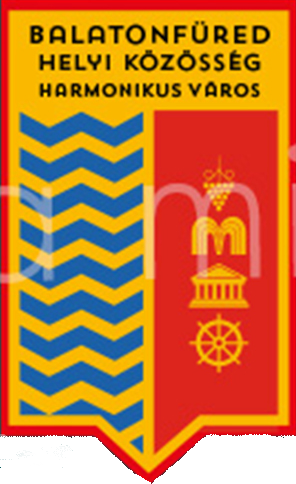 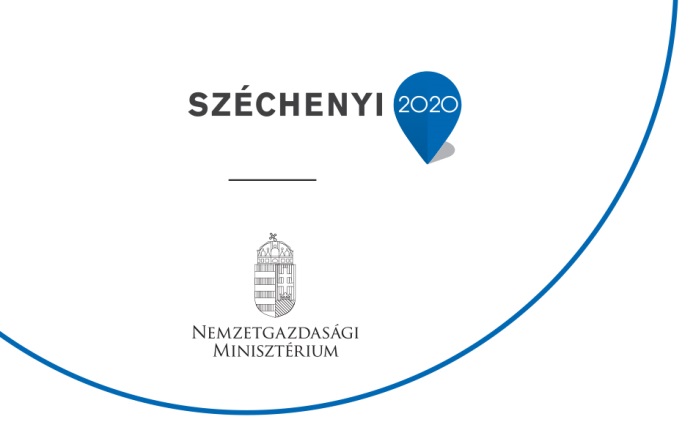 Jelmagyarázat a helyi felhívás sablonhoz:a bekeretezett szövegrészek tartalmazzák az útmutatásokat (a helyi felhívásból törlendő!);a feketével szedett szövegrészek a kötelező, nem változatható és kihúzható tartalmak, sablonszövegek;. a zölddel szedett szövegrészek az opcionálisan alkalmazható vagy alkalmazandó sablonszövegek; a pirossal szedett szövegrészek a felhívás-specifikus kiegészítendő tartalmak.TOP CLLD Helyi felhívásA helyi felhívás címe: Kérjük, a HKFS intézkedései alapján adja meg a helyi felhívás címét. Jó esetben ez megegyezik a HKFS egyes intézkedéseinek címével, de el is térhet attól. Fogalmazzon tömören és egyértelműen. A helyi felhívás kódszáma: TOP-7.1.1- << a nyertes projekt (HKFS) kódszáma – HKFS intézkedés kódja >>Magyarország Kormányának felhívása a <<HKFS releváns intézkedésében meghatározott kedvezményezettek köre alapján a helyi felhívás által megcélzott szervezetek rövid, közérthető megnevezése, pl.: a Salgótarján területén székhellyel vagy telephellyel rendelkező civil és nonprofit szervezetek, egyházak >>, a <<a Felhívás célja, pl.: a gyermek és ifjusági korosztály tehetségeinek kibontakozását segítő együttműködések ösztönzése>> érdekében.A Kormány a Partnerségi Megállapodásban célul tűzte ki a <a Partnerségi Megállapodás 11. tematikus célja közül a felhívás témájának megfelelő cél behivatkozása, pl.: a társadalmi egyttműködés erősítése és a szegénység , valamint hátrányos megkülönböztetés elleni küzdelmet >. A cél elérését a Kormány <a Felhívás által megcélzott szervezetek (jogosultak köre) rövid, közérthető megnevezése> együttműködésével tervezi megvalósítani jelen Felhívásban foglalt feltételek mentén.Az együttműködés keretében a Kormány vállalja, hogy:a helyi felhívás feltételeinek megfelelő projekteket a projektre megítélt <a támogatás minimum összege> - <a támogatás maximum összege >közötti vissza nem térítendő támogatásban részesíti a rendelkezésre álló forrás erejéig;a támogatási előleggel kapcsolatos feltételeknek megfelelő támogatott projekteknek a megítélt támogatás elszámolható költségei legfeljebb <az előleg maximális mértéke mind százalékban, mind millió forintban>… %-ának megfelelő, maximum … millió Ft összegű támogatási előleget biztosít;A támogatási kérelmet benyújtó szervezetek az együttműködés keretében vállalják, hogy:projektjük megvalósításával hozzájárulnak a <a támogatási konstrukció célja, amely megegyezik a HKFS valamelyik céljával > céljának eléréséhez;a kapott támogatáson felül önerőből finanszírozzák a projektet.Tartalomjegyzék1.	A tervezett fejlesztések háttere	61.1.	A felhívás indokoltsága és célja	61.2.	A rendelkezésre álló forrás	61.3.	A támogatás háttere	62.	Ügyfélszolgálatok elérhetősége	63.	A projektekkel kapcsolatos elvárások	73.1.	A projekt keretében megvalósítandó tevékenységek	73.1.1.	 Önállóan támogatható tevékenységek	73.1.1.1. Kötelezően megvalósítandó önállóan támogatható tevékenységek:	73.1.1.	2. Választható önállóan támogatható tevékenységek:	73.1.2. Önállóan nem támogatható tevékenységek:	73.1.2.1. Kötelezően megvalósítandó, önállóan nem támogatható tevékenységek:	83.1.2.2. Választható, önállóan nem támogatható tevékenységek:	83.2. A támogatható tevékenységek állami támogatási szempontú besorolása	83.3. Nem támogatható tevékenységek	93.4.	A projekt műszaki, szakmai tartalmával és a megvalósítással kapcsolatos elvárások	103.4.1. Műszaki, szakmai tartalommal kapcsolatos elvárások	103.4.1.1 Műszaki és szakmai elvárások	113.4.1.2. Esélyegyenlőség és környezetvédelmi szempontok érvényesítésével kapcsolatos elvárások	173.4.1.3. Egyéb elvárások	203.4.2. Mérföldkövek tervezésével kapcsolatos elvárások	203.4.3. A projekt szakmai megvalósítása során a közbeszerzési kötelezettségre vonatkozó elvárások	223.4.4. A projekt szakmai megvalósításával kapcsolatos egyéb elvárások	223.5.	A projektvégrehajtás időtartama	223.5.1. A projekt megkezdése	223.5.2. A projekt végrehajtására rendelkezésre álló időtartam	233.6. Projektekkel kapcsolatos egyéb elvárások	233.6.1. A projekt területi korlátozása	233.6.2. A fejlesztéssel érintett ingatlanra vonatkozó feltételek	243.7. Indikátorok, adatszolgáltatás	243.7.1. Indikátorok	243.7.2. Szakpolitikai mutatók	253.7.3.	Egyéni szintű adatgyűjtés ESZA forrásból megvalósuló felhívások esetén	253.8. Fenntartási kötelezettség	283.9. Biztosítékok köre	283.10. Önerő	294.	A helyi támogatási kérelmek benyújtásának feltételei	294.1. Támogatást igénylők köre	294.2. Támogatásban nem részesíthetők köre	304.3. A támogatási kérelem benyújtásának határideje és módja	344.3.1. A helyi támogatási kérelem HACS-hoz történő benyújtásának határideje és módja	354.3.2.	A támogatási kérelmek IH-hoz történő benyújtása végső ellenőrzésre	364.4.	Kiválasztási eljárásrend és kiválasztási kritériumok	374.4.1.	A HACS-hoz benyújtott helyi támogatási kérelmek kiválasztásának eljárásrendje	374.4.2.	A helyi támogatási kérelmek HACS által ellenőrzendő kiválasztási kritériumai	384.4.3.	A támogatási kérelmek IH általi végső ellenőzésének kritériumai	435.	A finanszírozással kapcsolatos információk	445.1. A támogatás formája	445.2. A projekt maximális elszámolható összköltsége	445.3. A támogatás mértéke, összege	445.4. Előleg igénylése	465.5. Az elszámolható költségek köre	475.5.1	 Az elszámolható költségek kapcsán az állami támogatásokra vonatkozó rendelkezések	515.6. Az elszámolhatóság további feltételei	575.7. Az elszámolható költségek mértékére, illetve arányára vonatkozó elvárások	615.8. Nem elszámolható költségek köre	635.9. Az állami támogatásokra vonatkozó rendelkezések	635.9.1. A felhívás keretében nyújtott egyes támogatási kategóriákra vonatkozó egyedi szabályok	646.	csatolandó mellékletek listája	676.1.1.	A helyi támogatási kérelem elkészítése során csatolandó mellékletek listája	676.1.2. Az IH-hoz végső ellenőrzésre benyújtandó támogatási kérelemhez csatolandó mellékletek listája	686.2. A támogatási szerződéshez csatolandó mellékletek listája	686.3. Az első kifizetési kérelemhez csatolandó mellékletek listája	697.	További információk	698.	A felhívás szakmai mellékletei	71A helyi felhívás elválaszthatatlan része a TOP CLLD Általános Útmutató a Helyi Felhívásokhoz c. dokumentum (a továbbiakban: ÁÚHF), amelynek hatályos verziója megtalálható a <<…. HACS ….>> honlapján . A helyi felhívás, az ÁÚHF, a szakmai mellékletek és a helyi támogatási kérelem adatlap együttesen tartalmazzák a helyi támogatási kérelem elkészítéséhez szükséges összes feltételt. Felhívjuk a figyelmet, hogy amennyiben a helyi felhívásban foglaltak eltérnek az ÁÚHF-ban megfogalmazott általános előírásoktól, a HACS-nak az eltérés tényére minden esetben kifejezetten hivatkozni kell az adott fejezetnél. Amennyiben jelen helyi felhívásban foglaltak valamely fejezet tekintetében eltérnek az ÁÚHF-ban megfogalmazott általános előírásoktól, akkor a jelen dokumentumban szabályozottak az irányadók. Felhívjuk a tisztelt támogatást igénylők figyelmét, hogy az ÁÚHF esetén az irányító hatóság, a helyi felhívás, a helyi támogatási kérelem adatlap, továbbá ezek dokumentumai esetén a HACS a változtatás jogát fenntartja, ezért kérjük, hogy kövessék figyelemmel a <<…… HACS ….>> honlapján megjelenő közleményeket!A tervezett fejlesztések háttereA felhívás indokoltsága és céljaEbben a fejezetben kell közérthető módon tájékoztatni a támogatást igénylőket azokról a kihívásokról, amelyek feloldását szolgálja a támogatási konstrukció, illetve azokról a stratégiai célokról, amelyek elérését szolgálják majd a projektek.Jelen felhívás keretében kizárólag olyan támogatási kérelmek támogathatóak, amelyek megfelelnek a fenti célkitűzésnek.A rendelkezésre álló forrásEbben a fejezetben kell leírni a támogatási konstrukcióra rendelkezésre álló forrást illetve a finanszírozó alapot és a támogatni kívánt projektek számát is az alábbi szövegrész kitöltésével. A támogatot fejlesztések várható számát a helyi felhívásra rendelkezésre álló keretösszeg és a projektenként igénybe vehető támogatás kalkulált átlagának hányadosa adja, Intervallum megadása szükséges.A felhívás meghirdetésekor a támogatásra rendelkezésre álló tervezett keretösszeg <<…..>> millió Ft.Jelen felhívás forrását a/az <<…ALAP…NEVE…>> és Magyarország költségvetése társfinanszírozásban biztosítja.A támogatott támogatási kérelmek várható száma: <<X-Y  >> db.A támogatás háttereItt kell megadni a helyi felhívást kiíró helyi akciócsoport nevét is, ezért a következő egységes szövegrészt kell szerepeltetni a megfelelő HKFS és meghirdető HACS nevének megjelenítésével. Itt kell hivatkozni röviden a támogatási konstrukció háttereként elfogadott HKFS-re, annak tartalmára, célkitűzéseire és a vonatkozó intézkedés indoklására.Jelen felhívást  a(z) <<……… (HKFS címe)>> keretében <<a(z)….. (HACS neve)>> hirdeti meg a <<…..>> számú, a HACS és a RFP IH között létrejött Együttműködési Megállapodás alapján.Ügyfélszolgálatok elérhetőségeHa további információkra van szüksége, forduljon bizalommal a <<…HACS neve…>> helyi akciócsoport ügyfélszolgálathoz a <<……>> telefonszámon, ahol hétfőtől csütörtökig <<….>> óráig, pénteken <<….>> óráig fogadják hívását.Kérjük, kövesse figyelemmel a felhívással kapcsolatos közleményeket a <<… HACS neve ….>> honlapján, ahol a HACS ügyfélszolgálat elektronikus elérhetőségeit is megtalálhatja!A projektekkel kapcsolatos elvárásokKérjük, hogy a támogatási kérelem összeállítása során vegye figyelembe, hogy a projekteknek meg kell felelniük különösen a következőknek:3.1.	A projekt keretében megvalósítandó tevékenységekA tevékenység elnevezéseknél kerülni kell a költségelnevezéseket, az elnevezésben a költség szó használatát (pl. a költségvetési sablon soraiban szereplő költségelnevezéseket). Ebben a pontban a fejlesztések céljának eléréséhez szükséges szakmai tevékenységek elnevezései szerepeljenek. A 2014-2020 programozási időszakban az egyes európai uniós alapokból származó támogatások felhasználásának rendjéről szóló 272/2014. (XI. 5.) Korm. rendelet (a továbbiakban: Kormányrendelet) 5. mellékletében található nemzeti szabályozás az elszámolható költségekről című Útmutató (továbbiakban: elszámolási útmutató) 2.3.1.5. pontja alapján a támogatható tevékenységek száma nem haladhatja meg a tízet.A tevékenységeket önállóan támogatható és önállóan nem támogatható bontásban kell szerepeltetni. Nem szükséges azonban ezeket a kategóriákat kötelezően megvalósítandó és választható tevékenységekre bontani csak abban az esetben, ha ennek jelentősége van, pl ha van olyan projekt elem, amit minden támogatást igénylőnek kötelező megvalósítani.Amennyiben bármelyik pont nem releváns, a „Jelen felhívás keretében nem releváns” mondatot szükséges szerepeltetni.3.1.1.	 Önállóan támogatható tevékenységek Ebben a fejezetben azokat a tevékenységeket sorolják fel, amelyek más tevékenységek nélkül, annak önállóan történő megvalósításával is elérik a felhívásban kitűzött célokat. Pl egy közösségi tér felújításánál az épület építése, felújítása, korszerűsítése önmagában is elég lehet egy működőképes közösségi tér létrehozásához, míg pl az ehhez tartozó zöldfelület rendezése, parkosítás, parkolók kialakítása tevékenység önállóan erre nem képes, ezért a felhívás 3.1.2 pontjába sorolandó. A felhívás keretében az alábbi tevékenységek támogathatóak önállóan:a)b)c) Amennyiben releváns, az önállóan támogatható tevékenységek megbonthatók kötelezően megvalósítandó, és választható tevékenységekre is, ekkor az alfejezet az alábbi pontokra tagolható: 3.1.1.1. Kötelezően megvalósítandó önállóan támogatható tevékenységek:Abban az esetben kell kitölteni, amennyiben van olyan önállóan támogatható tevékenység, melyet a HACS minden projekt számára kötelezően megvalósítandónak határoz meg. Amennyiben nincs ilyen,a fejezet törölhető.3.1.1.	2. Választható önállóan támogatható tevékenységek:Abban az esetben kell kitölteni, amennyiben van olyan tevékenység, melyet a HACS minden projekt számára kötelezően megvalósítandónak határoz meg. Ebben az esetben ami nem kötelező azt ide kell írni. Amennyiben nincs ilyen, a fejezet törölhető.3.1.2. Önállóan nem támogatható tevékenységek:Ebbe a fejezetbe azokat a tevékenységeket sorolják fel, amelyek más tevékenységek nélkül történő megvalósítása nem eredményezi a felhívásban kitűzött célok elérését. A felhívás keretében az alábbi tevékenységek önállóan nem támogathatóak:a)b)c) Amennyiben releváns, az önállóan nem támogatható tevékenységek megbonthatók kötelezően megvalósítandó, és választható tevékenységekre is, ekkor az alfejezet két  alpontra tagolható. 3.1.2.1. Kötelezően megvalósítandó, önállóan nem támogatható tevékenységek:3.1.2.2. Választható, önállóan nem támogatható tevékenységek:3.2. A támogatható tevékenységek állami támogatási szempontú besorolásaAmennyiben a helyi támogatási kérelemben foglalt tevékenység a 255/2014 (X.10.)- Korm. rendeletben szabályozott támogatási jogcím alá esik, úgy állami támogatásnak minősül.Amennyiben a felhívás részben vagy egészben állami támogatási szabályok hatálya alá tartozik, a tevékenységekhez az egyes állami támogatási kategóriákat is hozzá kell rendelni, az alábbiak szerint.A táblázat első oszopában szereplő tevékenységeket a felhívás 3.1. pontja alapján kell kitölteni annak függvényében, hogy az adott támogatható tevékenység állami támogatási kategóriába tartozik vagy sem. Amennyiben nem, a táblázatba nem szükséges felvezetni, mivel az kizárólag az állami támogatás hatálya alá tartozó tevékenységekre vonatkozik.A támogatás jogcíme a 255/2014. (X.10.) Korm. rendelet 4. §-alapján: helyi közösségszervezés a helyi fejlesztési stratégiához kapcsolódvaA támogatási kategóriát a 255/2014. (X.10.) Korm. rendelet 5. §-a alapján kell megadni, amely lehet:regionális beruházási támogatásképzési támogatása hátrányos helyzetű munkavállaló felvételéhez bértámogatás formájában nyújtott támogatásmegváltozott munkaképességű munkavállaló foglalkoztatásához bértámogatás formájában nyújtott támogatása megváltozott munkaképességű munkavállaló foglalkoztatásával járó többletköltség ellentételezéséhez nyújtott támogatása hátrányos helyzetű munkavállaló segítésével foglalkozó személy költségeinek ellentételezéséhez nyújtott támogatása kultúrát és a kulturális örökség megőrzését előmozdító támogatássportlétesítményhez és multifunkcionális szabadidős létesítményhez nyújtott támogatáshelyi infrastruktúra fejlesztéséhez nyújtott beruházási támogatáscsekély összegű támogatásAmennyiben a felhívás keretében támogatható egyéb tevékenység(ek) egyáltalán nem tartalmaz(nak) állami támogatást, akkor a táblázat törlendő, és csak a táblázat alatt lévő mondat szerepeltetendő a megfelelő formában.A felhívás keretében támogatható tevékenységek a 2014-2020 programozási időszakra rendelt források felhasználására vonatkozó uniós versenyjogi értelemben vett állami támogatási szabályokról szóló 255/2014. (X. 10.) Korm. rendelet alapján közösségi versenyjogi szempontból az alábbi jogcímeken, a következő támogatási kategóriákra vonatkozó előírások alapján valósíthatók meg:Amennyiben a felhívás egyetlen tevékenysége sem vagy nem minden tevékenysége minősül állami támogatásnak, az alábbi panelszöveg szerepeltetendő:A táblázatban nem szereplő további támogatható tevékenységekre a felhívás keretében nyújtott támogatás nem minősül az Európai Unió működéséről szóló szerződés (a továbbiakban: EUMSZ) 107. cikk (1) bekezdés szerinti állami támogatásnak.3.3. Nem támogatható tevékenységekAz alábbi felsorolás a helyi felhívás szempontjából fontos és releváns tiltásokkal kiegészíthető.A felhívás keretében a 3.1.1. - 3.1.2. pontokban meghatározott tevékenységeken túlmenően más tevékenység nem támogatható, különös tekintettel az alábbi tevékenységekre:TOP alábbi konstrukciói keretében támogatást nyert fejlesztések:TOP-1.2.1-15TOP-2.1.1-15TOP-2.1.2-15TOP-4.3.1-15TOP-5.2.1-15TOP-5.3.1-16TOP-6.1.4-15TOP-6.3.1-15TOP-6.3.2-15TOP-6.7.1-15TOP-6.9.1-15TOP-6.9.2-16egyes ágazati operatív programok által a közösség és kultúra, valamint a turisztika területén támogatott fejlesztések;szálláshelyfejlesztés;kulturális örökség kizárólag állagmegóvást célzó megújítása;vallási helyszín megújítása kizárólag vallási célú hasznosításra;lakáscélra szolgáló lakóépületek megújítása;helyi közösség számára nem elérhető infrastruktúra fejlesztése;olyan ingatlanok fejlesztése vagy programok, amelyek a stratégiában megjelölt célcsoportok számára nem látogathatóak vagy csak egyes csoportok számára hozzáférhetők;közszféra funkciókat ellátó épület építése, funkciójában történő felújítása, korszerűsítése;oktatási intézmény funkciójban történő fejlesztése;szociális szolgáltatás fejlesztése;egészségügyi szolgáltatás fejlesztése;termőföld vásárlás;rendezvény esetén nem vehető igénybe támogatáskizárólag egy adott gazdasági társaság érdekeinek és termékeinek bemutatását célzó (termékbemutató), kivételt képez a helyi termékek népszerűsítését szolgáló rendezvény, valamint politikai célú rendezvényekre.3.4.	A projekt műszaki, szakmai tartalmával és a megvalósítással kapcsolatos elvárások3.4.1. Műszaki, szakmai tartalommal kapcsolatos elvárásokEbben a pontban szükséges rögzíteni a projektek műszaki-szakmai tartalmának meghatározásához szükséges elvárásokat, beleértve a célcsoportra vonatkozó, illetve a fenntartható fejlődést, az esélyegyenlőséget és a nők és férfiak egyenlőségét biztosító elvárásokat.Felhívjuk a figyelmet, hogy a Partnerségi Megállapodás Monitoring Bizottsága által 2016. június 10-én elfogadott „A horizontális követlemények érvényeítésének részletes szabályai” c. dokumentum alapján ha a felhívás nem rögzít a fenntartható fejlődést, az esélyegyenlőséget és a nők és férfiak egyenlőségét biztosító elvárásokat a műszaki szakmai eredményekhez, akkor a kiválasztási kritériumok között kell szerepeltetni ezeket a követelményeket.A helyi felhívásban és/vagy a helyi támogatási kérelem adatlap kitöltési útmutatóban kerüljön rögzítésre, hogy milyen műszaki-szakmai tartalom teljesítése szükséges kötelező jelleggel. Javasolt konkrét példák szerepeltetése.Alapesetben a támogatást igénylő a projekt műszaki-szakmai tartalmát a helyi támogatás kérelem adatlapon fogja rögzíteni a leginkább lényeges tulajdonságokkal. A helyi támogatási kérelem adatlapban rögzített műszaki-szakmai eredmények mellett a műszaki-szakmai tartalom részeként meghivatkozhatók további dokumentumok, vagy azok releváns pontjai is, amelyek a műszaki/szakmai tartalomról tartalmaznak kötelezően megvalósítandó információkat (pl.: lefolytatott közbeszerzési eljárás dokumentációja, kiviteli tervdokumentáció, környezethasználati engedély). Amennyiben ez releváns, már a felhívásban jelezni kell, hogy ezek a dokumentumok is részei a műszaki-szakmai tartalom definíciójának és ilyen esetben ezeket tételesen fel kell sorolni a támogatási szerződésben.A HACS előírhat kötelező műszaki-szakmai eredményeket is, de ezek mellett engedélyezheti egyedi műszaki/szakmai eredmények választását is.A műszaki-szakmai tartalom leírásához alkalmazható olyan mutató, amely egyben indikátor is a helyi felhívásban;Amennyiben a helyi felhívás keretében valamely tanulmány (pl. megvalósíthatósági tanulmány, előzetes felmérés, stratégia stb.) elkészítését írja elő kötelezettségként vagy lehetőségként a HACS, az elvárások megfogalmazásával biztosítani kell az egyes kedvezményezettek által készítendő dokumentumok egyediségét, projektspecifikumoknak való megfelelését. A cél az, hogy elkerüljük ugyanazon tartalomnak több projekt keretében történő elszámolását.A műszaki-szakmai tartalom meghatározásával és kezelésével kapcsolatosan az alábbi útmutató is segítséget nyújt:A helyi felhívások szabályossági vizsgálata során elvárt minimum a következő:-minimálisan elvárt tartalom legalább egy műszaki/szakmai leírás- ügyelni kell arra, hogy a műszaki-szakmai elvárások értékelésére vonatkozó szempontok az értékelési kritériumok között jelenjenek meg.Amennyiben több fajta elvárás kerül meghatározásra, az elvárások kategorizálhatók, például:általános elvárások az elérendő eredményekre vonatkozóan,hatósági engedélyeztetéssel, dokumentumokkal kapcsolatos elvárások,a projektek megvalósításával kapcsolatos elvárások.3.4.1.1 Műszaki és szakmai elvárásokAz alábbi felsorolásból a színkódnak megfelelően a feketén szedettek kötelező szövegpanelek, a zölddel szedettek a helyi felhívás többi fejezetének tartalma alapján opcionálisan választhatók, de minden rendezvényt, képzést, vagy tanulmányt támogató helyi felhívásban szerepeltetendőek. A felsorlolás a HKFS és a helyi felhívás tartalma alapján kiegészíthető:A projekt műszaki, szakmai tartalmának meghatározásához az alábbi elvárások figyelembe vétele szükséges:A fejlesztési során min. … támogatható tevékenységet kell megvalósítani.A hazai és nemzetközi együttműködésben legalább két különböző HACS illetékességi területén működő partnerszervezetnek kell tevőlegesen részt venni. A két szervezet közül legalább az egyik a << …a HACS neve ….>> tagszervezete. A partnerség többi tagja lehet a LEADER-ből támogatott IH által elismert hazai LEADER helyi akciócsoport, illetve nemzetközi együttműködések esetén az adott országban Helyi Fejlesztési Stratégia megvalósítására jogosult szervezet.Az együttműködési projektekben jelen felhívás forráskeretéből kizárólag a << …a HACS neve…>> tagszervezete(i) tevékenységeinek megvalósítása kapcsán felmerült személyi és dologi költségek támogathatók a HKFS tervezési módszertani útmutató 7. fejezete értelmében.Infrastrukturális beruházások esetén:Növényfelület rekonstrukciója, élőhelyek és biodiverzitás növelése: A beavatkozás során javasolt a klímaváltozásnak megfelelő, lehetőleg őshonos és/vagy várostűrő, mikroklimatikus adottságoknak legjobban megfelelő növények telepítése, több szintes, változatos fajösszetételű, adaptív társulások létrehozása. Kerülni kell a zöldfelületek felszabdalását, elaprózását az állomány fenntarthatósága érdekében.Energiahatékonysági intézkedések:A projekttel érintett épületen végrehajtott infrastrukturális beruházás minden tevékenység-elemének végrehajtása során érvényesíteni szükséges az energiahatékonysági korszerűsítés szempontjait az épületek külső határoló szerkezeteinek korszerűsítése (pl.: utólagos külső hőszigetelés, nyílászárók cseréje) és/vagy a fűtési és/vagy HMV (használati meleg víz) rendszer korszerűsítése révén. Amennyiben egy fejlesztéssel érintett épület az épületek energetikai jellemzőinek tanúsításáról szóló 176/2008. (VI.30.) Korm. rendelet (a továbbiakban: Tanúsítási Kormányrendelet) hatálya alá tartozik, úgy arra vonatkozóan a lenti beruházási esetek és azok alpontjai a relevánsak. Önálló rendeltetési egység: Az adott épületen belül támogatható funkciót ellátó, meghatározott rendeltetés céljára önmagában alkalmas helyiség vagy helyiségcsoport, amelynek a szabadból vagy az épületen belüli közös közlekedőből nyíló önálló bejárata van.Az épületek energetikai jellemzőinek meghatározásáról szóló 7/2006. (V.24.) TNM rendelet (a továbbiakban: TNM rendelet): a felújítás engedélyezésének időpontjában hatályos, az épületek energetikai jellemzőinek meghatározásáról szóló rendelet.TNM rendelet:engedélyköteles tevékenység esetén: a felújítás engedélyezésének időpontjában hatályos, az épületek energetikai jellemzőinek meghatározásáról szóló rendelet.nem engedélyköteles tevékenység esetén: a felújítás időpontjában hatályos, az épületek energetikai jellemzőinek meghatározásáról szóló rendelet.Meglévő épületet érintő felújítás esetén: Részleges szigetelés nem támogatott a tárgyi felhívásban, csak az egész épület szigetelése támogatható oly módon, hogy a beruházást követően a vizsgált épület legalább a Tanúsítási Kormányrendelet szerinti „DD – korszerűt megközelítő” kategóriába essen a fejlesztést követően. Ez alól kivétel az az eset, ha az adott épület a teljes határoló felületének több mint 75%-ában a támogatási igény benyújtását megelőzően már felújításra került úgy, hogy az akkor felújított épületrész megfelelt a TNM rendelet releváns pontjában megfogalmazott szabályozás szerinti épületszerkezeti értékeknek. Ebben az esetben az adott épület fennmaradó részének felújítása (szigetelése, nyílászáró cseréje) a TNM rendelet 6. § (5) bekezdésének a) és c) pontjaiban megfogalmazott szabályozás szerint támogatható, amit tervezői nyilatkozattal szükséges alátámasztani. Nyílászáró csere támogatható épület szinten teljes körűen, amennyiben a teljes épület legalább a Tanúsítási Kormányrendelet szerinti „DD – korszerűt megközelítő” kategóriába esik a fejlesztést követően. Amennyiben az épületen belül támogatható és nem támogatható funkció is működik, akkor az épület szintű teljes körű nyílászárócsere korszerűsítés költségeiből a támogatható funkciókra jutó költségrész a támogatható, az egyéb funkciókra jutó költségrészt pedig önerőből szükséges finanszírozni. Nyílászáró csere támogatható részlegesen (pl. az épületen belüli önálló rendeltetési egységet alkotó, támogatott funkciót ellátó helyiség nyílászáróinak cseréje) az alábbiak szerint: Nem jelentős felújítás esetén: az önálló rendeltetési egységet alkotó helyiség felújítással érintett szerkezetének (nyílászáróinak) a TNM rendelet 1. melléklet I. részében foglalt követelményeknek kell megfelelnie, amit tervezői nyilatkozattal szükséges alátámasztani.Jelentős felújítás esetén: amennyiben a teljes épület legalább a Tanúsítási Kormányrendelet szerinti „DD – korszerűt megközelítő” kategóriába esik a fejlesztést követően. Jelentős felújítás: a határoló szerkezet (az egész épületkomplexum vonatkozásában) összes felületének legalább a 25%-át érintő felújítás Épület szintű fűtési és/vagy HMV rendszer korszerűsítése támogatható, amennyiben a teljes épület legalább a Tanúsítási Kormányrendelet szerinti „DD – korszerűt megközelítő” kategóriába esik a fejlesztést követően. (Egy rossz állapotban lévő épület esetén nagy valószínűséggel külső határoló szerkezet korszerűsítést – lásd I.; II. pont – is el kell végezni ahhoz, hogy ezen feltétel teljesüljön.) Amennyiben nem támogatott funkció is működik az épületben, úgy a költségeket arányosítással szükséges szétosztani. Az épület szintű teljes fűtési és/vagy HMV rendszer korszerűsítés költségeiből a támogatható funkciókra jutó költségrész a támogatható, az egyéb funkciókra jutó költségrészt pedig önerőből szükséges finanszírozni. Fűtési és/vagy HMV rendszer korszerűsítése esetén az építési-szerelési munkával érintett gépészeti rendszereknek meg kell felelniük a TNM rendelet 1. melléklet V. részében foglalt követelményeknek, amit tervezői nyilatkozattal szükséges alátámasztani. Részleges fűtési rendszer korszerűsítés abban az esetben támogatható, ha csak a támogatható funkciót ellátó önálló rendeltetési egységben történik fűtési rendszer korszerűsítés. (Jellemzően ilyenek lehetnek a radiátor és/vagy radiátorszelep cserék, helyiség hőmérsékletet szabályozó eszközök beépítése, stb.) Ez esetben az önálló rendeltetési egységet alkotó helyiség nyílászáróinak is meg kell felelnie a TNM rendelet 1. melléklet I. részében foglalt követelményeknek, - nem megfelelés esetén az adott nyílászárókat cserélni kell- amit tervezői nyilatkozattal szükséges alátámasztani. Továbbá fűtési rendszer korszerűsítése esetén az építési-szerelési munkával érintett gépészeti rendszereknek meg kell felelniük a TNM rendelet 1. melléklet V. részében foglalt követelményeknek, amit tervezői nyilatkozattal szükséges alátámasztani. Meglévő épület bővítése esetén:A bővítés mértéke nem haladja meg a bővítendő épület hasznos alapterületének 100%-át: A kibővített épületrészt is magában foglaló teljes épületnek kell legalább a Tanúsítási Kormányrendelet szerinti „DD – korszerűt megközelítő” kategóriába esnie a fejlesztést követően.A bővítés mértéke meghaladja a bővítendő épület hasznos alapterületének 100%-át:A kibővített épületrészt is magában foglaló teljes épületnek kell legalább a Tanúsítási Kormányrendelet szerinti „DD – korszerűt megközelítő” kategóriába esnie a fejlesztést követően. Az építési-szerelési munkával érintett gépészeti rendszereknek mindkét esetben meg kell felelniük a TNM rendelet 1. melléklet V. részében foglalt követelményeknek, amit tervezői nyilatkozattal szükséges alátámasztani. Új épület építése esetén:Új épületet úgy kell tervezni, kialakítani, megépíteni, hogy annak energetikai jellemzői megfeleljenek a TNM rendelet előírásainak, amit tervezői nyilatkozattal szükséges alátámasztani.A beruházások igazolása:Fejlesztés előtti állapotra: A Tanúsítási Kormányrendelet szerinti energetikai tanúsítványt (amennyiben még nem áll rendelkezésre) el kell készíteni az infrastrukturális fejlesztéssel érintett épületre, vagy önálló rendeltetési egységre legkésőbb a beruházás megkezdését megelőzően. Fejlesztés utáni állapotra: A megvalósult fejlesztések energetikai hatásait bemutató Tanúsítási Kormányrendelet szerinti energetikai tanúsítványt el kell készíteni legkésőbb a projekt záró kifizetési kérelmének benyújtásáig. A beruházások igazolásának követelményei alól tervezői nyilatkozat alapján mentesülhetnek az országos műemléki védelem alatt álló, vagy műemléki jelentőségű területen, illetve műemléki környezetben elhelyezkedő épületek, továbbá az általános hatáskörű építési igazgatás által kiadott építési engedélyben foglaltak szerint a helyi védelem alatt álló objektumok; amennyiben olyan kis mértékű korszerűsítés engedett meg az épületen – tekintettel a védett értékek megőrzésére – hogy az nem fogja módosítani az épület besorolását.Azbesztmentesítés: amennyiben a beruházással érintett épület/épületrész szórt azbesztet tartalmaz, úgy a támogatást igénylő számára kötelező a szórt azbeszt mentesítés elvégzése, amelynek költsége elszámolható a projektben. A szórt azbeszt mellett az épületszerkezetek egyéb azbeszttartalmú anyagainak mentesítése nem kötelező elvárás, azonban javasolt és elszámolható a projekt költségvetésében.Közös használatú, vagy nem támogatható tevékenységeknek helyt adó helyiségek, épületrészek, egyéb építési munkák költségeinek arányosítása:Amennyiben a beruházással érintett ingatlan helyet ad jelen felhívás keretében fejleszteni kívánt ellátáson túl egyéb tevékenységeknek, az alábbi módon szükséges az építési és kapcsolódó projektelőkészítési és szolgáltatási költségeket arányosítani:A közös használatú, mindkét funkcióhoz kapcsolódó ingatlanrészekre (pl.: külső homlokzat, tető, külső tér, fűtésrendszer) jutó kivitelezési költségek elszámolhatóak a felhívás szerint támogatott tevékenység(ek)helyiségének/helyiségeinek alapterülete szerint, tehát az elszámolható, támogatható épületrész, és a nem elszámolható épületrész nettó alapterületének (m2) arányában.Közös használatú helyiségre, épületrészre jutó elszámolható költség számítása (közös helyiségek figyelembe vétele nélkül): Pl.: támogatható helyiség: , nem támogatható helyiség: , közös helyiség: . Közös helyiségre jutó elszámolható költség: 30/(30+50)=0,375, a közös használatú helyiségre jutó költség 37,5%-a számolható el.A m2 alapú arányosítás nem vonatkozik a fejleszteni kívánt tevékenység végzéséhez szükséges, jogszabály vagy hatóság által előírt, adott tevékenységhez kötelezően kapcsolódó fejlesztésekre.Az arányosítás minden építéshez kapcsolódó egyéb releváns költség tekintetében kötelezően alkalmazandó, beleértve a projektelőkészítés (pl.: tervezési díjak), és a szakmai megvalósításhoz kapcsolódó szolgáltatások (pl.: műszaki ellenőrzés) költségeit is: ezek a költségek jelen felhívás keretében a fenti százalékos aránynak megfelelően számolhatóak el.A fenti módszertan alapján szükséges az épületeket érintő építési tevékenységek mellett az egyéb építési munkák arányosítása is, amennyiben releváns (pl.: kerítés építés, udvarrendezés, parkoló építések).Ingatlankiváltás: Amennyiben a projekt megvalósítása során ingatlankiváltásra kerül sor, akkor vizsgálni szükséges a kiváltással érintett épületek jövőbeni sorsát. Amennyiben a kiváltott ingatlan hasznosítása során – esetleges értékesítéséből, bérbe adásából, más módon történő hasznosításából – a kérelmezőnél bevétel keletkezik, úgy azzal a projekt részletes kidolgozása során készülő költség-haszon elemzésben számolni szükséges.Akadálymentesítés: a közszolgáltatást végző, közösségi célú funkciókat ellátó és/vagy ügyfélforgalmat  lebonyolító épület/épületrész építése/felújítása során kötelező az akadálymentesítés.Ingatlan felújítás, bővítés, átalakítás esetén a beruházásnak meg kell felelnie a projektarányos akadálymentesítés követelményeinekA projekttel érintett ingatlanon végrehajtott bármely fejlesztési tevékenység során figyelembe kell venni az összes érintett fogyatékossági csoportra vonatkozó akadálymentesítési követelményeket. Ez festés/mázolásnál a vakok és gyengénlátók érdekében, a megfelelő színkontrasztok kialakítását jelenti (nyílászáró tokszerkezeteinek falfelülettől és/vagy ajtólaptól eltérő színű mázolása). Elektromos hálózat teljes felújításánál pl.: a helyiségek kapcsolóit a mozgáskorlátozottak számára elérhető magasságba kell áthelyezni. Az akadálymentesség projektarányos teljesülése egy preventív, megelőző gondolkodásmódot jelent, célja, hogy a projekt keretében érvényesüljenek az egyetemes tervezés elvei.A fejlesztéssel érintett valamennyi, közösségi célú funkciókat ellátó és/vagy ügyfélforgalmat lebonyolító épület/épületrész tekintetében – függetlenül az infrastrukturális beruházás tárgyától – a projekt keretében biztosítani kell az épület bejáratának (a bejárat megközelíthetőségével együtt) és legalább egy mellékhelyiségének az elérési útvonal biztosításával történő, valamennyi fogyatékossági csoportra kiterjedő komplex (fizikai és info-kommunikációs) akadálymentesítését.Amennyiben az épület műszaki-fizikai adottságai miatt az akadálymentes mellékhelyiség a földszinten nem alakítható ki, úgy azt egyéb épületszinten kell kialakítani. Ebben az esetben meg kell oldani az épületszintek közötti akadálymentes közlekedést is. Az akadálymentes mellékhelyiség földszinten történő kialakíthatóságának műszaki-fizikai akadályairól rehabilitációs környezettervező szakmérnök/szakértő által kiadott indokolást kell benyújtani. A tervezés és megvalósítás során kötelező az építési-műszaki tervdokumentáció akadálymentesítés szempontjából releváns részének az országos településrendezési és építési követelményekről szóló 253/1997. (XII. 20.) Kormányrendelet (a továbbiakban: OTÉK) előírásainak betartása. Az előírások betartásához és a kivitelezéshez ajánlásként a Felhívás mellékletét képező „Segédlet a közszolgáltatások egyenlő esélyű hozzáférésének megteremtéséhez” c. dokumentum nyújt segítséget.Az akadálymentesítés részleges kialakítása kizárólag csak abban az esetben lehetséges, amennyiben a műszaki adottságok alapján nem megfelelően biztosítható a fejlesztés akadálymentes kialakítása, erről a rehabilitációs környezettervező szakmérnöknek/szakértőnek és tervezőnek együttesen szükséges nyilatkoznia.E követelmény alól mentesülhetnek, az országos műemléki védelem, vagy műemléki jelentőségű területen, illetve műemléki környezetben elhelyezkedő épületek (bármely fogyatékossági csoport számára tervezett beavatkozás esetén). Továbbá az általános hatáskörű építési igazgatás által kiadott építési engedélyben foglaltak szerint a helyi védelem alatt álló objektumok; de ezek esetében is törekedni kell az akadálymentesítésnek legalább részleges, az örökségi értékek sérelme nélkül elérhető szintű megvalósítására. A részletesebb szabályokat a jelen Felhívás mellékletét képező „Akadálymentesítési feltételek az örökségvédelmi szempontból érintett objektumok esetében” című dokumentum tartalmazza.Új építés esetén teljeskörű (nem projektarányos) komplex akadálymentesítést kell megvalósítani.Az építési-műszaki tervdokumentáció akadálymentesítés szempontjából releváns részének az OTÉK előírásainak kell megfelelni. Felújítás, bővítés, átalakítás és új építés esetén egyaránt csak olyan projektjavaslatok valósíthatók meg, amelyek építési engedélyezési tervdokumentációja, illetőleg az alapján, az építésügyi hatóság által kibocsátott jogerős és végrehajtható építési engedélye megfelel a hatályos OTÉK előírásainak. Az építési szabályoknak való megfelelést az építésügyi hatóság által kibocsátott jogerős és hatályos építési engedély bizonyítja. Rehabilitációs környezettervező szakmérnök/szakértő bevonása szükséges az infrastrukturális fejlesztést (ingatlan felújítás, bővítés, átalakítás, új építés) tartalmazó projektek esetében az akadálymentes előírásoknak való megfelelőség és a megfelelő kivitelezés érdekében. A projekt műszaki előkészítésében, a tervezés során és a projekt műszaki megvalósításában is szükséges bevonni a rehabilitációs környezettervező szakmérnököt/szakértőt. A tervezés során a műszaki dokumentumok részeként akadálymentesítési tervfejezetet kell benyújtani. A fejezetnek ki kell térni a jelenlegi állapot bemutatásra és fennálló problémákra hozzáférési szempontból, valamint be kell mutatni probléma megoldására tervezett minden akadálymentesítésre irányuló fejlesztést, lépést (beleértve pl. az ügyfélhívó rendszert, a honlap akadálymentesítését) továbbá a fejezet végén nyilatkozni szükséges arról, hogy a tervezett fejlesztés megfelel az akadálymentesítés követelményeinek. A fejezetnek továbbá szükséges kitérni az egyetemes tervezés elveinek bemutatására, arra, hogy a létesítmények, a térhasználat, a közlekedési kapcsolatok tervezésekor a támogatást igénylő figyelembe veszi és érvényesíti az egyetemes tervezés elveit, azaz a nők és férfiak igényeit, az idősek, a fogyatékosok és a gyermekek igényeit. A tervfejezetet a tervezőnek és a rehabilitációs környezettervező szakmérnöknek/szakértőnek is szükséges aláírnia. A kivitelezés végén a rehabilitációs környezettervező szakértő/szakmérnök által aláírt nyilatkozatot szükséges benyújtani az akadálymentesítés megvalósulásáról a záró beszámolóban. (A nyilatkozatban szükséges kitérni arra, is, hogy ha van eltérés a tervezetthez képest.)Amennyiben az akadálymentesítés nem releváns, abban az esetben vagy a műszaki dokumentációk között tervezői nyilatkozattal vagy a támogatást igénylő nyilatkozatával szükséges ezt igazolni.A beruházás keretében elszámolható építési költségeket a Budapesti Kereskedelmi és Iparkamara, az Építési Vállalkozók Országos Szakszövetsége, a Magyar Építész Kamara által kiadott, folyó évre vonatkozó Építőipari Költségbecslési Segédlet figyelembevételével kell meghatározni. Felhívjuk a figyelmet arra, hogy a támogatási kérelem értékelése során is ezen segédlet alapján kerül vizsgálatra a kérelemben beállított költségek realitása.A közszolgáltatást végző, közösségi célú funkciókat ellátó és/vagy ügyfélforgalmat lebonyolító épület/épületrész építése/felújítása során kötelező az akadálymentesítés.Rendezvények támogatásának szakmai követelményei:A kedvezményezett köteles a rendezvény témájáról, helyszínéről és időpontjáról szóló meghívót és a meghirdetés dokumentációját a rendezvény megvalósítási időpontját megelőző <harmincadik> napig az illetékes HACS-hoz megküldeni, aki köteles a honlapján történő közzétételéről gondoskodni.Az e tevékenység keretében támogatható rendezvény költségei között kizárólag azon szolgáltatások költségei számolhatóak el, amelyeknek igénybevételére a rendezvény látogatói felé külön díjat a szolgáltatást nyújtó nem számolt fel..A rendezvény meghirdetésének dokumentációját, valamint a rendezvény helyszínét, időpontját, célcsoportját, eredményeit bemutató emlékeztetőt és legalább tíz darab, a rendezvény főbb programjait és a rendezvényen elhelyezett arculati elemeket bemutató dátumozott fotót a rendezvény időpontját követően legkésőbb az első olyan kifizetési kérelemmel egyidejűleg be kell nyújtani, amelyben a rendezvénnyel kapcsolatos tétel is elszámolásra kerül.Amennyiben a kedvezményezett nem tesz eleget a dokumentációs kötelezettségének, a kifizetési kérelemnek a rendezvényhez tartozó tételei elutasításra kerülnek.Képzések támogatásának szakmai követelményei:A támogatási kérelemhez / projekthez mellékelni kell a képző szerv által elkészített képzési tematikát.A képző szerv köteles a résztvevők számára igazolást, tanúsítványt, bizonyítványt, vagy oklevelet kiállítani Az oktatás megvalósítását az alábbiakkal kell dokumentálni és a kifizetési kérelemhez csatolni:a jelenléti ívet,a dátumozott fotókat, amelyek a képzés helyszínét, résztvevőit és a nyilvánosság tájékoztatását mutatják be.kiállított igazolások, tanúsítványok, bizonyítványok, oklevelek másolatát,Amennyiben nem tesz eleget a dokumentációs kötelezettségének, a kifizetési kérelemnek a képzéshez tartozó tételei elutasításra kerülnek.A települési önkormányzat, települési nemzetiségi önkormányzat, önálló jogi személyiséggel rendelkező önkormányzati társulás, nonprofit szervezet, egyházi jogi személy a résztvevőktől részvételi díjat vagy egyéb, képzéshez kapcsolódó térítési díjat nem szedhet.Mikro-, kis- és középvállalkozás, valamint a természetes személy esetében az elszámolható kiadás csökken a beszedett részvételi díj összegével.Tanulmánykészítés támogatásának szakmai követelményei:A tanulmánykészítés tevékenység keretében a HACS területén megvalósuló, stratégiájának végrehajtását elősegítő tanulmányok elkészítésére vehető igénybe támogatás.A tanulmányhoz mellékelni kell a tanulmány készítőjének nyilatkozatát a tanulmány eredetiségéről.A tanulmány készítője:a tanulmány témáját tekintve legalább három, igazolható szakmai referenciát csatol a pályázathoz, amely tartalmazza a referenciában szereplő tanulmányok címét, a megbízókat, a tanulmányok elkészítésének dátumát, valamint a tanulmányok elérési helyét,a támogatási kérelem benyújtásával vállalja, hogy a tanulmány által érintett szereplők bevonásával készíti el a projekt tárgyát képező tanulmányt vagy a tanulmány által érintett szereplők részére a tanulmányt a HACS honlapján is közzétett időpontban rendezett nyilvános fórumon bemutatja, ésvállalja, hogy az elkészült tanulmányt az illetékes HACS-nak megküldi a honlapján történő közzététel céljából.Az utolsó kifizetési kérelemhez mellékelni kell az elkészült tanulmányt.Felhívjuk a figyelmet, hogy a műszaki, szakmai tartalom csökkenése esetén – a csökkenés mértékétől függetlenül – az elszámolható költség és a támogatás összege arányosan csökkentésre kerül az érintett tulajdonságtól vagy képességtől való elmaradás arányában!3.4.1.2. Esélyegyenlőség és környezetvédelmi szempontok érvényesítésével kapcsolatos elvárásokAz alábbi fejezet alkalmazása elsősorban a kulcsprojektek esetében releváns, de érvényesíthető egyéb fejlesztések esetében is, amennyiben a FEMCS indokoltnak tartja.Környezetvédelem, esélyegyenlőség, nők és férfiak egyenlősége:Az elvárt műszaki-szakmai eredmények között kell meghatározni a környezeti-természetvédelmi, esélyegyenlőségi, és a nők és férfiak egyenlőségét célzó jogszabályi megfelelőség, az energiahatékonyság javítása, a természeti és a települési környezetben, vizek állapotában okozott károk megelőzése vagy enyhítése érdekében a projektben megvalósítani tervezett intézkedések elvárt eredményét. A környezeti-természetvédelmi jogszabályi megfelelőség tekintetében eredményként lehet feltüntetni például, ha a támogatást igénylő a projekt megvalósítása során az épületet, amelyet a fejlesztés érint, azbeszt-mentesíti. Épület vagy berendezés esetén például elvárás lehet, hogy projekt megvalósításának eredményeképp az épület vagy berendezés energia-besorolása egy fokozatot javuljon, amennyiben a projekt bemutatja a beruházás eredményeképp az energiafelhasználásban abszolút értékben bekövetkező változást. Az esélyegyenlőség biztosítása érdekében tett intézkedés lehet például épület akadálymentesítése vagy informatikai rendszer info-kommunikációs akadálymentesítése.Felhívjuk a figyelmet, hogy a Partnerségi Megállapodás Monitoring Bizottsága által 2016. június 10-én elfogadott „A horizontális követlemények érvényeítésének részletes szabályai” c. dokumentum alapján a horizontális cél megvalósítása, valamint a megvalósítás eredményességének nyomon követése érdekében a támogatást igénylőnek a támogatott projektben végzett tevékenysége következtében felmerült költségei elszámolhatóak. Amennyiben az IH a megvalósítandó tevékenységeket és a költségvetési sablonban a tevékenységekhez kapcsolódó elszámolható költségeket a fentiek figyelembevételével határozta meg, a következő szöveg szerepeltetendő:„A horizontális cél megvalósítása, valamint a megvalósítás eredményességének nyomon követése érdekében végzett tevékenység következtében felmerült költség elszámolható. A kiemelt célok és a környezetvédelmi, esélyegyenlőségi és a nők és férfiak egyenlőségét biztosító követelmények részletes ismertetése megtalálható az ÁÚHF 12. fejezetében. A projekt tervezése és megvalósítása során kérjük, vegye figyelembe, hogy a projektben létrehozott eredményeknek meg kell felelniük az alábbi elvárásoknak is:Az európai uniós forrásból támogatott projektek kedvezményezettje köteles a projektre vonatkozó környezetvédelmi és esélyegyenlőségi jogszabályokat betartani, a projekt által érintett területen a védett természeti és kulturális értékeket megőrizni, a fennálló vagy a beruházás során keletkezett környezeti kárt és az esélyegyenlőség szempontjából jogszabályba ütköző nem-megfelelőséget legkésőbb a projekt megvalósítása során megszüntetni. A fejlesztéshez kapcsolódó nyilvános eseményeken, kommunikációjában és viselkedésében a támogatást igénylő esélytudatosságot fejez ki: nem közvetít szegregációt, csökkenti a csoportokra vonatkozó meglévő előítéleteket.Az alábbi három bekezdés vonatkozásában az helyi támogatási kérelem adatlapnak és mellékleteinek tartalmaznia kell a környezeti hatásvizsgálatra, környezeti hatástanulmányra, klímakockázati értékelésre stb. vonatkozó adatmezőketFigyelembe kell venni a projektnek az éghajlatváltozás mérséklésére és az ahhoz való alkalmazkodásra vonatkozó potenciálját, és biztosítani kell, hogy a projekt ellenálló az éghajlatváltozással és a természeti katasztrófákkal szemben! Ezért mérlegelni kell, hogy a projekt megvalósítását vagy eredményét veszélyezteti-e extrém időjárási esemény, pl. árvíz, szárazság, forróság, tűz, vagy más időjárási kockázat. A mérlegelés eredményeképp a helyi támogatási kérelemben nyilatkozni kell, ha a projektnek nincs előre látható klímakockázata, vagy el kell készíteni a projekt klímakockázati elemzését és kockázatkezelési tervét. Az elemzést és kockázatkezelési tervet csatolni kell a támogatási kérelemhez, és figyelembe kell venni a költség-haszon elemzés és a megvalósíthatósági tanulmány készítésekor. A kockázatkezelési terv által javasolt intézkedések megvalósulását, az intézkedések megvalósításával elért eredményeket nyomon kell követni, és az intézkedések eredményességéről a projekt előrehaladásáról és zárásáról szóló beszámolókban be kell számolni. Amennyiben a beruházás külterületen vagy zöldmezős fejlesztésként valósul meg, a beruházás megkezdése előtt el kell készíttetni a projekt által érintett terület környezeti, ökológiai állapotfelmérését, a projekt által érintett környezeti elemekre, rendszerekre vonatkozóan, legkésőbb a projektfejlesztés során a projekt tartalmi, műszaki előkészítésére vonatkozó mérföldkő teljesítésekor. Az állapotfelmérésről készült dokumentációt csatolni kell a támogatási kérelemhez. A dokumentációban be kell mutatni, hogyan fogja csökkenteni, kompenzálni, illetve dokumentálni a kivitelező a projekt megvalósítása során okozott káros környezeti, ökológiai hatásokat, biztosítani a területre jellemző biológiai sokféleség megőrzését és az ökológiai átjárhatóságot. Az ökológiai állapotban bekövetkezett változásokat a beruházás megvalósítása során nyomon kell követni, és az állapotváltozásról, a káros hatások csökkentését vagy kompenzálását célzó intézkedések eredményességéről szóló jelentést csatolni kell a projekt előrehaladásáról és zárásáról készített beszámolóhoz.A fentiek tekintetében a támogatást igénylő nemleges nyilatkozatot nyújt be abban az esetben, ha a projekt valamennyi környezeti, esélyegyenlőségi jogszabálynak megfelel, és az energiafelhasználásra, a projekt környezetének ökológiai állapotára, a vizek állapotára és a klímaváltozásra hatása nincs.A fejlesztés jellegének megfelelően kell kiválasztani és szerepeltetni az alábbi egy vagy több előírást a felhívásokban:Infrastrukturális fejlesztéseknél: létesítmények, térhasználat közlekedési kapcsolatok tervezésekor a támogatást igénylő figyelembe veszi és érvényesíti az egyetemes tervezés elveit, azaz a nők és férfiak igényeit, az idősek, a fogyatékosok és a gyermekek igényeit, és bemutatja ennek módját. (információ: http://www.etikk.hu)    A közösségi célú funkciókat ellátó és/vagy ügyfélforgalmat lebonyolító és/vagy állandó munkavégzés helyszínéül szolgáló épület/épületrész építése/felújítása során kötelező a projektarányos akadálymentesítés. Az infokommunikációs akadálymentesítés minden beruházás esetén kötelező.  Ha a támogatást igénylő települési önkormányzat, az  igénylőnek igazolnia kell a helyi  esélyegyenlőségi program meglétét az egyenlő bánásmódról és az esélyegyenlőség előmozdításáról szóló 2003. évi CXXV. törvény 31. § (6) bekezdésének megfelelően.  Ha a támogatást igénylő ötven főnél több személyt foglalkoztató költségvetési szerv, vagy többségi állami tulajdonban álló jogi személy, az  igénylőnek igazolnia kell az esélyegyenlőségi terv meglétét az egyenlő bánásmódról és az esélyegyenlőség előmozdításáról szóló 2003. évi CXXV. törvény 63. §-nak megfelelően.Opcionális:A kiíró további intézkedéseket is előírhat az alábbi listából vagy azon túlmenően:Előírható esélyegyenlőségi intézkedések.Esélyegyenlőségi munkatárs, felelős alkalmazása.Esélyegyenlőségi terv (foglalkoztatási ET) készítése/megléte.A szervezet döntéshozói, munkavállalói vagy közönsége számára esélyegyenlőségi képzést tart. Esélyegyenlőségi felmérés, hatáselemzés készítése.Az esélyegyenlőségi célcsoportot vagy annak képviselőit bevonja a projekt tervezésébe, végrehajtásába.Nők bevonása K+F területre, illetve férfiak által dominált szakterületekre; férfiak bevonása nők által dominált szakterületekre.Rugalmas munkaidő szervezés vagy csúsztatható munkakezdés lehetőségének megadása férfiak és nők számára egyaránt.Munkaidő-kedvezmény biztosítása a dolgozók továbbképzéséhez. GYES-en, GYED-en levő munkatársakkal való szervezett, dokumentált kapcsolattartás. Vállalati, szervezeti gyermekintézmények kialakítása, fenntartása. A megvalósításban közhasznú foglalkoztatási programelem is tervezett/van. Vállalkozásfejlesztés vagy szervezetfejlesztés esetén speciális figyelmet fordít a nők vezette szervezetekre, vagy kifejezetten a nők igényeire specializált vállalkozásokra, szervezetekre.Vállalkozásfejlesztés vagy szervezetfejlesztés esetén speciális figyelmet fordít a fogyatékos emberek vezette szervezetekre, vagy kifejezetten a fogyatékos emberek igényeire specializált vállalkozásokra, szervezetekre. Vállalkozásfejlesztés vagy szervezetfejlesztés esetén speciális figyelmet fordít valamilyen szempontból hátrányos helyzetű emberek vezette szervezetekre, vagy kifejezetten hátrányos helyzetű emberek igényeire specializált vállalkozásokra, szervezetekre. 
Az érintett célcsoport számára a fejlesztés eredményéhez való hozzáférést a fejlesztő vagy partnere aktívan, és az esélyegyenlőségi célcsoport(ok) képviselőivel egyeztetett módon segíti. A szervezet támogat esélyegyenlőségi célcsoportok helyzetét javító alapítványokat, szervezeteket.Az előírt esélyegyenlőségi intézkedések eredményét a beszámolókban rendszeresen be kell mutatni.3.4.1.3. Egyéb elvárások Ebben a pontban szükséges rögzíteni a célcsoporttal kapcsolatos általános elvárásokat, (amennyiben ezek a támogatható tevékenységekkel kapcsolatosak, vagy pl. közbeszerzési, vagy más olyan - esetleg mérhető - szakmai elvárásokat, amelyek nem szerepelnek az indikátorok, szakpolitikai mutatók között) vagy operatív program stratégiai környezeti vizsgálata ajánlásainak megvalósítása érdekében meghatározott elvárásokat. Az 1303/2013 EK rendelet (CPR.) 61. cikkelye szerint azon 300 millió Ft-ot meghaladó összes elszámolható összköltségű projektek esetében, amelyek befejezésüket követően nettó bevételt termelnek költség-haszon elemzést szükséges készíteni. A „nettó bevétel” a művelet keretében kínált árukért vagy szolgáltatásokért közvetlenül a felhasználók által fizetett pénzeszköz-beáramlást jelenti, például az infrastruktúra használatáért közvetlenül a felhasználókat terhelő díjakat, a föld vagy az épületek eladásából vagy bérbeadásából származó bevételeket vagy a szolgáltatásokért kapott ellentételezést a működési költségek és az adott időszakban a rövid élettartamú felszerelések cseréjére fordított költségek levonásával. A művelet következtében megvalósuló működési költség-megtakarításokat úgy kell kezelni, mint a nettó bevételeket, kivéve, ha ezeket a működtetésre irányuló támogatások ugyanilyen mértékű csökkentése ellentételezi. Amennyiben megalapozó dokumentum is készül, a megalapozó dokumentum és a költség-haszon elemzés közös fejezeteit a megalapozó dokumentumban szükséges szerepeltetni.A 300 millió Ft teljes elszámolható költség alatti projektek esetén nem kötelező a költség-haszon elemzés elvégzése, elegendő a projekt pénzügyi fenntarthatóságának bemutatása a megalapozó dokumentumban.Elvárás, hogy legkésőbb a projektfejlesztés során a teljes műszaki dokumentációval együtt csatolásra kerüljön olyan tételes tervezői költségvetés is, amely az egyes tételek esetében az építőipari normagyűjtemény tételazonosítóit is tartalmazza3.4.2. Mérföldkövek tervezésével kapcsolatos elvárásokEnnél a pontnál kell előírni, hogy a projekt tervezése során az igénylőnek mennyi mérföldkövet kell minimum, ill. maximum beépítenie. Amennyiben indokolt, a műszaki-szakmai tartalommal kapcsolatos elvárások összeköthetőek egyes mérföldkövekkel, ill. az egyes mérföldkövekhez támogatás lehívási elvárások is megfogalmazhatók.Az előírások kidolgozása során érdemes figyelembe venni a következőket:- a projektgazda által a költségvetésben betervezett tevékenységek áthúzódhatnak a mérföldköveken. Vagyis a tevékenységek és a mérföldkövek között a projektgazdának nem kell egyértelmű megfeleltetést definiálnia. (ezzel együtt az esetek többségében a kapcsolat egyértelmű lesz);- a mérföldkövekhez előírható a projektmenedzsmenthez kapcsolódó elvárás is, pl.: a kifizetés-igénylés elvárt mértéke egy adott mérföldkőig, vagy pl.: a közbeszerzések lezárása a mérföldkőig;A felhívások szabályossági ellenőrzése során elvárt minimum a következő:a HACS határozza meg a mérföldkövek min-max. számára vonatkozó elvárását., minimum egy, a projekt fizikai befejezéséhez kapcsolódó mérföldkő terveztetése szükséges, azzal, hogy az nem eshet egybe a záró kifizetés benyújtásával.a mérföldkövek között eltelt idő max 6 hónap.A projekt megvalósítása során legalább ... mérföldkövet szükséges tervezni, legfeljebb ... mérföldkő tervezhető. Az utolsó mérföldkövet a projekt fizikai befejezésének várható időpontjára szükséges megtervezni.Opcionális, ha a felhívás keretében egyszeri és többszöri elszámolás is lehetséges:Egyszeri elszámolás esetén egyetlen, a projekt fizikai befejezéséhez kapcsolódó mérföldkő tervezése szükséges.Opcionális: az 1-es pont alkalmazása a felhívásban kizárólag ott javasolt – tekintettel a megvalósítási időszaknak a projektelőkészítési folyamatok következtében történő valószínűsíthető elhúzódására –, ahol a projekt méretéből fakadóan az előkészítési dokumentáció előállítása jelentős anyagi erőforrást igényel.Az egyes mérföldkövekkel kapcsolatos elvárások a következők:Projekt előkészítéseA megvalósítás első mérföldköve a projekt előkészítési dokumentáció teljes körű teljesítése, amely igény szerint több mérföldkőre bontható. Az előkészítési dokumentáció tartalma pl: a) részletes szakmai megalapozó tanulmány elkészítése b) műszaki tervdokumentációk elkészítése c) tulajdonviszonyok rendezése d) településrendezési eszközökhöz való illeszkedés igazolása e) közbeszerzés lefolytatása Kivitelezés150 millió Ft összköltséget el nem érő, építési beruházást tartalmazó projekt esetében csak egy köztes mérföldkő tervezése szükséges. A „soft” beavatkozások esetében minimum 6 havonta betervezett mérföldkövekkel szükséges jelenteni az előrehaladást. Benyújtandó dokumentumok: műszaki ellenőr beszámolója, fotódokumentáció, teljesítés igazolások, stb., a „soft” tevékenységek esetében egyéb releváns dokumentumok (pl. jelenléti ív, képzési anyag, stb.). ProjektzárásA teljes projekt fizikai befejezését is szükséges önálló mérföldkőként betervezni. Benyújtandó dokumentumok: műszaki ellenőr beszámolója, fotódokumentáció, teljesítés igazolások, egyéb projektzárást igazoló dokumentumok (pl. kifizetést igazoló bankkivonatok, stb.), záró kifizetési igénylés.Opcionális (A mérföldkövek dátumának tervezése során kérjük, vegye figyelembe, hogy a 272/2014. (XI.5.) Korm. rendelet 90. §-a alapján az irányító hatóság jogosult a támogatási szerződéstől elállni, vagy a szerződés felbontását kezdeményezni, haa) a támogatási szerződés megkötésétől számított tizenkét hónapon belül a támogatott tevékenység nem kezdődik meg és a megvalósítás érdekében harmadik féltől megvásárolandó szolgáltatásokat, árukat, építési munkákat legalább azok tervezett összértékének 50%-át elérő mértékben - esetleges közbeszerzési kötelezettségének teljesítése mellett - nem rendeli meg, vagy az erre irányuló szerződést harmadik féllel nem köti meg, vagy b) a támogatási szerződés megkötésétől számított tizenkét hónapon belül a támogatás igénybevételét a kedvezményezett érdekkörében felmerült okból nem kezdeményezi, kifizetési igénylés benyújtásával a megítélt támogatás legalább 10%-ának felhasználását nem igazolja és késedelmét ezen idő alatt írásban sem menti ki.Az egyes mérföldkövek közötti idő nem haladhatja meg a 6 hónapot.A kedvezményezett a támogatási szerződésben foglalt ütemezés szerinti mérföldkövek elérését követő tizenöt napon belül köteles időközi kifizetési igénylésben beszámolni a projekt keretében felmerült és elszámolni kívánt költségekről, a projekt pénzügyi előrehaladásáról, valamint a kifizetési igénylés részeként benyújtott szakmai beszámoló keretében a műszaki-szakmai előrehaladásának bemutatásával a projekt eredményességéről, valamint hatékonyságáról.3.4.3. A projekt szakmai megvalósítása során a közbeszerzési kötelezettségre vonatkozó elvárásokOpcionálisan alkalmazandó  ha a felhívás keretében fennáll a közbeszerzési kötelezettség:Felhívjuk a figyelmet a projekt keretében megvalósítandó beszerzések tekintetében esetlegesen fennálló közbeszerzési kötelezettségre. Az irányadó jogszabályban meghatározott kötelezettségek megállapítása és betartása a támogatást igénylő, illetve a kedvezményezett feladata. A közbeszerzési kötelezettségre vonatkozó részletes tájékoztatás az ÁÚHF 9. fejezetében található.Opcionálisan alkalmazandó:A Közbeszerzési ajánlatba az IH által meghatározott, kötelezően beépítendő feltételek előírások,   vállalások:Amennyiben a konstrukció vonatkozásában nem áll fenn közbeszerzési kötelezettségJelen felhívás esetében nem releváns.3.4.4. A projekt szakmai megvalósításával kapcsolatos egyéb elvárásokItt szükséges feltüntetni az egyéb elvárásokat.Amennyiben a konstrukció vonatkozásában nem relevánsJelen felhívás esetében nem releváns.3.5.	A projektvégrehajtás időtartama3.5.1. A projekt megkezdése	A felhívásban szükséges egyértelműen rögzíteni, hogy a felhívás keretében támogatandó projektek mikor kezdhetők meg. Az alábbi opciókon túlmenően egyéb megoldások is lehetségesek:opcióTámogatás a helyi támogatási kérelem benyújtását megelőzően megkezdett projekthez nem igényelhető. A projekt megvalósítását a helyi támogatási kérelem benyújtását követő napon a támogatást igénylő saját felelősségére megkezdheti, de a projekt megkezdése nincs befolyással a helyi támogatási kérelem értékelésére és nem jelent előnyt annak elbírálása során, továbbá nem garantálja az igényelt támogatás elnyerését.2. opció:Támogatás a helyi támogatási kérelem benyújtását megelőzően megkezdett projekthez is igényelhető. Megkezdett projekt abban az esetben részesülhet támogatásban, ha a következő feltételeknek együttesen megfelel:-	támogatási igény benyújtásakor nem minősül fizikailag befejezettnek,-	nem helyi infrastruktúrára, valamint sportlétesítményekre és multifunkcionális szabadidős létesítményekre irányuló beruházási, támogatási kategória szerint igényel támogatást.A felhívás 3.2. pontja szerinti uniós állami támogatási kategóriával támogatott tevékenységhez kapcsolódóan a támogatási kérelem benyújtását megelőzően a projekt előkészítésével kapcsolatban felmerült költségek – figyelemmel az uniós állami támogatási szabályokra – kizárólag a csekély összegű (de minimis) támogatás keretében számolhatók el.A támogatott projekt megkezdettségére vonatkozó részletes szabályozást az ÁÚHF 8.fejeztének 6.1. alpontja tartalmazza.Kötelezően szerepeltetendő, ha a felhívás közbeszerzés köteles tevékenységet, kedvezményezetti kört is tartalmaz:Ha a támogatást igénylő a támogatási döntés kézhezvételét megelőzően közbeszerzési eljárást folytat le, köteles a 2014-2020 programozási időszakban az egyes európai uniós alapokból származó támogatások felhasználásának rendjéről szóló 272/2014. (XI.5.) Korm. rendelet XVI. fejezetének rendelkezései szerint eljárni.3.5.2. A projekt végrehajtására rendelkezésre álló időtartamAz alábbi szöveg szerepeltetendő, a helyi felhívásnak megfelelő kiegészítéssel. Felhívjuk a figyelmet, hogy a helyi projektek végrehajtására maximum 24 hónap áll rendelkezésre. A HACS ennél kevesebbet is meghatározhat.A projekt fizikai befejezésére a projekt megkezdését, vagy amennyiben a projekt a támogatási szerződés hatályba lépéséig nem kezdődött meg, a támogatási szerződés hatályba lépését követően legfeljebb <<…(24 vagy annál kevesebb)…>> hónap áll rendelkezésre.A projekt fizikailag befejezett, amennyiben a projekt keretében támogatott valamennyi tevékenység a támogatási szerződésben meghatározottak szerint, a helyi felhívásban meghatározott feltételek mellett teljesült. A projekt fizikai befejezés napjának a projekt utolsó támogatott tevékenysége fizikai teljesítésének a napja minősül. A támogatott tevékenységtípusok fizikai teljesítettségére vonatkozó részletes szabályozást az ÁÚHF 8. fejezetének 6.2. alpontja tartalmazza.A támogatást igénylő projekttel kapcsolatos pénzügyi elszámolása (záró kifizetési igénylés) benyújtásának végső határideje …(dátum) / a támogatási szerződésben rögzített dátum.Az alábbi szöveg kötelezően szerepeltetendő, max. 90 nap adható meg, ennél kevesebb is lehetséges.A záró kifizetési igénylés benyújtásának határideje az utolsó mérföldkő elérését követően:…. nap.Az alábbi szöveg kötelezően szerepeltetendő amennyiben állami támogatás szerepel a projektben és van lehetőség előleg igénybevételéreÁllami támogatás típusú előleg esetén legkésőbb az előlegfolyósítást követő három éven belül a nyújtott támogatással el kell számolni.3.6. Projektekkel kapcsolatos egyéb elvárások3.6.1. A projekt területi korlátozásaA területi korlátozásra az ÁÚHF nem tartalmaz általános feltételt, ezért minden esetben a helyi felhívás jelen pontjában kell a konkrét feltételt meghatározni. A helyi felhívás forrása alapján az alábbi panel mondatok közül a releváns szerepeltetendő: ERFA forrás esetén: Támogatás kizárólag a << a HACS neve…..>> HACS IH által elfogadott HKFS-ében rögzített földrajzi területén (akcióterület) megvalósuló fejlesztésekhez vehető igénybe.ESZA forrás esetén: Támogatás kizárólag a << a HACS neve…..>> HACS IH által elfogadott HKFS-ében rögzített földrajzi területet (akcióterület) magába foglaló településen székhellyel vagy telephellyel rendelkező szervezet által, az akcióterületen élő célcsoportok számára megvalósított fejlesztésekhez vehető igénybe. 3.6.2. A fejlesztéssel érintett ingatlanra vonatkozó feltételekAmennyiben a felhívás a jelen fejezet tekintetében nem kíván eltérni az ÁÚHF-ban megfogalmazott előírásoktól, az alábbi panelmondat szerepeltetendő:Támogatás abban az esetben folyósítható, amennyiben a fejlesztéssel érintett ingatlan(ok) tulajdoni viszonyai az ÁÚHF 7. fejezetében foglaltaknak megfelel(nek), és a projekt szempontjából ennek megfelelően rendezett tulajdoni viszonyokat a támogatást igénylő igazolja legkésőbb a támogatási szerződés megkötéséig. Amennyiben a felhívás az ÁÚHF-ban foglaltaktól eltérést kíván szabályozni, az alábbi panelmondat szerepeltetendő:Támogatás abban az esetben folyósítható, amennyiben a fejlesztéssel érintett ingatlan(ok) tulajdoni viszonyai az ÁÚHF 7. fejezetében foglaltaktól eltérően az alábbi feltételeknek megfelelnek:Amennyiben a felhívásban nem releváns ingatlanfejlesztés, úgy „nem releváns” megjegyzést kell alkalmazni.Jelen felhívás esetében nem releváns.3.7. Indikátorok, adatszolgáltatás3.7.1. IndikátorokJelen helyi felhívás keretében az TOP-ban és a <<… HACS neve…>> HACS IH által elfogadott HKFS-ében foglaltaknak megfelelően a kedvezményezett az alábbi indikátorról köteles adatot szolgáltatni és projektszintű célértéket teljesíteni:Az alábbi táblázatból válassza ki a helyi felhívás szempontjából releváns TOP mutatót. Amennyiben a HKFS is tartalmaz a jelen helyi felhívás vonatkozásában a kedvezményezett által projekt szinten kötelezően szolgáltatandó mutatót, ezekkel egészítse ki a táblázatot. Ezek lehetnek a HFS releváns eredmény és kimeneti mutatói. Azoknál az indikátoroknál szerepeltessen célértéket, amelyeknél, az érték a helyi támogatási kérelmenként az elvárt kötelező minimális vállalás értéke. Amennyiben nincs ilyen kötelező minimum, hagyja a célérték cellát üresen.Felhívjuk a figyelmet, hogy a 2014-2020 programozási időszakban az egyes európai uniós alapokból származó támogatások felhasználásának rendjéről szóló 272/2014. (XI.5.) Korm. rendelet 88. §-a alapján a kedvezményezett kizárólag a támogatás arányos csökkentése mellett jogosult csökkenteni az indikátor célértéket a támogatási szerződésben. Amennyiben egy indikátor nem éri el a projektre a támogatási szerződésben/ meghatározott érték 75%-át, a támogatás csökkentésre kerül, illetve a kedvezményezett - a vis maior esetét kivéve - a támogatás arányos részét, a rendeletben meghatározottak szerint köteles visszafizetni. A Kormányrendelet 88. § (1)-(4) szerinti szankció nem alkalmazandó szakpolitikai mutatók és az OP-eredmény-indikátorok esetében.A releváns TOP indikátorvállalások csak akkor fogadhatóak el, amennyiben azok az indikátorok számításához használandó, az irányító hatóság által meghatározott kötelező módszertan alapján kerültek meghatározásra. Az indikátor adatlapok az alábbi linkről érhetők el: https://www.palyazat.gov.hu/node/57573Ahol a célérték mezőben érték került feltüntetésre, ott a projektben legalább a megadott célérték vállalása kötelező. Amennyiben a műszaki/szakmai tartalom meghatározására szolgáló mutató egyben indikátor is az adott felhívásban, az alábbi szöveg is szerepeltetendő:Felhívjuk a figyelmet, hogy amennyiben az indikátor egyben a felhívás 3.4. fejezete szerinti műszaki, szakmai tartalom részét képezi, a támogatási szerződésben szereplő tervérték csökkenése esetén a műszaki, szakmai tartalom csökkenésére vonatkozó, a 272/2014. (XI.5.) Korm. rendelet 1. mellékletének 65.4 pont c) alpontjában részletezett szabályozást alkalmazzuk.3.7.2. Szakpolitikai mutatókA felhívásokban kizárólag adatforrással együtt meghatározott szakpolitikai mutatók szerepeltethetők. A szakpolitikai mutató forrása nem lehet a kedvezményezett. Amennyiben jelen pont nem releváns, úgy „nem releváns” megjegyzést kell alkalmazni.Jelen felhívás esetében nem releváns.Egyéni szintű adatgyűjtés ESZA forrásból megvalósuló felhívások eseténA helyi felhívásban rögzíteni kell, hogy szükséges-e egyéni szintű, végső kedvezményezettekre vonatkozó adatok gyűjtése – attól függően, hogy az intézkedés egyéneket (pl. képzések), vagy csoportokat (pl. rendezvények) céloz.  Ebben az esetben az IH a kedvezményezettel a TSZ-szel egyidejűleg megköti az adatfeldolgozási szerződést.  A TSZ kötés után az adatgyűjtés érdekében az IH megküldi a kedvezményezett számára a kérdőívet és a hozzá kapcsolódó kitöltési útmutatót.  A kedvezményezett felelőssége, hogy az adatok rögzítése, illetve továbbítása megtörténjen.A HKFS megvalósítása keretében a támogatást igénylőnek a projekt keretében az Európai Szociális Alapról szóló 1304/2013/EU Rendelet 1. sz. mellékletében foglalt közös kimeneti és eredménymutatók előállítása érdekében a rendeletben meghatározottak szerint adatot kell szolgáltatnia a bevont célcsoport tagjairól. Az adatgyűjtési kötelezettség a program azon résztvevőire vonatkozóan áll fenn, akiknek közvetlenül kedvez a beavatkozás, azonosíthatók, jellemzőik lekérdezhetők, és akik számára egyedi kiadások különíthetők el.Az adatgyűjtés keretében a résztvevőkkel a projektbe való belépéskor, valamint a projektből való kilépéskor kérdőívet kell szükséges kitöltetni, majd a megadott adatokat az EPTK felületen kell a kedvezményezettnek, illetve megbízottjának rögzíteni. A kedvezményezett ezzel kapcsolatos teendőit és felelősségét az adatfeldolgozási szerződés rögzíti, amelyet az Irányító Hatóság a támogatási szerződéssel egyidejűleg köt meg a kedvezményezettel. Az adatfeldolgozási szerződés és a kérdőívek megtekinthetőek a https://www.palyazat.gov.hu/doc/4404 oldalon.ERFA felhívás esetén:Jelen felhívás esetében nem releváns. 3.8. Fenntartási kötelezettségA felahsznált alaptól és a beruházás típusától függően az alábbi sablon szöveg alkalmazandó:Az ERFA forrásból támogatásban részesült végső kedvezményezett a projekt pénzügyi befejezésétől számított 5 évig, a támogatás visszafizetésének terhe mellett vállalja, hogy a projekt megfelel a 1303/2013/EU Rendelet 71. cikkében foglaltaknak. Regionális beruházási támogatás alkalmazása esetén az alábbi szövegrész kötelezően alkalmazandó ebben a fejezetben:Regionális beruházási támogatásként igénybe vett támogatás esetén a támogatás akkor vehető igénybe, ha a támogatott vállalkozás kötelezettséget vállal arra, hogy a beruházással létrehozott tevékenységet az üzembe helyezés időpontjától számított legalább öt évig, kis- és középvállalkozás esetén legalább három évig fenntartja. Ez azonban nem akadályozza a gyors technológiai változások miatt a fenntartási időszak alatt korszerűtlenné vált vagy meghibásodott tárgyi eszköz cseréjét, ha a fenntartási időszak alatt a gazdasági tevékenység fenntartása az érintett régióban biztosított. A korszerűtlenné vált vagy meghibásodott és támogatásban már részesült tárgyi eszköz cseréjére a fenntartási időszakban a beruházó állami támogatásban nem részesülhet. Az új eszköznek a lecserélt tárgyi eszközzel azonos funkcióval és azonos vagy nagyobb kapacitással kell rendelkeznie, továbbá a gyártási időpontja nem lehet korábbi, mint a lecserélt tárgyi eszközé.ESZA felhívás esetén:Jelen felhívás esetében nem releváns3.9. Biztosítékok köreAz alábbi szöveg szerepeltetendő:A biztosítéknyújtási kötelezettségre vonatkozó részletes szabályozást az ÁÚHF 6. pontja tartalmazza.3.10. ÖnerőAmennyiben a helyi felhívás keretében nem 100%-os támogatási intenzitás kerül meghatározásra, az alábbi szöveg szerepeltetendő:A támogatást igénylőnek legalább a projekt összköltségének az igényelt támogatási összeggel csökkentett részét kitevő önerővel kell rendelkeznie. Az önerő saját forrásból és az államháztartás alrendszereiből származó egyéb támogatásból állhat. Saját forrásnak a kedvezményezett által a projekthez igénybevett állami támogatást, valamint az Európai Unió intézményei, ügynökségei, közös vállalkozásai vagy más szervei által központilag kezelt, a tagállam ellenőrzése alá sem közvetlenül, sem közvetve nem tartozó uniós finanszírozást nem tartalmazó forrás minősül.Opcionális, illetve a releváns állami támogatási kategóriával kiegészíthető:A támogatást igénylőnek - … állami támogatási kategória esetén… – legalább a projekt elszámolható összköltségének … %-át kitevő igazolt saját forrással kell rendelkeznie.II. Regionális beruházási támogatás alkalmazása esetén a fenti mondatot a következőre szükséges módosítani:A támogatás akkor vehető igénybe, ha a beruházó az elszámolható költségek legalább 25%-át saját forrásból biztosítja.Az alábbi szövegben a zárójelek közötti szövegrész törölhető, ha a felhívás nem vonatkozik erre a támogatást igénylői körre.Az önerő rendelkezésre állását a helyi támogatási kérelem benyújtásakor a támogatást igénylőnek nyilatkozattal (helyi önkormányzatok, önkormányzati társulások esetén a támogatást igénylői nyilatkozaton felül képviselő-testületi, társulási tanácsi határozattal, vagy a képviselő-testület költségvetési rendeletbe foglalt, a tartalék feletti rendelkezési jogot átruházó felhatalmazása alapján a polgármester nyilatkozatával, költségvetési szervek esetén pedig a támogatást igénylői nyilatkozaton felül az irányító szerv vezetőjének nyilatkozatával a saját forrás biztosításáról), míg legkésőbb az első kifizetési igénylés benyújtásakor (ideértve az előlegigénylését is) az ÁÚHF 8. fejezetének 5.alpontjában meghatározott módon és formában kell igazolnia.Egyszeri elszámolók esetén a fenti szöveg helyett/mellett az alábbi szöveg szerepeltetendő:Az egyszeri elszámolók nem kötelesek az ÁÚHF 8. fejezetének 5. alpontjában meghatározott módon az önerő rendelkezésre állását igazolni, nekik az egyetlen –záró- kifizetési igénylés keretében az önerő tényleges kifizetését igazoló elszámoló bizonylatokat kell benyújtaniuk.Amennyiben a felhívás keretében 100%-os támogatási intenzitás kerül meghatározásra, az alábbi mondat szerepeltetendő a 3.10. pont valamennyi panelszövege helyett:A támogatást igénylőnek a projekt nem elszámolható költségeit önerőből szükséges fedeznie.A helyi támogatási kérelmek benyújtásának feltételei4.1. Támogatást igénylők köreA helyi támogatási kérelem benyújtójának szervezeti formájára, méretére, jogállására, stb. vonatkozó elvárások felsorolás jellegű megjelenítése, GFO kódok használatával (pl alapítvány (GFO 563, 565, 569).Ha a támogatást igénylőkre további feltétel vonatkozik, akkor azokat is itt kell megjeleníteni (pl. adott nyilvántartásban szereplés, tagság, méret, stb…).Jelen felhívásra támogatási kérelmet nyújthatnak be:a)b)c)A konzorciumi benyújtás lehetőségét az alábbiak szerint szükséges meghatározni. (Megfelelően módosítandó.)Jelen felhívás keretében a támogatási kérelem benyújtására konzorciumi formában van / is van / nincs lehetőség.Opcionális:Önállóan nem, konzorciumi partnerként nyújthatnak be támogatási kérelmet az alábbi szervezetek:a)b)c)Opcionális: Térségek közötti és nemzetközi együttműködésre kiírt helyi felhívás eseténJelen felhívás keretében a << …. helyi akciócsoport …>> létesítő okiratában bejegyzett tagok nyújthatnak be helyi támogatási kérelmet.Opcionális: Kulcsprojektek eseténJelen felhívás keretében a << …. helyi akciócsoport …>> << … >> helyi közösségi fejlesztési stratégiájában a kulcsprojekt megvalósítására nevesített szervezet nyújthat be helyi támogatási kérelmet.Egy támogatást igénylő a felhívás keretében csak egy támogatási kérelem vonatkozásában részesülhet támogatásban.4.2. Támogatásban nem részesíthetők köreHa vannak az ÁÚHF-ban felsorolt kizáró okokon túl a támogatási kérelem benyújtására vonatkozó speciális kizáró okok, akkor ezeket ebben a fejezetben kell felsorolni, az alábbi panel szöveg kiegészítésével:.   A felsorolást fel lehet bontani az alábbi logika alapján is: 4.2.1. „alanyi kizárási ok” Nem ítélhető meg támogatás azon támogatást igénylő részére, aki….4.2.2 „tárgyi kizárási ok” Nem ítélhető meg támogatás azon tevékenységekre, amelyek 4.2.3. egyéb kizáró okok (pl. TVI kategóriák) Az ÁÚHF-ben szereplő Kizáró okok listáján túl, az alábbi szempontok szerint nem nyújtható támogatás azon támogatást igénylő részére:…azon szervezet részére, amely az Európai Bizottság európai uniós versenyjogi értelemben vett állami támogatás visszafizetésére kötelező határozatának nem tett eleget;olyan feltétellel, amely az európai uniós jog megsértését eredményezi.Az ÁÚHF „Kizáró okok listája” c. részben felsoroltakon túl, az alábbi szempontok szerint nem ítélhető meg támogatás azon támogatási kérelemre:amely nem illeszkedik a vonatkozó HKFS-hez;amelynek tartalma a Felhívásban megfogalmazott célokkal nincs összhangban;amelyben a meghatározott tevékenységek (építési, beruházási, fejlesztési elemek) legkésőbb az első beruházási elemre vonatkozó támogatási igény benyújtásáig nem illeszkednek az érintett település hatályos településrendezési eszközeihez.Amely azon tevékenység megvalósítására irányul, amely korábban az államháztartás alrendszereiből, vagy a Strukturális Alapokból a támogatási kérelemben tervezett tevékenység megvalósítására vonatkozóan támogatásban részesült és annak kötelező fenntartási időszaka még nem járt le. Ez alól kivételt képez, ha a jelen Felhívásra benyújtandó fejlesztési igény a korábban fejlesztett tevékenység minőségi fejlesztésére irányul a korábbi projekt eredményeinek fenntartásával. A korábbi konstrukciók bemutatását és a jelen fejlesztéstől való lehatárolását a megalapozó dokumentumban vagy a projekt adatlapon szükséges bemutatni.I. A csekély összegű támogatás kategória alkalmazása esetén az alábbi szöveg megjelenítése szükséges:a) a halászati és akvakultúra-termékek piacának közös szervezéséről, az 1184/2006/EK és az 1224/2009/EK tanácsi rendelet módosításáról, valamint a 104/2000/EK tanácsi rendelet hatályon kívül helyezéséről szóló, 2013. december 11-i 1379/2013/EU európai parlamenti és tanácsi rendeletben meghatározott akvakultúra-termékek termeléséhez, feldolgozásához és értékesítéséhez nyújtott támogatás, b) elsődleges mezőgazdasági termeléshez nyújtott támogatás, c) azon támogatást igénylő részére, amely azt mezőgazdasági termékek feldolgozásához vagy forgalmazásához használja fel, amennyiben i. a támogatás összege az elsődleges termelőktől beszerzett vagy érintett vállalkozások által forgalmazott ilyen termékek ára vagy mennyisége alapján kerül rögzítésre, vagy ii. a támogatás az elsődleges termelőknek történő teljes vagy részleges továbbítástól függ, d) exporttal kapcsolatos tevékenységhez, ha az az exportált mennyiségekhez, értékesítési hálózat kialakításához és működtetéséhez vagy az exporttevékenységgel összefüggésben felmerülő egyéb folyó kiadásokhoz közvetlenül kapcsolódik, e) ha azt import áru helyett hazai áru használatától teszik függővé, f) amely az Európai Bizottság európai uniós versenyjogi értelemben vett állami támogatás visszafizetésére kötelező határozatának nem tett eleget, g) olyan feltétellel, amely az európai uniós jog megsértését eredményezi, h) a közúti kereskedelmi árufuvarozást ellenszolgáltatás fejében történő végző vállalkozások számára nyújtott támogatás teherszállító járművek megvásárlására. Hitel vagy kezességvállalás formájában nyújtott támogatás esetén nem lehet kedvezményezett az a vállalkozás, amelyet kollektív fizetésképtelenségi eljárás alá vontak vagy hitelezői kérelemre kollektív fizetésképtelenségi eljárás alá lenne vonható, valamint az a nagyvállalkozás, amely B-hitelminősítésnek megfelelő helyzetnél rosszabb helyzetben van.II. Regionális beruházási támogatás kategória alkalmazása esetén az alábbi szöveg megjelenítése szükséges:A felhívás általános mellékletében szereplő Kizáró okok listáján túl, az alábbi szempontok szerint nem nyújtható regionális beruházási támogatás azon támogatást igénylő részére: a) a halászati és akvakultúra-termékek piacának közös szervezéséről, az 1184/2006/EK és az 1224/2009/EK tanácsi rendelet módosításáról, valamint a 104/2000/EK tanácsi rendelet hatályon kívül helyezéséről szóló, 2013. december 11-i 1379/2013/EU európai parlamenti és tanácsi rendeletben meghatározott akvakultúra-termékek termeléséhez, feldolgozásához és értékesítéséhez, b) elsődleges mezőgazdasági termeléshez, c) mezőgazdasági termék feldolgozásában és mezőgazdasági termék forgalmazásában tevékeny vállalkozás részére, ha i. a támogatás összege az elsődleges termelőktől beszerzett vagy érintett vállalkozások által forgalmazott ilyen termékek ára vagy mennyisége alapján kerül rögzítésre, vagy ii. a támogatás az elsődleges termelőknek történő teljes vagy részleges továbbítástól függ, d) nehéz helyzetben lévő vállalkozás részére, e) exporttal kapcsolatos tevékenységhez, ha az az exportált mennyiségekhez, értékesítési hálózat kialakításához és működtetéséhez vagy az exporttevékenységgel összefüggésben felmerülő egyéb folyó kiadásokhoz közvetlenül kapcsolódik, f) ha azt import áru helyett hazai áru használatától teszik függővé, g) acélipari tevékenységhez, h) hajógyártási tevékenységhez, i) szénipari tevékenységhez, j) szintetikusszál-ipari tevékenységhez, k) ellenszolgáltatásért végzett légi, tengeri, közúti, vasúti és belvízi úton történő személy- vagy áruszállítási szolgáltatás nyújtásához, vagy a kapcsolódó infrastruktúrához, l) energiatermelési, energiaelosztási tevékenységhez és energetikai célú infrastruktúra létrehozását szolgáló beruházáshoz, m) ha a támogatást igénylő, vagy a tőle független harmadik félnek nem minősülő beruházó a kérelem benyújtását megelőző két évben a kérelemmel érintett tevékenységgel azonos vagy hasonló tevékenységet szüntetett meg az Európai Gazdasági Térség (EGT) területén, vagy a támogatási kérelem benyújtásakor tervezi, hogy a kérelem benyújtásától a beruházás befejezéséig, vagy a beruházás befejezésétől számított két éven belül a kérelemmel érintett tevékenységgel azonos vagy hasonló tevékenységet szüntet meg az EGT területén, n) szélessávú infrastruktúra kiépítéséhez, kivéve a 651/2014/EU bizottsági rendelet 14. cikk (10) bekezdésében meghatározott feltételekkel, o) kutatási infrastruktúra fejlesztéséhez, kivéve a 651/2014/EU bizottsági rendelet 14. cikk (11) bekezdésében meghatározott feltételekkel, p) azon támogatást igénylő részére, amely az Európai Bizottság európai uniós versenyjogi értelemben vett állami támogatás visszafizetésére kötelező határozatának nem tett eleget, q) olyan feltétellel, amely az európai uniós jog megsértését eredményezi. VII. Képzési és foglalkoztatási támogatások alkalmazása esetén az alábbi szöveg megjelenítése szükséges:A felhívás általános mellékletében szereplő Kizáró okok listáján túl, az alábbi szempontok szerint nem nyújtható támogatás:a) azon támogatást igénylő részére,amely azt mezőgazdasági termékek feldolgozásához vagy forgalmazásához használja fel, amennyiben:a támogatás összege az elsődleges termelőktől beszerzett vagy érintett vállalkozások által forgalmazott ilyen termékek ára vagy mennyisége alapján kerül rögzítésre, vagy- a támogatás az elsődleges termelőknek történő teljes vagy részleges továbbítástól függ,b) nehéz helyzetben lévő vállalkozás részére,c) támogatás exporttal kapcsolatos tevékenységhez, ha az az exportált mennyiségekhez, értékesítési hálózat kialakításához és működtetéséhez vagy az exporttevékenységgel összefüggésben felmerülő egyéb folyó kiadásokhoz közvetlenül kapcsolódik,d) ha azt import áru helyett hazai áru használatától teszik függővé,e) a 2010/787/EU tanácsi határozat hatálya alá tartozó versenyképtelen szénbányák bezárásához,f) azon szervezet részére, amely az Európai Bizottság európai uniós versenyjogi értelemben vett állami támogatás visszafizetésére kötelező határozatának nem tett elegetg) olyan feltétellel, amely az európai uniós jog megsértését eredményezi.IX. A kultúrát és a kulturális örökség megőrzését előmozdító támogatás kategória alkalmazása esetén az alábbi szöveg megjelenítése szükséges:a) Nyomtatott vagy elektronikus formában közzétett sajtótermék és magazin kiadására,b) a halászati és akvakultúra-termékek piacának közös szervezéséről, az 1184/2006/EK és az 1224/2009/EK tanácsi rendelet módosításáról, valamint a 104/2000/EK tanácsi rendelet hatályon kívül helyezéséről szóló, 2013. december 11-i 1379/2013/EU európai parlamenti és tanácsi rendeletben meghatározott akvakultúra-termékek termeléséhez, feldolgozásához és értékesítéséhez nyújtott támogatás, c) elsődleges mezőgazdasági termeléshez,d) azon támogatást igénylő részére, amely azt mezőgazdasági termékek feldolgozásához vagy forgalmazásához használja fel, amennyiben- a támogatás összege az elsődleges termelőktől beszerzett vagy érintett vállalkozások által forgalmazott ilyen termékek ára vagy mennyisége alapján kerül rögzítésre, vagya támogatás az elsődleges termelőknek történő teljes vagy részleges továbbítástól függ,e) nehéz helyzetben lévő vállalkozás részére, f) exporttal kapcsolatos tevékenységhez, ha az az exportált mennyiségekhez, értékesítési hálózat kialakításához és működtetéséhez vagy az exporttevékenységgel összefüggésben felmerülő egyéb folyó kiadásokhoz közvetlenül kapcsolódik,g) ha azt import áru helyett hazai áru használatától teszik függővé,h) a 2010/787/EU tanácsi határozat hatálya alá tartozó versenyképtelen szénbányák bezárásához,i) azon szervezet részére, amely az Európai Bizottság európai uniós versenyjogi értelemben vett állami támogatás visszafizetésére kötelező határozatának nem tett elegetj) olyan feltétellel, amely az európai uniós jog megsértését eredményezi.X. A sportlétesítményhez és multifunkcionális szabadidős létesítményhez nyújtott támogatás kategória alkalmazása esetén az alábbi szöveg megjelenítése szükséges:„A felhívás általános mellékletében szereplő Kizáró okok listáján túl, az alábbi szempontok szerint nem nyújtható támogatás azon támogatást igénylő részére:a) a halászati és akvakultúra-termékek piacának közös szervezéséről, az 1184/2006/EK és az 1224/2009/EK tanácsi rendelet módosításáról, valamint a 104/2000/EK tanácsi rendelet hatályon kívül helyezéséről szóló, 2013. december 11-i 1379/2013/EU európai parlamenti és tanácsi rendeletben meghatározott akvakultúra-termékek termeléséhez, feldolgozásához és értékesítéséhez nyújtott támogatás, b) elsődleges mezőgazdasági termeléshez,c) azon támogatást igénylő részére, amely azt mezőgazdasági termékek feldolgozásához vagy forgalmazásához használja fel, amennyiben - a támogatás összege az elsődleges termelőktől beszerzett vagy érintett vállalkozások által forgalmazott ilyen termékek ára vagy mennyisége alapján kerül rögzítésre, vagy- a támogatás az elsődleges termelőknek történő teljes vagy részleges továbbítástól függ,d) nehéz helyzetben lévő vállalkozás részére, e) exporttal kapcsolatos tevékenységhez, ha az az exportált mennyiségekhez, értékesítési hálózat kialakításához és működtetéséhez vagy az exporttevékenységgel összefüggésben felmerülő egyéb folyó kiadásokhoz közvetlenül kapcsolódik,f) ha azt import áru helyett hazai áru használatától teszik függővé,g) a 2010/787/EU tanácsi határozat hatálya alá tartozó versenyképtelen szénbányák bezárásához,h)	azon szervezet részére, amely az Európai Bizottság európai uniós versenyjogi értelemben vett állami támogatás visszafizetésére kötelező határozatának nem tett elegeti) olyan feltétellel, amely az európai uniós jog megsértését eredményezi.”XII. Helyi infrastruktúra fejlesztéséhez nyújtott beruházási támogatás kategória alkalmazása esetén az alábbi szöveg megjelenítése szükséges:A felhívás általános mellékletében szereplő Kizáró okok listáján túl, az alábbi szempontok szerint nem nyújtható helyi infrastruktúra fejlesztéséhez nyújtott beruházási támogatás azon támogatást igénylő részére: a) a halászati és akvakultúra-termékek piacának közös szervezéséről, az 1184/2006/EK és az 1224/2009/EK tanácsi rendelet módosításáról, valamint a 104/2000/EK tanácsi rendelet hatályon kívül helyezéséről szóló, 2013. december 11-i 1379/2013/EU európai parlamenti és tanácsi rendeletben meghatározott akvakultúra-termékek termeléséhez, feldolgozásához és értékesítéséhez nyújtott támogatás, b) elsődleges mezőgazdasági termeléshez nyújtott támogatás, c) azon támogatást igénylő részére, amely azt mezőgazdasági termékek feldolgozásához vagy forgalmazásához használja fel, amennyiben i. a támogatás összege az elsődleges termelőktől beszerzett vagy érintett vállalkozások által forgalmazott ilyen termékek ára vagy mennyisége alapján kerül rögzítésre, vagy ii. a támogatás az elsődleges termelőknek történő teljes vagy részleges továbbítástól függ, d) nehéz helyzetben lévő vállalkozás részére, e) exporttal kapcsolatos tevékenységhez, ha az az exportált mennyiségekhez, értékesítési hálózat kialakításához és működtetéséhez vagy az exporttevékenységgel összefüggésben felmerülő egyéb folyó kiadásokhoz közvetlenül kapcsolódik, f) ha azt import áru helyett hazai áru használatától teszik függővé, g) a 2010/787/EU tanácsi határozat hatálya alá tartozó versenyképtelen szénbányák bezárásához, h) azon szervezet részére, amely az Európai Bizottság európai uniós versenyjogi értelemben vett állami támogatás visszafizetésére kötelező határozatának nem tett eleget i) olyan feltétellel, amely az európai uniós jog megsértését eredményezi, j) repülőtéri infrastruktúrához nyújtott támogatás, k) kikötői infrastruktúrához nyújtott támogatás, l) dedikált infrastruktúra fejlesztéséhez nyújtott támogatás, m) olyan infrastruktúrához nyújtott támogatás, amelyre a 651/2014/EU bizottsági rendelet egyéb cikke alapján (a 14. cikk szerinti regionális beruházási támogatás kivételével) nyújtható támogatás.” 4.3. A támogatási kérelem benyújtásának határideje és módjaA 272/2014. (XI.5.) Korm. rendelet 72/A § (2) pontja alapján a támogatást igénylő a támogatást a helyi támogatási kérelmének a HACS-hoz történő benyújtásával igényelheti. A helyi támogatási kérelmek benyújtásának határidejét és módját jelen felhívás 4.3.1. fejezete tartalmazza.A 272/2014. (XI.5.) Korm. rendelet 72/B § (1) a) pontja alapján a támogatást igénylő a HACS támogatásra irányuló döntési javaslatának közlésétől számított harminc napon belül támogatási kérelmét az Irányító Hatóság által előírt egységes informatikai rendszerben rögzíti jogosultsági ellenőrzés (végső ellenőrzés) céljából. A támogatási kérelmek benyújtásának rendjét jelen felhívás 4.3.2. fejezete tartalmazza.4.3.1. A helyi támogatási kérelem HACS-hoz történő benyújtásának határideje és módjaA helyi támogatási kérelem benyújtási határidejének megjelenítésekor figyelembe kell venni azt, hogy a meghirdetéstől számítva min. 30 napig nem nyújtható be helyi támogatási kérelem. Ennek megfelelően kell a benyújtás első napját meghatározni.A benyújtás első és utolsó napja között nem javasolt a 3 hónapnál rövidebb és a 12 hónapnál hosszabb időintervallumot megadni.Felhívjuk a figyelmet, hogy forráskimerülés esetén a HACS a benyújtási határidő előtt a benyújtás lehetőségét felfüggesztheti vagy a felhívást lezárhatja, és az erről szóló tájékoztatást közzéteszi a honlapján. Szakaszos elbírálás alkalmazása esetén a benyújtási lehetőség felfüggesztése vagy lezárása csak a felhívásban rögzített szakasz zárásának időpontját követő naptól lehetséges. A helyi támogatási kérelem benyújtására nyitva álló időszakban az adott szakasz lezárása az erről szóló döntés közzétételét követő 8. naptól lehetséges.  Folyamatos elbírálás alkalmazása esetén (csak a kulcsprojektek elbírálásánál) a benyújtási lehetőség felfüggesztése vagy a felhívás lezárása csak az erről szóló döntés közzétételét követő 3. naptól lehetséges. Ha a felfüggesztés dátuma előtt benyújtott helyi támogatási kérelmekről hozott döntést követően a támogatásra rendelkezésre álló keret nem merült ki, a felfüggesztést meg lehet szüntetni és új benyújtási határidőt lehet meghatározni.Szakaszos értékelés esetén a meghatározott  értékelési  szakaszok között (tehát az előző szakasz értékelési határnapja és a következő értékelési szakasz első napja között) legfeljebb hét napos szünet határozható meg. Ennek megfelelően az alábbi szövegben a megfelelő részt kell szerepeltetni. Jelen helyi felhívás keretében a helyi támogatási kérelmek benyújtására xxxx év xx hó xx naptól xxxx év xx hó xx napig van lehetőség. Ezen időszak alatt az alábbi értékelési határnapokig benyújtásra került helyi támogatási kérelmek kerülnek együttesen elbírálásra:xxxx év xx hó xx napxxxx év xx hó xx napxxxx év xx hó xx napvagy a kulcsprojektek folyamatos értékelése esetén:Ezen időszak alatt a helyi támogatási kérelmek értékelése folyamatosan történik.A helyi támogatási kérelem benyújtásának módját kell megjeleníteni a következő egységes szövegrész megjelenítésével, illetve a HACS postacímének megadásával. A HACS a helyi felhívásban meghatározhatja a helyi támogatási kérelem teljes dokumentációjának papír alapon történő benyújtását.A helyi támogatási kérelmet 1 elektronikus adathordozón (doc, xls, pdf-fájl formátumban, kizárólag CD/DVD lemezen), valamint az aláírásokkal ellátott dokumentumokat (helyi támogatási kérelem adatlap, nyilatkozatok) 1 eredeti papír alapú példányban nyújtja be, zárt csomagolásban postai küldeményként, vagy személyesen a << .. HACS neve …>>  alábbi címére << … HACS postai címe…>>.A támogatási kérelmek IH-hoz történő benyújtása végső ellenőrzésreFelhívjuk a figyelmet, hogy a HACS által támogatásra javasolt helyi támogatási kérelmek irányító hatósághoz történő benyújtása elektronikus kitöltő programon keresztül történik.A támogatási kérelmet a HACS támogatásra irányuló döntési javaslatának közlésétől számított 30 napon belül kell feltölteni.Az elektronikus kitöltő programon keresztül benyújtandó támogatási kérelem és a HBB által bírált helyi támogatási kérelem azonos pontjaihoz kifejtett tartalom nem térhet el. A két kérelem azonosságát az Irányító Hatóság a végső ellenőrzés keretében ellenőrzi. Amennyiben az azonosság nem áll fenn, a támogatási kérelem az IH által elutasításra kerül.A kitöltő programban véglegesített támogatási kérelemhez a helyi felhívás 6. pontjában leírt módon kell csatolni a kérelem elektronikus benyújtását hitelesítő, cégszerűen aláírt nyilatkozatot is! Az elektronikus kérelem benyújtása során generálódó nyilatkozat papír alapú példányát – ha azt nem minősített elektronikus aláírással látták el - postai úton is be kell nyújtani az elektronikus benyújtást követően legkésőbb az elektronikus benyújtást követő 3 napon belül zárt csomagolásban, postai ajánlott küldeményként vagy expressz postai szolgáltatás/futárposta-szolgáltatás (garantált kézbesítési idejű belföldi postai szolgáltatás) igénybevételével a következő címre:Ide az adott HACS szempontjából illetékes Magyar Államkincstár Megyei Igazgatóságának postai címét kell feltüntetni: Kérjük, hogy a küldeményen jól láthatóan tüntesse fel a felhívás kódszámát, a támogatást igénylő nevét és címét!Kiválasztási eljárásrend és kiválasztási kritériumokJelen helyi felhívás keretében támogatásban részesülhetnek azon projektek, amelyek megfelelnek a vonatkozó jogszabályi feltételeknek, a helyi felhívásban és mellékleteiben foglalt kritériumoknak, valamint a jelen fejezetben felsorolt kiválasztási kritériumoknak. A HACS-hoz benyújtott helyi támogatási kérelmek kiválasztásának eljárásrendjeItt kell a HACS-nak arról tájékoztatást adnia, hogy a helyi támogatási kérelmek milyen eljárásrendben kerülnek kiválasztásra és arról, hogy a HACS az adott eljárásrendben a 272/2014. (XI.5) Korm. rendelet alapján milyen eszközöket (Szóbeli egyeztetés/HBB) alkalmaz. Az alábbi kötelező szöveget kell megjeleníteni a releváns adatok kiválasztásával:A helyi felhívásra beérkező helyi támogatási kérelmek a 272/2014. (XI.5.) Korm. rendelet alapján közösségvezérelt helyi fejlesztés kiválasztási eljárásrend alapján kerülnek kiválasztásra.Attól függően, hogy sima helyi támogatási kérelem, kulcsprojekt vagy térségek közötti /nemzetközi együttműködés  elbírálása történik az alábbi szövegpanel választható.Helyi projekt esetén:A helyi támogatási kérelmek elbírálása szakaszos.A Helyi Bíráló Bizottság (a továbbiakban: HBB) a kérelemre vonatkozó támogató vagy elutasító javaslatot a kérelmek – jelen felhívásban előírt értékelési szempontoknak való megfelelés szerinti – sorrendje alapján tesz. Kulcsprojektek és térségek közötti / nemzetközi együttműködések esetén:A helyi támogatási kérelmek elbírálása folyamatos.Kulcsprojektek esetén: a HBB a kérelemre vonatkozó támogató vagy elutasító javaslatot a kérelmek jelen felhívásban előírt értékelési szempontoknak való megfelelés alapján tesz.Térségek közötti és nemzetközi együttműködések esetén: a HBB a kérelemre vonatkozó támogató vagy elutasító javaslatot a kérelmek – jelen felhívásban előírt értékelési szempontoknak való megfelelés szerinti – sorrendje alapján tesz.Az eljárás során a 272/2014. (XI.5.) Korm. rendelet szabályai szerint lehetőség van hiánypótlásra.Az eljárás során a 272/2014. (XI.5) Korm. rendelet szabályai szerint lehetőség van szóbeli egyeztetésre.Az eljárás során a 272/2014. (XI.5) Korm. rendelet szabályai szerint lehetőség van tisztázó kérdések feltételére.A HACS a helyi támogatási kérelmekről való döntés megalapozására Helyi Bíráló Bizottságot hív össze.Az eljárásrendre vonatkozó további információk az ÁÚHF 3. fejezetében (A támogatási kérelmek benyújtásának és elbírálásának módja) találhatóak.A helyi támogatási kérelmek HACS által ellenőrzendő kiválasztási kritériumaiItt kell felsorolni a HACS által ellenőrizendő jogosultsági szempontokat (a támogathatóság alapfeltételeit). A HACS által ellenőrzendő alábbi jogosultsági kritériumokat a HACS további jogosultsági feltételekkel egészítheti ki.HACS által a helyi támogatási kérelem vonatkozásában ellenőrzendő nem hiánypótoltatható jogosultsági kritériumok	a helyi támogatási kérelem benyújtása a helyi felhívás 4.3 pontjában megjelölt határidőn belül történt;a támogatást igénylő a jelen helyi felhívásban meghatározott lehetséges támogatást igénylő körbe tartozik;a benyújtott helyi támogatási kérelem példányszáma megfelel a helyi felhívás 4.3 pontjában megadott példányszámnak;a helyi támogatási kérelmet a megadott formanyomtatványon, magyar nyelven nyújtották be.Amennyiben a fenti nem hiánypótoltatható jogosultsági kritériumoknak a helyi támogatási kérelem nem felel meg, akkor hiánypótlási felhívás nélkül elutasításra kerül.Itt kell megjeleníteni a hiánypótoltatható jogosultsági szempontokat. Felhívjuk a figyelmet arra, hogy jogosultsági szempontként olyan kritériumokat érdemes megfogalmazni, amelyek teljesítését a HACS ellenőrizni tudja. Azokat a feltételeket, amelyekről  - azok fennállásának „ellenőrzése” érdekében-  a helyi támogatási kérelem sablon 3.4. pontja alapján tett, a helyi támogatási kérelemhez csatolt nyilatkozat c. dokumentumban nyilatkozott a támogatást igénylő, nem kell egyenként megjeleníteni.Az alábbiakon felül a HACS a helyi felhívásában további hiánypótoltatható jogosultsági feltételeket is megnevezhet, attól függően, hogy milyen feltételeket szabott a projekt műszaki, szakmai tartalmával és a megvalósítással kapcsolatban.A helyi felhívásban rendelkezni szükséges arról, hogy a helyi támogatási kérelemhez a HACS milyen mértékben előkészített projektötletet vár, valamint, hogy ehhez az előkészítettséghez milyen alátámasztó dokumentumot vár el, azaz pl. infrastrukturális beruházás esetén, a projekt helyszínéül szolgáló ingatlan tulajdoni viszonyainak igazolására a HACS meghatározhat későbbi időpontot is, mint a támogatási kérelem határnapja. Ez a későbbi időpont lehet a szerződéskötés vagy az első kifizetési kérelem időpontja is, a dokumentum tartalmától függően. Minden ilyen esetben azonban a felhívás 6. Csatolandó mellékletek listája fejezetben tételesen fel kell sorolni, hogy mely dokumentumokat legkésőbb melyik időpontig szükséges előállítania és benyújtania a kedvezményezettnek.Fontos, hogy olyan dokumentumot, amely az értékelés lefolytatását érdemben befolyásolhatja, mindenképpen szükséges a támogatási kérelemhez bekérni, vagy az értékelési szempontot szükséges átdolgozni. Emellett fontos szempont az is, hogy olyan dokumentumot, amely érdemben befolyásolja a projekt megvalósíthatóságát, ne halassza a HACS a legtávolabbi időpontra (első kifizetési kérelem), mert amennyiben a dokumentumot addigra sem sikerül előállítani, a támogatási döntéstől a támogatónak el kell állnia.HACS által a helyi támogatási kérelem vonatkozásában ellenőrzendő hiánypótoltatható jogosultsági szempontoka benyújtott helyi támogatási kérelem formanyomtatványának minden pontját jelen helyi felhívás, valamint az ÁÚHF–ben megadott szempontok szerint hiánytalanul kitöltötték;a hiánypótolható, kötelezően csatolandó mellékletek benyújtásra kerültek;a helyi támogatási kérelem és a támogatást igénylő nem tartozik a jelen helyi felhívás 4.2. Támogatásban nem részesíthetők köre fejezetben foglaltak közé;az aláírások hitelessége;a megvalósulás helye szerinti jogosultság;a fejlesztés összköltsége és a támogatás mértéke megfelel a jelen felhívásban szereplő feltételeknek;a fejlesztés megvalósításának időtartama a felhívásban megadott időintervallum maximumán belül van;a jelen felhívásban rögzített minimálisan kötelező elvárásainak, szakmai feltételeinek teljesülése (pl. Helyi Esélyegyenlőségi Program rendelkezésre állása, vállalás egy kötelező tevékenységre, indikátorra stb.);a helyi támogatási kérelem tárgyát képező fejlesztésre a támogatást igénylő más forrásból nem igényelt támogatást;a támogatást igénylő által a CLLD keretében elnyerhető támogatás aránya nem haladja meg a HKFS-ben rendelkezésre álló fejlesztési keret 40%-át;a papír alapon és elektronikusan benyújtott dokumentumok azonosakegyüttműködési szándéknyilatkozat (hazai és nemzetközi együttműködés esetében).Amennyiben a fenti hiánypótoltatható jogosultsági kritériumoknak a helyi támogatási kérelem nem felel meg, és ha az adott jogosultsági kritérium, vagy az adott jogosultsági szempontot igazoló dokumentum hiánya vagy hibája hiánypótlás keretében pótoltatható, akkor a HACS egyszeri alkalommal hiánypótlásra szólít fel.Tartalmi értékelési szempontokItt kell megjeleníteni a tartalmi értékelési szempontokat és a hozzájuk kapcsolódó pontszámokat. Tartalmi értékelést csak a HACS végez. A tartalmi értékelési szempontoknak összhangban kell lenniük a HKFS-ben a vonatkozó intézkedéshez definiált kiválasztási szempontokkal. A HACS alkalmazhat értékelési előfeltételeket. Amennyiben a HACS lehetőséget teremt arra, hogy a helyi támogatási kérelemnek ne az összes előfeltétenek kelljen megfelelnie, abban az esetben szükséges a táblázata felett rögzíteni , hogy hány és melyik előfeltételnek való megfelelés szükséges ahhoz, hogy a helyi támogatási kérelem tartalmi értékelése a potszám szerinti szempontokkal folytatódjon.1. opció:Abban az esetben, ha a projektértékelési előfeltételek bármelyikének nem felel meg, a támogatási kérelem az értékelés során elutasításra kerül.2. opció:Abban az esetben, ha a projektértékelési előfeltételek közül a támogatási kérelem nem felel meg legalább XX darab értékelési előfeltételnek, és különösen a(z) XX. pontban meghatározottnak, a támogatási kérelem az értékelés során elutasításra kerül nulla pontszámmal.A kiválasztási szempontoknak az alábbi feltételeknek kell megfelelni a helyi támogatási kérelmek közötti rangsor kialakításához:- alkalmazásuk biztosítja, hogy a támogatott műveletek hozzájáruljanak a megfelelő prioritás szerinti egyedi célkitűzések és eredmények eléréséhez; - hátrányos megkülönböztetéstől mentes és átlátható, - biztosítja a nemek közötti esélyegyenlőséget - objektív módon eldönthető/igazolható és pontozásra alkalmas, A HKFS megvalósulását szolgáló fejlesztési projektek kiválasztásánál a helyi szinten meghatározandó specifikus kiválasztási szempontok mellett a TOP alapján az alábbi kritériumokat kell figyelembe venni. Az értékelési kritériumok alkalmazása kötelező, azok alábontása (értékelési szempontok) és pontozása módosítható, csupán segítségül szolgál.Ezeken a szempontokon felüli további, HKFS és helyi felhívás-specifikus értékelési kritériumok alkalmazandók.A HACS-nak az értékelési szempontok és az adható pontszámok után fel kell tüntetnie az elbírálás során alkalmazandó „határértéket”:Példa:„Nem támogathatók azok a helyi támogatási kérelmek, amelyek esetében a szempontrendszer alapján a kérelemre adott összpontszám nem éri el a minimális … pontot. A … pont elérése nem jelenti automatikusan a támogatás megítélését!”„Továbbá nem támogathatók azok a helyi támogatási kérelmek sem, amelyek esetében az x,y,z szempontokra adott pontszám nulla, vagy összegük nem éri el a …-t.”A kulcsprojektek esetén a tartalmi értékelés a helyi felhívás 3.4. pontjában megadott műszaki, szakmai feltételeknek való megfelelést ellenőrzi, a helyi felhívás 3.4. pontja alapján, e pontban megfogalmazott értékelési kritériumokra adandó megfelelt/nem felelt meg/részben megfelelt / nem releváns válaszokkal. A helyi kérelemnek a jelen pontban meghatározott szakmai minimumot kell teljesítenie. Meg kell határozni, hogy x számú szempont közül hány vonatkozásában kell legalább részben megfelelt minősítést szerezni, illetve melyek azok a kötelezően teljesítendő szempontok, melyekben mindenképpen el kell érni a megfelelt minősítést, illetve hány megfelelt minősítés szükséges az összességében megfelelt minősítéshez.Példák:„Tájékoztatjuk a tisztelt támogatást igénylőt, hogy a kérelem megfelelt minősítést ér el, amennyiben: ….Vagy„A fenti táblázatba foglalt szempontok közül legalább x szempont vonatkozásában részben megfelelt/megfelelt minősítést ért el.”Stb.„Nem támogathatók azok a támogatási kérelmek, amelyek esetében a fenti szempontrendszer alapján a támogatási kérelemre adott összesen minősítés „nem felel meg”. A megfelelt minősítés elérése nem jelenti automatikusan a támogatás megítélését!„Továbbá, nem támogathatók azok a támogatási kérelmek sem, amelyek esetében az x., y., z. pontokra adott minősítés nem megfelelt”A térségek közötti és nemzetközi együttműködési projekteknél javasolt priorizálni a valós együttműködéseket pl az alábbi szempontok alkalmazásával:Integrált (több pont): Az integrált projektekben van legalább egy tevékenység, amelyet minden partner megvalósít és amely eltér az egyes partnerek által megvalósított tevékenységektől. Az integrált projektekben az egyes partnerek egymástól eltérő tevékenységeket hajtanak végre, amelyek kiegészítik egymást. Az egyes partnerek által elvégzett tevékenységeknek a megfelelő ütemezésben és megfelelő módon történő megvalósítása előfeltétele az együttműködési projekt célja elérésének.  pl minden partner létrehoz, vagy alkalmassá tesz a saját közvetlen környezetében közösen meghatározott célnak megfelelő közösségi teret. Az egyik partner vállalja ezeknek a tereknek a népszerűsítő kampányát, a másik az induló programok kialakítását és megszervezését , stb. Szimmetrikus projekt (kevesebb pont): Minden együttműködő partner ugyanazt vagy nagyon hasonló  tevékenységet valósít meg, ugyanakkor ezeknek a tevékenységeknek  van egy közös eleme, amely összeköti ezeket az akciókat, ami miatt ezek nem csak egymással párhuzamos különálló fejlesztéseknek minősülnek. Erre lehet példa a lakosság valamilyen témában történő szemléletformálása, ahol az együttműködő partnerek által megvalósított eseménysorozat egy közösen kialakított tematikára, mondanivalóra és anyagra épül.A támogatási kérelmek IH általi végső ellenőzésének kritériumaiAz IH által az elektronikusan benyújtott támogatási kérelem vonatkozásában ellenőrzendő nem hiánypótoltatható jogosultsági kritériumok:a támogatást igénylő által benyújtott nyilatkozat elektronikus és – elektronikus aláírás használatának kivételével – papír alapú példánya hiánytalan, hibátlan és határidőben benyújtásra került,a támogatást igénylő átlátható szervezetnek minősül az államháztartásról szóló 2011. évi CXCV. törvény (a továbbiakban: Áht.) 1. § 4.pontja és 50. § (1) bekezdés c) pontja szerint,a TOP 7. prioritás célkitűzéseihez való igazodás;a támogatást igénylők támogatási rendszer szempontjából való megfelelősége: felszámolás/végelszámolás/adósságrendezés mentes, köztartozás mentes, átlátható;az ÁÚHF-ben rögzített kizáró okok esetleges fennállása.Amennyiben a fenti nem hiánypótoltatható jogosultsági kritériumoknak az IH-nak elektronikusan benyújtott támogatási kérelem nem felel meg, akkor hiánypótlási felhívás nélkül elutasításra kerül.Az IH által az elektronikusan benyújtott támogatási kérelem vonatkozásában ellenőrzendő hiánypótoltatható jogosultsági kritériumok:a HBB által bírált helyi támogatási kérelem és a támogatást igénylő által a központi informatikai rendszerbe feltöltött támogatási kérelem tartalmi elemeinek azonossága;a HACS által elvégzett költséghatékonyság vizsgálat módjának helytállósága.Amennyiben a fenti hiánypótoltatható jogosultsági kritériumoknak az IH-nak elektronikusan benyújtott támogatási kérelem nem felel meg, és ha az adott jogosultsági kritérium, vagy az adott jogosultsági szempontot igazoló dokumentum hiánya vagy hibája hiánypótlás keretében pótoltatható, akkor az IH egyszeri alkalommal hiánypótlásira szólít fel.Felhívjuk a tisztelt támogatást igénylő figyelmét, hogy a 272/2014. (XI. 5.) Kormányrendelet 64/A § értelmében az irányító hatóság vizsgálja az adott támogatási kérelemmel összefüggő, a rendelet XVI. fejezete szerinti közbeszerzési eljárások ellenőrzésének eredményét, továbbá – ha rendelkezsére áll - az adott támogatási kérelemmel összefüggő, a XVI. fejezet alapján lefolytatott ellenőrzés eredményét annak érdekében, hogy el nem számolható támogatási összeg ne kerüljön odaítélésre.A finanszírozással kapcsolatos információkKérjük, a projekt előkészítése során vegye figyelembe, hogy a támogatást a projekt megvalósítása során csak akkor tudja majd igénybe venni, ha megfelel a következő szabályoknak!5.1. A támogatás formájaAz alábbi szöveg szerepeltetendő:Jelen helyi felhívás keretében nyújtott támogatás vissza nem térítendő támogatásnak minősül.5.2. A projekt maximális elszámolható összköltségeJelen helyi felhívás keretében a projekt elszámolható összköltsége legfeljebb ……. Ft lehet.5.3. A támogatás mértéke, összegeA támogatás összegének meghatározásakor kérjük vegyék figyelembe, hogy az egy projektre megítélhető támogatás nem haladhatja meg a HKFS megvalósítására megítélt forrás 40%-át.Az igényelhető vissza nem térítendő támogatás összege: minimum … Ft (opcionális), maximum … Ft.A támogatás maximális mértéke az összes elszámolható költség ….. %-a.I. A csekély összegű támogatás kategória alkalmazása esetén a b) pontban szereplő mondatot a következők szerint szükséges kiegészíteni:A támogatás maximális mértéke az elszámolható költségek 100 %-a.II. Regionális beruházási támogatás kategória alkalmazása esetén a b) pontban az alábbi szövegrészt szükséges alkalmazni:A támogatási intenzitás legmagasabb mértéke az egyes régiókban a következők szerint alakul: a) az Észak-Magyarország, az Észak-Alföld, a Dél-Alföld és a Dél-Dunántúl régiókban 50%,b) a Közép-Dunántúl régióban 35%,c) a Nyugat-Dunántúl régióban 25%.A támogatási intenzitás - a nagyberuházások kivételével - kisvállalkozás esetén 20 százalékponttal, középvállalkozás esetén 10 százalékponttal növelhető, ha a beruházó a kérelem benyújtásakor, valamint a döntés meghozatalakor is megfelel az adott vállalkozási méret feltételeinek.A támogatási intenzitás legmagasabb mértéke nagyberuházás esetén a következők szerint alakul:a) ötvenmillió euró elszámolható költségrészig az adott területen fent meghatározott mérték száz százaléka,b) az ötvenmillió euró és a százmillió euró közötti elszámolható költségrészre az adott területen fent meghatározott mérték ötven százaléka.Annak kiszámításakor, hogy egy beruházás elszámolható költsége meghaladja-e a jelenértéken 50 millió eurónak megfelelő forintösszeget (nagyberuházás), a beruházás elszámolható költségeibe tartozó tételek vagy a létrehozott új munkahelyek személyi jellegű ráfordításai közül a nagyobb értékűt kell elszámolható költségként figyelembe venni.A nagyberuházás elszámolható költségeinek kiszámításakor egyetlen beruházásnak kell tekinteni az igénybejelentésben szereplő beruházást és az igénybejelentő beruházó, valamint az igénybejelentő beruházótól független harmadik félnek nem minősülő beruházó vagy beruházók által a beruházás megkezdését megelőző háromszor háromszázhatvanöt napos időszakon belül az igénybejelentésben szereplő beruházással azonos megyében megkezdett, állami támogatásban részesülő beruházást vagy beruházásokat.Nagyberuházás esetén az odaítélhető összes állami támogatás összegéből le kell vonni a beruházás megkezdését megelőző háromszor háromszázhatvanöt napos időszakban a kedvezményezett vagy a kedvezményezettől független harmadik félnek nem minősülő beruházó által azonos megyében megkezdett beruházáshoz vagy beruházásokhoz odaítélt állami támogatás jelenértéken meghatározott összegét (összeszámítási szabály).Ha az összeszámítási szabály figyelembevétele nélkül az adott beruházáshoz nyújtható állami támogatás jelenértéken kisebb, mint az annak alkalmazásával meghatározott összeg, akkor ez a kisebb összeg az odaítélhető állami támogatás felső korlátja. Ellenkező esetben a támogatás az összeszámítási szabály alkalmazásával meghatározott összegig nyújtható.VII.1. Képzési támogatás kategória alkalmazása esetén a b) pontban az alábbi szövegrészt szükséges alkalmazni:A támogatás maximális mértéke az elszámolható költség 50%-a.A támogatás intenzitása legfeljebb az elszámolható költségek 70%-áig az alábbi esetekben növelhetőa) megváltozott munkaképességű munkavállaló vagy hátrányos helyzetű munkavállaló részére nyújtott képzés esetén 10 százalékponttal,b) középvállalkozásnak nyújtott támogatás esetén 10 százalékponttal,c) kisvállalkozásnak nyújtott támogatás esetén 20 százalékponttal.IX. A kultúrát és a kulturális örökség megőrzését előmozdító támogatás kategória alkalmazása esetén a b) pontban az alábbi szövegrészt szükséges alkalmazni:a) Beruházási támogatás esetén a támogatás összege nem haladhatja meg az elszámolható költség és a beruházás megvalósításából származó működési eredmény közötti különbséget azzal, hogy az infrastruktúra üzemeltetője - a támogatást nyújtó döntésétől függően - jogosult ésszerű nyereséget szerezni.A működési eredmény mértékét a. megalapozott előrejelzések alapján kell meghatározni és előzetesen, vagy b. visszafizetési mechanizmus alkalmazásával utólagkell levonni az elszámolható költségekbőlVAGYb) Az egymillió eurónak megfelelő forintösszeget meg nem haladó beruházási támogatás esetén a támogatás összege a fent meghatározott módszerek alkalmazásától eltérően is meghatározható azzal, hogy a támogatási intenzitás nem haladhatja meg az elszámolható költségek 80%-át.Működési támogatás esetén a támogatás összege nem haladhatja meg a releváns időszakban keletkező működési veszteséget. A támogatás a működési veszteségen felül fedezetet nyújthat az ésszerű nyereségre is.Az egymillió eurónak megfelelő forintösszeget meg nem haladó működési támogatás esetén a támogatás összege a fent meghatározott módszerek alkalmazásától eltérően is meghatározható azzal, hogy a támogatási intenzitás nem haladhatja meg az elszámolható költségek 80%-át.A zenei és irodalmi alkotások kiadásához nyújtott támogatás esetén a) a támogatási intenzitás nem haladhatja meg az elszámolható költségek 70%-át vagyb) a támogatás összege nem haladhatja meg az elszámolható költségek és a projektből származó bevételek jelenértékének különbségét azzal, hogy a bevételeket az elszámolható költségekből előzetesen vagy visszakövetelési mechanizmus alkalmazásával kell levonni.X. A sportlétesítményhez és multifunkcionális szabadidős létesítményhez nyújtott támogatás kategória alkalmazása esetén a b) pontban az alábbi szövegrészt szükséges alkalmazni:Beruházási támogatás esetén a támogatás összege nem haladhatja meg az elszámolható költségek és a működési eredmény közötti különbséget.Működési támogatás esetén a támogatás nem haladhatja meg a keletkező működési veszteséget. A működési veszteség összegét előzetesen, megalapozott előrejelzések alapján kell megállapítani.Az egymillió eurónak megfelelő forintösszeget meg nem haladó támogatás esetén a támogatás összege a fenti pontokban meghatározott módszerek alkalmazásától eltérően is meghatározható azzal, hogy a támogatási intenzitás nem haladja meg az elszámolható költségek 80%-át.XII. Helyi infrastruktúra fejlesztéséhez nyújtott beruházási támogatás kategória alkalmazása esetén a b) pontban az alábbi szövegrészt szükséges alkalmazni:A támogatás összege nem haladhatja meg az elszámolható költségek és a működési eredmény közötti különbséget.A működési eredmény mértékéta) megalapozott előrejelzések alapján kell meghatározni és előzetesen, vagyb) visszafizetési mechanizmus alkalmazásával utólagkell levonni az elszámolható költségekből.5.4. Előleg igényléseA 272/2014. (XI.5) Korm. rendelet 115. § (7) bekezdése szerint az előleg felhasználására és az előleggel való elszámolásra vonatkozó összegszerű és időbeli ütemezést a helyi felhívásban és a támogatási szerződésben  rögzíteni kell. A lenti szöveg értékei és a kedvezményezetti kör a felhívás szerint specifikálható.Jelen felhívás keretében támogatott projektek esetében az utófinanszírozású tevékenységekre igénybe vehető támogatási előleg maximális mértéke a megítélt támogatás 50 %-a, de természetes személy, mikro-, kis- és középvállalkozás, civil szervezet, egyházi jogi személy, nonprofit gazdasági társaság kedvezményezett esetén legfeljebb egymilliárd forint,75 %-a kutatás-fejlesztés esetén,100 %-a központi, helyi önkormányzati vagy köztestületi költségvetési szerv, közvetlen vagy közvetett többségi állami tulajdonban álló gazdasági társaság, helyi önkormányzat, köztestület kedvezményezett esetén, ha a kedvezményezettca) a fizetési számláit az Áht. alapján a kincstárban köteles vezetni, vagy az európai uniós forrásból nyújtott költségvetési támogatások kezelésére a kincstárnál külön fizetési számlával rendelkezik, vagycb) megítélt támogatásának összege nem éri el az ötszázmillió forintot.Kedvezményezetti kör függvényében szerepeltetendő a likviditási tervre vonatkozó szabályozás. A szövegben a releváns kedvezményezetti kört ki kell választani, illetve annak megfelelően, hogy a HACS az általa (vagy az IH által) elkészített likviditási terv sablonját a honlapján vagy a helyi felhívás mellékletei közt szerepelteti, ki kell választani a megfelelő opciót. (Ha a helyi felhívás szakmai melléklete lesz a dokumentum, akkor a 8. fejezetben a mellékletek között fel kell tüntetni).Felhívjuk a figyelmet, hogy a központi költségvetési szerv, helyi önkormányzat, önkormányzati társulás, közvetlen vagy közvetett többségi állami tulajdonban álló gazdasági társaság kedvezményezett részére támogatási előleg akkor folyósítható, ha a HACS (vagy az irányító hatóság?) a kedvezményezett által benyújtott, az adott naptári évre vonatkozó projektszintű likviditási tervet jóváhagyta.A likviditási terv sablonja a HACS honlapján/ jelen helyi felhívás szakmai mellékletei között található meg.A likviditási tervre vonatkozó további szabályokat a Kormányrendelet 117/A. §-a tartalmazza.Opcionálisan szerepeltethető az ütemezésre vonatkozó elvárás, ill. kiegészíthető, módosítható.Felhívjuk a figyelmet, hogy a támogatási előleg - vagy több részletben történő előlegfolyósítás esetén annak első részlete - kifizetésétől számított hat hónapon belül időközi kifizetés igénylést szükséges benyújtani és állami támogatás esetén az előleg folyósításától számított 3 éven belül az előleggel elszámolni.Közbeszerzési eljárás eredményeképpen kötött szerződés szállítói finanszírozása esetén, ha a felhívás keretében nem közszféra szervezet igényel támogatást, fel kell hívni a figyelmet a Kbt. 135. § (9) bekezdésre az alábbi panelszöveg szerepeltetésével.A Kbt. hatálya alá tartozó beszerzésnél, szállítói finanszírozás alkalmazása esetén a támogatást igénylő a közbeszerzési eljárás eredményeként megkötött szerződésben köteles biztosítani a szállító részére a szerződés - tartalékkeret és általános forgalmi adó nélkül számított - elszámolható összege 30%-ának megfelelő mértékű szállítói előleg igénylésének lehetőségét.Közbeszerzési eljárás eredményeképpen kötött szerződés szállítói finanszírozása esetén, ha a felhívás keretében közszféra szervezet igényelhet támogatást, fel kell hívni a figyelmet a 272/2014. (XI.5) Korm. rendelet 119. §–ára az alábbi panelszöveg szerepeltetésével.Szállítói finanszírozás alkalmazása esetén a támogatást igénylő közszféra szervezet a közbeszerzési eljárás eredményeként megkötött szerződésben köteles biztosítani a szállító részére a szerződés - tartalékkeret nélküli - elszámolható összege 50%-ának megfelelő mértékű szállítói előleg igénylésének lehetőségét.Szállítói finanszírozás alkalmazása esetén a támogatást igénylő közszféra szervezet a 272/2014. (XI.5.) Korm. rendelet 118. §-ában foglaltak alapján fordított áfa-előleg igénybe vételére is jogosult.Közbeszerzési eljárás eredményeképpen kötött szerződés szállítói finanszírozása esetén, ha a felhívás keretében nem közszféra és közszféra szervezeti is igényel támogatást, a fenti két opcióhoz tartozó sablonszöveg bekezdései  egymás után szerepeltetendőek.Amennyiben szállítói előleg igényelhető a lenti bekezdés opcionálisan szerepeltethető.A szállítói előleg 50 %-ával legkésőbb a szállítói szerződés szerinti ellenszolgáltatás elszámolható összege 50 %-ának teljesítését követően haladéktalanul el kell számolni.A szállítói előleget a Támogató visszaköveteli, ha a Kedvezményezett nem nyújt be igénylést időközi kifizetésre a szállítói előleg – vagy több részletben történő előlegfolyósítás esetén annak első részlete – kifizetésétől számított 12 hónapon belül, valamint ha a benyújtott kifizetési igénylés vagy más körülmény – így különösen helyszíni ellenőrzés megállapítása – a támogatás nem rendeltetésszerű felhasználását bizonyítja.5.5. Az elszámolható költségek köreEbben a pontban szükséges az elszámolható költségekre vonatkozó előírások megfogalmazása. Amennyiben támogatható tevékenységenként eltérő az elszámolható költségek köre, akkor támogatható tevékenységek szerint szükséges az elszámolható költségek felsorolása. Az elszámolási  útmutató 2.3.1.5. pontja alapján az elszámolható költségek típusainak száma nem haladhatja meg a tízet.Az elszámolható költségeket az alábbiakban részletezetteknek megfelelően háromszintű besorolással kell megtervezni (I. költségkategória; II. költségtípus; III. költségelem) és az alább felsorolt elemekből kiválasztani. A III. költségelem szint tekintetében is főszabály szerint tételes felsorolás szükséges.Ebben a pontban meghatározott költségkategóriák/költségtípusok és költségelemeknek megfelelően kerül  kialakításra az IH felé elektronikusan benyújtandó támogatási kérelem adatlap költségvetésre vonatkozó része. Amennyiben a tételes költségelem lista nagyon hosszú, kikerülhet mellékletbe. A költségelem lista elemszáma nincs maximalizlva, ugyanakkor javasolt az egyszerűség és átláthatóság kedvéért csak a döntéshez, nyomonkövetéshez szükséges részletezettségű költségvetés elvárása.A költségvetés mindhárom szintje kapcsán meghatározhatók költségkorlátok. Kérjük, hogy csak a valóban indokolt megkötéseket szerepeltessék.Amennyiben a HACS egy adott felhívásnál, vagy tevékenység típusnál nem igényel költségelem részletezettségű költségvetést egy adott költségtípuson belül, úgy egyedüli költségelemként a releváns költségtípus elnevezését tüntessék fel. Ez esetben más költségelem ne kerüljön meghatározásra az adott költségtípus vonatkozásában. Ugyanez az elv érvényes akkor is, ha a HACS egy adott költségkategórián belül még költségtípus szintű részletezettségű költségvetést sem tart szükségesnek. Amennyiben a felhívás keretében egységköltség alapú átalány, vagy egyösszegű átalány kerül meghatározásra, azt külön költségkategóriában a sablonban jelzettek szerint kell feltüntetni a felhívásban.Az alábbi listában a hármas alábontás:Költségkategória megnevezéseKöltségtípus(ok) megnevezése-  költségelemek megnevezéseA projekt elszámolható költségei között azon költségek tervezhetők, amelyek a projekt támogatható tevékenységeihez kapcsolódnak, szerepelnek a felhívásban rögzített elszámolható költségek között és megfelelnek az általános elszámolhatósági feltételeknek. A projekt nem elszámolható költségeinek a támogatható tevékenységekhez kapcsolódó, nem elszámolható költségek vagy a nem támogatható tevékenységek költségei minősülnek. A nem elszámolható költségek részei a projekt összköltségének, azonban nem részei a projekt elszámolható költségének.Jelen felhívás keretében az alábbi költségek tervezhetők, illetve számolhatók el:Projektelőkészítés költségei (Saját teljesítésben is elvégezhető a 272/2014. (XI.5.) Korm. rend. 5. melléklete szerint)Előzetes tanulmányok, engedélyezési dokumentumok költségeakcióterületi terv, egyéb, a felhívás 3.2. fejezetében előírt kötelezően elkészítendő megalapozó dokumentum, integrált településfejlesztési stratégiakörnyezeti hatásvizsgálat, előzetes vizsgálategységes környezethasználati engedélyhez kapcsolódó vizsgálategyéb szükséges háttértanulmányok, szakvéleményekműszaki tervek, kiviteli és tendertervek, ezek hatósági díjaa művelési ág váltását, művelési ágból való kivétel költségeiszükségletfelmérés, előzetes igényfelmérés, célcsoport elemzése, piackutatás, helyzetfeltárásszakértői hálózatépítés, szakértői műhelymunkák költségetársadalmi partnerek, érintettek bevonásával kapcsolatos költségekKözbeszerzés költségeközbeszerzési szakértő díjaközbeszerzési eljárás díjaEgyéb projektelőkészítéshez kapcsolódó költségelőkészítéshez kapcsolódó egyéb szakértői tanácsadásBeruházáshoz kapcsolódó költségekIngatlan vásárlás költségeiingatlan bekerülési értéke, vagy ezen belül:ingatlanhoz kapcsolódó vagyoni értékű jog megváltásakisajátítási tervértékbecslésügyvédi díjegyéb adás-vétellel kapcsolatos költségvezetékjogi kártalanításfennálló bérleti jog és a beruházással érintett ingatlan használatára vonatkozó jogviszony megszüntetésének költségeIngatlanvásárlás költsége a fejlesztési elképzelés keretén belül kizárólag abban az esetben számolható el, amennyiben a felhívás 3.1 pontjában felsorolt támogatható tevékenységek valamelyikének helyszínéül szolgál.A lehetséges kedvezményezett város önkormányzatán kívül más szervezet ingatlanvásárlása nem támogatható.A megvásárolt ingatlan az önkormányzati törzsvagyon részét kell, hogy képezze és a projekt fenntartási időszak végéig nem idegeníthető el.Ingatlanhoz kapcsolódó, tulajdonszerzéssel nem járó kártalanítási költségTerület-előkészítési költségÉpítéshez kapcsolódó költségek – átalakítás, bővítés, felújítás esetén beleértve az azbesztmentesítés költségeit isépítés bekerülési értéke, vagy ezen belül:új építésátalakításbővítésfelújításbeüzemelési költségekÚj építés csak a Felhívás 3.1 pontjában meghatározott esetben lehetséges, és csak abban az esetben támogatható, ha a településen nem működik a vonatkozó tevékenységet magában foglaló funkciót betöltő szolgáltatás, vagy amennyiben tervezői költségbecsléssel alátámasztott, hogy az új építés költséghatékonyabb, mint a meglévő épület(ek) felújítása; illetve amennyiben nincs az akcióterületen az adott funkciónak megfelelően átalakítható épület.Eszközbeszerzés költségeibekerülési értékbekerülési érték egyes tételeihasznált eszköz beszerzéseAz eszközök beszerzése önállóan nem támogatható, csak a felhívás 3.1 fejezetében felsorolt támogatható tevékenységekhez kapcsolódóan, ahol az eszközbeszerzés külön nevesítésre került, és amely tevékenység esetében az eszközbeszerzés bizonyíthatóan szükséges az adott fejlesztés funkciójának megfelelő működtetéséhez.Immateriális javak beszerzésének költségevagyoni értékű jog bekerülési értékeszoftver bekerülési értékeegyéb szellemi termék bekerülési értékeÉrtékcsökkenésKármentesítéshez kapcsolódó műszaki beavatkozás költségeSzakmai megvalósításhoz kapcsolódó szolgáltatások költségei (saját teljesítésben is elvégezhető a 272/2014. (XI.5.) Korm. rend. 5. melléklete szerint)Szakmai megvalósításhoz kapcsolódó szolgáltatások költségeMűszaki ellenőri szolgáltatás költségeEgyéb műszaki jellegű szolgáltatások költségeegyéb mérnöki szakértői díjakminőség-, környezet- és egyéb irányítási rendszerekhez kapcsolódó költségekKépzéshez kapcsolódó költségekoktatók költségeiaz oktatók és a képzésben résztvevők utazási költségeiképzés megszervezésének és lebonyolításának költségeitananyag fejlesztése, kivitelezéseképzés költsége résztvevőnkénta képzés céljára használt helyiségek, illetve eszközök bérleti díjaEgyéb szakértői szolgáltatás költségeifordítás, tolmácsolás, lektorálás költségefelmérések, kimutatások, adatbázisok, kutatások, tanulmányok készítésének költségeMarketing, kommunikációs szolgáltatások költségeimarketingeszközök fejlesztéserendezvényszervezés, kapcsolódó ellátási, ún. „catering” költségekegyéb kommunikációs tevékenységek költségeiKötelezően előírt nyilvánosság biztosításának költségeEgyéb szolgáltatási költségekbiztosítékok jogi, közjegyzői, bankköltségeihatósági igazgatási, szolgáltatási díjak, illetékekvagyonbiztosítás díjaSzakmai megvalósításban közreműködő munkatársak költségeiSzakmai megvalósításhoz kapcsolódó személyi jellegű ráfordításmunkabérfoglalkoztatást terhelő adók, járulékokszemélyi jellegű egyéb kifizetésekszakmai megvalósításhoz kapcsolódó útiköltség, kiküldetési költségProjektmenedzsment költség a 272/2014 (XI. 5.) Kormányrendelet a Nemzeti szabályozás az elszámolható költségekről című 5. sz. mellékletének 3.8.2. pontjában, a közszféra szervezetekre vonatkozó speciális előírások figyelembevételével az alábbi költségtípusok számolhatók el a projekt menedzsment keretében:Projektmenedzsment személyi jellegű ráfordításamunkabérfoglalkoztatást terhelő adók, járulékokszemélyi jellegű egyéb kifizetésekProjektmenedzsmenthez kapcsolódó útiköltség, kiküldetési költségutazási költséghelyi közlekedés költségeinapidíjProjektmenedzsmenthez igénybevett szakértői szolgáltatás díjaEgyéb projektmenedzsment költségprojektmenedzsmenthez kapcsolódó iroda, eszköz és immateriális javak bérleti költségeprojektmenedzsmenthez kapcsolódó anyag és kis értékű eszközök költségeAdók, közterhek (ide nem értve a le nem vonható áfát)Tartalék5.5.1		Az elszámolható költségek kapcsán az állami támogatásokra vonatkozó rendelkezésekÁllami támogatás esetén ebben a fejezetben az alábbi vonatkozó szövegpanelek alkalazandók, amennyiben a felhívás szempontjából releváns.II. Regionális beruházási támogatás kategória alkalmazása esetén az alábbi szövegrész kötelezően megjelenítendő a fejezetben:A támogatás keretében elszámolhatóa) a beruházás érdekében felmerült tárgyi eszközök és immateriális javak költsége,b) a beruházás által létrehozott munkahelyek két évre számított becsült bérköltsége, vagyc) az a) és b) pontban szereplő költségtípusok kombinációja, ha az így kapott összeg nem haladja meg az a) és b) pont szerinti összeg közül a magasabbat.Amennyiben az elszámolható költségeket a beruházás érdekében felmerült tárgyi eszközök és immateriális javak költségei alapján számítják ki, a következő költségek számolhatóak el:a) a tárgyi eszköznek a számvitelről szóló 2000. évi C. törvény (a továbbiakban: Sztv.) 47. §-a, 48. §-a és 51. §-a szerinti költsége,b) immateriális javak esetén a vagyoni értékű jogok és a szellemi termékek (a továbbiakban: támogatható immateriális javak) Sztv. 47. §-a, 48. §-a és 51. §-a szerinti költsége,c) létesítmény felvásárlása esetén a tárgyi eszközök és a támogatható immateriális javak vételára,d) az ingatlan, gép, berendezés bérleti díjának a fenntartási időszak végéig elszámolt összege.Amennyiben az elszámolható költségeket a bérköltségek alapján számítják ki, a következő költségek számolhatóak el:a beruházás befejezését követő háromszor háromszázhatvanöt napon belül újonnan létrehozott munkahelyeken foglalkoztatott munkavállalók Sztv. 79. §-a szerint elszámolható személyi jellegű ráfordításának - ide nem értve az egyéb személyi jellegű kifizetéseket - 24 havi összege a munkakör betöltésének napjától számítva.A tárgyi eszköz bérléséhez kapcsolódó költség elszámolható, haa) a földterületre vagy épületre vonatkozó bérleti jogviszony nagyvállalkozás esetén a beruházás üzembe helyezését követő legalább öt évig, kis- és középvállalkozás esetén a beruházás üzembe helyezését követő legalább három évig fennáll, illetveb) a pénzügyi lízing formájában beszerzett üzemre, gépre, berendezésre vonatkozó szerződés tartalmazza az eszköznek a bérleti időtartam lejáratakor történő megvásárlására vonatkozó kötelezettséget.Tárgyi eszköz esetén az elszámolható költséget szokásos piaci áron kell figyelembe venni.Az immateriális javak költsége elszámolható, haa) azokat kizárólag a támogatásban részesült létesítményben használják fel,b) az az Sztv. előírásai szerinti terv szerinti értékcsökkenési leírás alá esik,c) azokat szokásos piaci feltételek mellett, a vevőtől független harmadik féltől vásárolják meg,d) azok kis- és középvállalkozás esetén legalább három évig a beruházó eszközei között szerepelnek és ahhoz a projekthez kapcsolódnak, amelyhez a támogatást nyújtották,e) azok nagyvállalkozás esetén legalább öt évig a beruházó eszközei között szerepelnek és ahhoz a projekthez kapcsolódnak, amelyhez a támogatást nyújtották,f) azok költsége nagyvállalkozás esetén az elszámolható költségek legfeljebb 50%-át teszik ki.Nem minősül elszámolható költségneka) a szinten tartást szolgáló tárgyi eszköz és immateriális javak költsége,b) a korábban már használatba vett olyan tárgyi eszköz és támogatható immateriális javak költsége, amelyre a beruházó, más társaság vagy egyéni vállalkozó állami támogatást vett igénybe,c) az olyan tárgyi eszköz és támogatható immateriális javak költsége, amelyet a beruházó nehéz helyzetben lévő, vagy csődeljárás, felszámolás vagy kényszertörlési eljárás alatt álló beruházótól szerzett be,d) a kérelem benyújtásának napja előtt felmerült költség, ráfordítás,e) a társasági adóról és az osztalékadóról szóló 1996. évi LXXXI. törvény 4. § 31/c. pontja szerinti személygépkocsi költsége,f) nagyvállalkozásnál a korábban már bárki által használatba vett tárgyi eszköz költsége, kivéve létesítmény felvásárlása esetén a beszerzett eszköz vételárát.A bérköltségek alapján akkor nyújtható támogatás, haa) a beruházás a kedvezményezett vállalkozásnál foglalkoztatottak számának nettó növekedését eredményezi a beruházás megkezdését megelőző 12 hónap átlagához képest,b) a munkahelyeket a beruházás befejezésétől számított három éven belül betöltik,c) kis- és középvállalkozás esetén a beruházó a beruházás megkezdésekor már létező, továbbá a beruházással létrejött új munkahelyeket a munkahely első betöltésétől számított legalább három évig az érintett területen fenntartja,d) nagyvállalkozás esetén a beruházó a beruházás megkezdésekor már létező, továbbá a beruházással létrejött új munkahelyeket a munkahely első betöltésétől számított legalább öt évig az érintett területen fenntartja.A beszerzett eszköznek újnak kell lennie, kivéve a felvásárlás esetét vagy, ha a beruházó kis- és középvállalkozásnak minősül.Egy létesítmény eszközeinek felvásárlása esetén az ügyletet piaci feltételek mellett kell lebonyolítani. Egy létesítmény eszközeinek felvásárlása esetén ha egy kisvállalkozást az eredeti tulajdonos családtagjai vagy korábbi munkavállalók vesznek át, az eszközöknek a vevőtől független harmadik féltől való megvásárlására vonatkozó feltételnek nem kell teljesülnie. A vállalkozásban történő részesedésszerzés nem minősül induló beruházásnak.Amennyiben az eszközök beszerzéséhez a vásárlást megelőzően már nyújtottak támogatást, ezen eszközök költségeit le kell vonni a létesítmény felvásárlásához kapcsolódó elszámolható költségekből.VII. Képzési támogatás kategória alkalmazása esetén az alábbi szövegrész közelezően megjelenítendő a fejezetben:Képzési támogatás az alábbi elszámolható költségekhez nyújtható:a)	az oktatók személyi jellegű ráfordításai azokra az órákra vonatkozóan, amikor az oktatók részt vesznek a képzésen;b)	az oktatóknak és a képzés résztvevőinek a közvetlenül a képzési projekthez kapcsolódó működési költségei, például a közvetlenül a projekthez kapcsolódó útiköltség, anyagok és fogyóeszközök, az eszközök és berendezések értékcsökkenése, kizárólag a képzési projekt céljaira való használatuk mértékéig. Nem számolható el szállásköltség, kivéve a képzésben részt vevő megváltozott munkaképességű munkavállalók minimálisan szükséges szállásköltségét;c)	a képzési projekthez kapcsolódó tanácsadás költségei;d)	a képzés résztvevőinek személyi jellegű ráfordításai és az általános közvetett költségek (adminisztrációs költségek, bérleti díj, rezsiköltségek) azokra az órákra vonatkozóan, amikor a képzés résztvevői részt vesznek a képzésen.IX. A kultúrát és a kulturális örökség megőrzését előmozdító támogatás kategória alkalmazása esetén az alábbi szövegrész közelezően megjelenítendő a fejezetben:A beruházási támogatás esetén az immateriális javak és a tárgyi eszközök következő költségeia) az infrastruktúra építésének, korszerűsítésének, bővítésének, megvásárlásának, megőrzésének és fejlesztésének költsége, ha az infrastruktúra időbeli vagy térbeli kapacitását évente legalább 80%-ban kulturális célra használják,b) a kulturális örökség megszerzésének költsége (pl. a lízingdíj, a kapcsolódó illetékek vagy a kulturális örökség áthelyezésének költsége),c) a tárgyi és szellemi kulturális örökség védelmének, megőrzésének, újjáépítésének és helyreállításának költsége (pl. a megfelelő körülmények között történő tárolás költsége, a speciális eszközök, anyagok használatából fakadó többletköltség, valamint a dokumentációs, kutatási, digitalizálási és publikációs költség),d) a közönség kulturális örökséghez való hozzáférésének javítását szolgáló intézkedések költsége (pl. a digitalizálással és egyéb új technológiákkal, a speciális szükségletű személyek hozzáférési lehetőségeinek javításával kapcsolatos, valamint a prezentációk, programok és látogatók tekintetében a kulturális sokszínűség elősegítésével kapcsolatos költség),e) a kulturális projektek és tevékenységek, együttműködési és csereprogramok, valamint ösztöndíjak költsége (pl. a kiválasztási eljárással kapcsolatos marketing és a projekt eredményeként közvetlenül felmerülő költség)számolható el.Működési támogatás esetén a kulturális intézmény vagy örökségi helyszín állandó vagy időszakos tevékenységéhez (pl. kiállításokhoz, előadásokhoz, rendezvényekhez és hasonló kulturális tevékenységekhez) kapcsolódó, a szokásos üzletmenetben felmerülő költség,b) a kulturális és művészeti oktatási tevékenység költsége, a kulturális kifejezésmódok sokfélesége védelmének és népszerűsítésének fontosságát tudatosító oktatási és társadalmi célú figyelemfelhívó programok költsége (pl. az új technológiák ezen célokra történő alkalmazásának költsége),c) a közönség kulturális intézményhez vagy örökségi helyszínhez és tevékenységhez való hozzáférésének javítását szolgáló költség (pl. a digitalizálással, egyéb új technológiákkal és a speciális szükségletű személyek hozzáférési lehetőségeinek javításával kapcsolatos költség),d) közvetlenül a kulturális projekthez vagy tevékenységhez kapcsolódó működési költség, így különösenda) az ingatlanok és kulturális helyszínek bérletének, lízingjének költsége,db) a kulturális projektekhez vagy tevékenységekhez közvetlenül kapcsolódó utazási-, anyag- és felszerelési költség,dc) a kiállítások és díszletek építészeti elemeinek költsége,dd) az eszközökhöz, szoftverekhez és felszerelésekhez igénybe vett hitel vagy lízing költsége,de) az eszközök, szoftverek, felszerelések amortizációja, ha e költséget nem fedezte beruházási támogatás,df) szerzői jogi védelem alatt álló alkotásokhoz és egyéb kapcsolódó szellemi tulajdonjogi védelem alatt álló tartalmakhoz való hozzáférésre vonatkozó jogokkal kapcsolatos költség,dg) a marketing költsége,dh) a projekt vagy tevékenység eredményeként közvetlenül felmerült költség,e) a kulturális intézmény, örökségi helyszín vagy projekt személyi jellegű ráfordítása,f) a külső tanácsadással és külső szolgáltatók által biztosított támogató szolgáltatásokkal kapcsolatos, közvetlenül a projekt eredményeként felmerülő költségszámolható el.A zenei és irodalmi alkotások kiadásához nyújtott támogatás eseténa) a szerző díjazása (pl. szerzői joggal kapcsolatos költség),b) a fordító díjazása,c) a szerkesztő díjazása,d) az egyéb szerkesztési költség (pl. korrektúrázás, javítás, lektorálás),e) az elrendezés és nyomdai előkészítés költsége, ésf) a nyomtatás vagy elektronikus közzététel költségeszámolható el. X. A sportlétesítményhez és multifunkcionális szabadidős létesítményhez nyújtott támogatás kategória alkalmazása esetén az alábbi szövegrész közelezően megjelenítendő a fejezetben:A beruházási támogatás esetén a tárgyi eszköz és az immateriális javak beruházási költsége számolható el.A működési támogatás esetén a sportlétesítmény által nyújtott szolgáltatásokkal kapcsolatban felmerülő működési költség (pl. az igénybevett szolgáltatások és a karbantartás költsége, a bérleti díj, a személyi-, az anyag-, a kommunikációs-, az energia- és az adminisztrációs költség) számolható el.Működési támogatás esetén az értékcsökkenés és a finanszírozási költségek olyan mértékben nem számolhatóak el, amilyen mértékben az értékcsökkenés, finanszírozás vagy az értékcsökkenéssel, finanszírozással érintett tárgyi eszközök, immateriális javak tekintetében a kedvezményezett beruházási támogatásban részesült.XII. Helyi infrastruktúra fejlesztéséhez nyújtott beruházási támogatás kategória alkalmazása esetén az alábbi szövegrész közelezően megjelenítendő a fejezetben:A támogatás keretében a beruházáshoz kapcsolódó tárgyi eszköz és immateriális javak beruházási költsége számolható el.Opcionális a további két bekezdés. Csak akkor alkalmazandó, ha a projekt összes költségét be kell mutatnia a kedvezményezettnek, nemcsak az elszámolni kívánt költségeket.Amennyiben a projekt tartalmaz olyan támogatható tevékenységet, amelyet nem a támogatási kérelem részeként, nem annak költségkeretéből kíván megvalósítani, és/vagy tartalmaz olyan nem támogatható tevékenységet, amelyet a támogatást igénylő meg kíván valósítani a projekt részeként, azonban a felhíváson kívüli forrásból, akkor ezen tevékenységeket elkülönítetten és egyértelműen be kell mutatni a támogatási kérelemben, valamint a későbbiekben megkötésre kerülő vállalkozói szerződésekben is. A projekt költségvetésének megfelelően részletezettnek és ily módon ellenőrizhetőnek kell lenni ahhoz, hogy meghatározható legyen a költségek, illetve ezen belül az elszámolható költségek besorolása.A támogatási kérelem részeként benyújtott költségvetésnek tartalmaznia kell a projekt összes költségét!Az alábbi szöveg szerepeltetendő minden felhívásban. Amennyiben van az elszámolható költségek kapcsán konstrukció-specifikus szabályozás, akkor a mondat megfelelően módosítandó.A költségek elszámolhatóságával kapcsolatos általános előírásokat, továbbá az egyes költségtípusokra, illetve költségelemekre vonatkozó általános szabályozást a 272/2014. (XI.5.) Korm. rendelet 5. mellékletét képező Nemzeti szabályozás az elszámolható költségekről - 2014-2020 programozási időszak c. útmutató tartalmazza.A konzorciumi tagok a projekt keretén belül egymástól anyagot, árut, szolgáltatást, eszközt, immateriális javakat nem vásárolhatnak.Egyszerűsített elszámolási módok alkalmazására a jelen fejezetben szükséges felhívni a támogatást igénylők figyelmét.Egyszerűsített elszámolási mód alkalmazása esetén ebben a pontban kell megjelölni, hogy mely elszámolási típus alkalmazható, mely költségek vonatkozásában, melyek az így elszámolható költségekre vonatkozó korlátok (amennyiben vannak), hogyan történik az elszámolás.Egyszerűsített elszámolási mód esetén ebben a pontban kötelező annak feltüntetése, hogylehetőség van egyszerűsített elszámolásra (annak melyik típusára)mely költségek elszámolhatóak egyszerűsített elszámolással,melyek az így elszámolható költségekre vonatkozó korlátok,mi az egyszerűsített elszámolás adott felhívásban alkalmazott módszere,Egyszerűsített elszámolási mód alkalmazása esetén a költségkategória =  egységköltség alapon elszámolható költség:költségtípus = egyösszegű átalány, százalék alapú átalány és/vagy egységköltség alapú átalányköltségelem = pl utazási költség, napidíj, közbeszerzési eljárás díja Az elszámolás módja lehet pl Hazai kiküldetés napidíja egységköltség alapján egyszerűsített elszámolás keretében számolható el. Az egységköltség alapú elszámolás alapja a belföldi hivatalos kiküldetést teljesítő munkavállaló élelmezési költségtérítéséről szóló 437/2015. (XII.28.) Korm rendelet, amely rendeletben meghatározott feltételek teljesülése esetén 500 Ft napidíj elszámolását teszi lehetővé.az elszámolás kiküldetési rendelvény bemutatásával történik.Azon ESZA-ból nyújtott visszatérítendő és vissza nem térítendő támogatásoknál, amelyek esetében a közpénzekből nyújtott támogatás nem haladja meg az 50 000 EUR-t, és •	a felhívás keretében támogatott projekt nem közbeszerzés útján kerül megvalósításra, és•	nem részesül állami támogatásbana támogatást valamely egyszerűsített elszámolási mód (átalány alapú egységköltség, vagy egyösszegű átalány vagy százalékos átalány) formájában nyújtja a támogató.Sablon tájékoztató szöveg, kizárólag akkor szerepeltetendő, ha a felhívás tartalmaz egyszerűsített elszámolásra vonatkozó előírást: Egyszerűsített költségelszámolásra vonatkozó előírásokAz egyszerűsített elszámolási mód alkalmazása kötelező, amennyiben a felhívásban rögzített feltételeknek a projekt megfelel.Az egyszerűsített elszámolási módok esetében, a költségek felmerülését a kedvezményezettnek nem kell alátámasztania háttérdokumentumokkal (például számlával, bankszámlakivonattal, összesítővel, illetve egyéb számviteli bizonylattal), és a piaci áraknak való megfelelést sem kell vizsgálni. Ez a gyakorlatban azt jelenti, hogy a kedvezményezettnek sem a kifizetési kérelem mellékleteként nem kell a költség felmerülését igazoló dokumentumokat benyújtani az irányító hatósághoz, sem elkülönítetten nem szükséges őrizni azokat a projekt helyszínén / nyilvántartásában. A hazai számviteli szabályoknak megfelelően a bizonylatokat természetesen meg kell őriznie a kedvezményezettnek, viszont a támogatást nyújtó és ellenőrző szervezetek helyszíni ellenőrzés során sem vizsgálják ezeket.Abban az esetben, ha az adott felhívás esetében egyáltalán nincs mód átalány alapú elszámolásra, akkor az erről való rendelkezést is ezen pont felsorolásában kell feltüntetni. Kötelező sablon szöveg:Egyszerűsített elszámolásra jelen felhívás keretében nincs lehetőség.Amennyiben a felhívás keretében közszféra szervezetek is igényelhetnek támogatást és a projektmenedzsment költség elszámolható, a jogszabály erre vonatkozó speciális rendelkezéseire az alábbi panelszöveggel szükséges felhívni a figyelmet.Közszféra szervezetek esetén a projektmenedzsment költségek elszámolhatósága tekintetében figyelembe kell venni a 272/2014. (XI.5.) Korm. rendelet 5. mellékletének 3.8.2. pontjában foglalt előírásokat.Saját teljesítés lehetőségének megjelenítése a felhívásban, amennyiben a HACS ezt lehetővé teszi:A HACS-nak először meg kell határoznia, hogy mik azok a költségtípusok, ahol megengedett a saját teljesítés. Ezért az alábbi mondat szerepeltetendő:„Saját teljesítés a 272/2014. (XI.5.) Korm. rendelet 5. sz. melléklet 3.5 pontjában leírtak szerint az alábbi költségkategóriák* költségtípusai vonatkozásában számolható el:pl: Projektelőkészítés költségei; pl: Szakmai megvalósításhoz kapcsolódó szolgáltatások költségei.A HACS dönthet úgy, hogy a költségvetést a felhívásban is költségelemekre bontja, azonban  mindenképpen kell szerepelnie a következő  mondatnak, mert saját teljesítésként a költségelemek közül is csak a személyi jellegű ráfordítások számolhatóak el. Indokolt ebben az esetben a költségelemek közt feltűnteni a személyi jellegű ráfordításokat, és elkülöníteni az adott tevékenységhez kapcsolódó egyéb, ide nem sorolható költségtől.A saját teljesítés keretén belül a 272/2014. (XI.5.) Korm. rendelet 5. sz. melléklet 3.5.4. értelmében a közreműködő munkatársak személyi jellegű ráfordításai számolhatók el.Amennyiben a felhívás keretében önkormányzatok is igényelhetnek támogatást és az adott költség tekintetében a saját teljesítést lehetővé teszi a felhívás, az alábbi panelszöveg beillesztendőAmennyiben a támogatást igénylő helyi önkormányzat és az adott költség tekintetében a saját teljesítést lehetővé teszi a felhívás, akkor elszámolhatónak minősül a polgármesteri hivatal vagy közös önkormányzati hivatal alkalmazásában álló munkatársak bruttó munkabér- és bérjárulék költsége is a vonatkozó szabályozás feltételeinek betartásával.5.6. Az elszámolhatóság további feltételeiJelen fejezetben szükséges az elszámolhatóságra vonatkozó elvárások megfogalmazása. Az alábbiakban feltüntetjük a jogszabályban szereplő lehetőségeket, elvárásokat, opcionálisan alkalmazandó, ill. módosítható panelszövegek megadásával.A HKFS keretében támogatásra kerülő projektek költségeit legkorábban a HKFS elfogadásától lehet elszámolni. Az elszámolhatóság végső határideje 2023.06.30. A 272/2014. (XI.5.) Kormányrendelet szerint mérföldkő elérését megelőzően utófinanszírozású időközi kifizetési igénylés esetén kifizetési igénylés csak abban az esetben nyújtható be, ha az abban igényelt támogatás összege meghaladja a megítélt támogatás 10%-át, de legalább a kétszázezer forintot. A 2017. júliusi jogszabály-módosítás során az eredeti szabály kiegészült azzal, hogy a HACS felhívásonként e mértékeknél alacsonyabb mértékeket is megállapíthat. Mivel a jogszabály kifejezetten a felhívást nevezi meg arra, hogy a HACS a főszabálytól való esetleges eltérést jelezze, ezért a lehetőséget ebben a fejezetben kell a HACS-nak feltüntetnie. A helyi felhívás keretében támogatott projektek költségei elszámolhatóságának kezdete:…., vége: ….A 272/2014. (XI.5.) Korm. rendelet 5. melléklet 2.3.2.5b pontja értelmében a nem közbeszerzés köteles beszerzések vonatkozásában az alábbi összeférhetetlenségi szabályok állnak fenn:Nem független az az ajánlattevő,amelyben a támogatást igénylő / kedvezményezett vagy ezek tulajdonosa - irányító vagy felügyeleti szerve -, annak tagja, és/vagy a szervezet nevében nyilatkozattételre, képviseletre jogosult személy, továbbá ezen személy hozzátartozója az alábbi jogok valamelyikét gyakorolja: tulajdonosi, fenntartói, vagyonkezelői, irányítási, képviseleti, munkáltatói, vagy kinevezési;amelynek tulajdonosa - irányító vagy felügyeleti szerve -, annak tagja, és/vagy a szervezet nevében nyilatkozattételre, képviseletre jogosult személy, a támogatást igénylő / kedvezményezett szervezetében vagy ugyanazon beszerzés vonatkozásában másik ajánlattevő szervezetében az alábbi jogok valamelyikét gyakorolja: tulajdonosi, fenntartói, vagyonkezelői, irányítási, képviseleti, munkáltatói vagy kinevezési; vagy ha a támogatást igénylő /  kedvezményezett vagy másik ajánlattevő vonatkozásában partner vagy kapcsolt vállalkozásnak minősül.Az összeférhetetlenség vonatkozásában hozzátartozónak minősül Ptk. 8:1. § (1) bekezdés 1. és 2. pontja értelmében a házastárs, az egyeneságbeli rokon, az örökbefogadott, a mostoha- és a nevelt gyermek, az örökbefogadó-, a mostoha- és a nevelőszülő, a testvér, az élettárs, az egyeneságbeli rokon házastársa, a házastárs egyeneságbeli rokona és testvére, és a testvér házastársa.Kötelező a felhívásban megfogalmazni a költségek alátámasztásával, a piaci árnak való megfelelés igazolásával kapcsolatos elvárásokat. Pl a fejlesztések megvalósítása elszámolható költségeinek piaci árnak való megfelelését legalább három árajánlattal szükséges igazolni.Ennek kapcsán , amennyiben vannak fajlagos költségkorlátok (catering, tanácsadás, stb.) azokat itt kell szerepeltetni.A támogatási kérelemben tervezett elszámolható költségek alátámasztása:A költségszámítás alapjául szolgáló egységárak nem haladhatják meg a szokásos piaci árat, illetve a jelen Felhívás 5.7 pontjában rögzített tevékenységek esetén feltüntetett korlátokat. Piaci ár igazolása a közbeszerzési eljárás alapján megkötött szerződés esetében a közbeszerzés dokumentációjával, vagy közbeszerzési kötelezettség hiányában, illetve a közbeszerzési értékhatárt el nem érő beszerzések esetében több lehetséges szállítótól történő ajánlatkérés keretében beérkezett ajánlatokkal történhet. Legalább három, egymástól és a támogatást igénylő(k)től/kedvezményezett(ek)től független ajánlattevőtől származó,  azonos tárgyú, összehasonlítható, érvényes , írásos árajánlat megléte szükséges. In-house beszerzés esetén a Kedvezményezett a piaci árat a 272/2014. (XI.5.) Kormányrendelet in-house beszerzésekre vonatkozó elszámolhatósági szabályainak betartásával, és a nem független árajánlat mellett, három egymástól és a támogatást igénylő(k)től/kedvezményezett(ek)től független ajánlattevőtől származó, azonos tárgyú, összehasonlítható, érvényes, írásos árajánlattal igazolja. Az ajánlatkérést úgy kell lebonyolítani, hogy az igazolás feltételei teljesíthetőek legyenek.Nem közbeszerzéshez kapcsolódó költség esetén a piaci árnak való megfelelés ellenőrzése céljából a támogatást igénylőnek a támogatási kérelemmel egyidejűleg, annak mellékleteként, de legkésőbb a projekt-előkészítési mérföldkőig legalább három részletes árajánlatot szükséges benyújtania minden releváns költségvetési tétel esetében. Közbeszerzéshez kapcsolódó költség esetén ugyanezen időpontig elegendő egy indikatív árajánlat, illetve tervezői költségbecslés benyújtása minden releváns költségvetési tétel esetében.Fentiek alól kivételt képeznek a három millió forintnál nagyobb elszámolható összköltségű projektek azon leendő szerződései, melyek tervezett költsége nem haladja meg a bruttó 300 000 forintot. Ez utóbbi esetben az árajánlatoknak rendelkezésre kell állnia, azonban benyújtani nem szükséges, azokat a támogató helyszíni ellenőrzés keretében ellenőrizheti.A nyílt kereskedelmi forgalomban beszerezhető eszközök esetén az írásos ajánlatok kiválthatóak hivatalos árajánlatok bemutatásával (pl.: forgalmazó cégek honlapja).Az árajánlatkéréseket és az ajánlatok beérkezését megfelelően dokumentálni szükséges (postai feladás bélyegzője/faxjelentés/érkeztetés/iktatás), mely a helyszíni ellenőrzések során ellenőrzésre kerül. Az alátámasztó dokumentumok (árajánlatok, kimutatások) nem lehetnek a közbeszerzés vagy beszerzés eredményeként megkötött szerződés aláírásának dátumához képest 6 hónapnál régebbiek.Kifizetési igénylés ellenőrzése során amennyiben az ajánlatok a piaci ár igazolására alkalmatlanok (különösen: nem összehasonlíthatóak, nem azonos tárgyúak, nem egymástól és a projektgazdától/ajánlatkérőtől független piaci szereplőktől származnak, a tényleges piaci árat jelentősen meghaladják) a felmerült költségek a projekt terhére nem elszámolhatóak.A személyi jellegű ráfordítások megalapozására a támogatási kérelemmel együtt benyújtandók a támogatási kérelem benyújtását megelőző évre vonatkozó bérkartonok vagy egy nyilatkozat az érintett időszak személyi jellegű ráfordításainak értékéről, melynek megalapozottságát a támogató ellenőrzi. Amennyiben célfeladat kerül megállapításra a projektben elvégzendő feladatokra, úgy a célfeladat keretében megállapított bér/illetmény havi összege nem haladhatja meg az adott munkavállaló, Kedvezményezettnél, a támogatási kérelem benyújtásakor érvényes bérének/illetményének havi összegét. A támogatási kérelem költségvetésében minden esetben szükséges megjelölni, hogy az adott személy foglalkoztatása milyen jogviszonyban történik majd, és részletesen kerüljön bemutatásra a tervezett költség számítási módja.Meglévő foglalkoztatott esetében az elszámolható személyi jellegű ráfordítások  csak indokolt esetben (munkaidő növekedés, feladatbővülés, munkakörbővülés) és mértékben emelkedhetnek a támogatási igény benyújtását megelőző utolsó évi átlagbérhez képest.A piaci ár bizonyítása a Kedvezményezett feladata és felelőssége. Ezáltal a projekt költségvetésének és az abban szereplő költségtételeknek megfelelően részletezettnek, szakmai indoklással ellátottnak és ilyen módon ellenőrizhetőnek kell lenniük ahhoz, hogy a piaci áraknak történő megfelelés ellenőrizhető legyen. A költségvetés részletezettségét és bemutatását minden költségelem vonatkozásában úgy kell megtenni, hogy beazonosítható legyen a tervezett egységár, annak felosztása költség tételekre, az egység megnevezése, szakmai indoklás a mértékére vonatkozóan.A piaci ár igazolásától eltekinteni csak az Irányító Hatóság által adott egyedi engedély alapján, a beszerzendő eszköz vagy szolgáltatás egyedi jellegének alátámasztásával lehet (pl.: hatósági árak, közüzemi szolgáltatás, vagy olyan speciális eszköz, technológia, amelyek csak egy gyártótól szerezhető be, vagy az adott eszközt, berendezést csak egy kizárólagos forgalmazó hozhatja be Magyarországra). Az ellenőrzéshez ilyen esetben biztosítani kell legalább egy referenciaárat, az alábbi források valamelyikéből (a gyártó hivatalos árlistái, katalógusai; külföldi képviseletek árlistái, katalógusai; a forgalmazó által más, a kedvezményezettől független szervezeteknek adott árajánlat – amennyiben a forgalmazó ezeket rendelkezésre bocsátja). Egyszerűsített elszámolással érintett költségek tekintetében nem kell benyújtani a piaci árnak való megfelelőség igazolására szolgáló árajánlatokat.A támogatást igénylő és a kedvezményezett köteles vizsgálni az ajánlattevők szerződés teljesítésére való alkalmasságát.A projekt megvalósítás szakaszában költségvetési tételt érintő szerződésmódosítás esetén minden releváns esetben szükséges benyújtani a piaci ár megfelelőségét alátámasztó, Kormányrendeletben meghatározott dokumentumokat és szakmai indoklást a módosításra vonatkozóan. A módosítást minden esetben a módosítással érintett költség, elszámolásra történő benyújtása előtt szükséges benyújtani.Költségnövekmény ellenőrzése során a Támogató Az európai uniós forrásból finanszírozott egyes projektek költségnövekménye támogathatóságáról szóló 17/2017. (II. 1.) Korm. rendelet  szerint jár el.Kötelező a felhívásban meghatározni, hogy egyszeri elszámolásra van-e lehetőség. Amennyiben egynél több mérföldkő tervezése kötelező, egyszeri elszámolás ne legyen lehetővé téve. Amennyiben a felhívás alapján elegendő egy mérföldkő tervezése is, az egyszeri elszámolás legyen lehetővé téve.Jelen felhívás keretében egyszeri elszámolásra van/nincs lehetőség.Amennyiben a megvalósítás során bizonyos költségeket összesítőkön szükséges elszámolni, erre vonatkozóan utalást kell tenni jelen fejezetben. Kis támogatástartalmú számlák összesítőjének alkalmazása esetén a kis támogatástartalom összegét is szükséges megadni (Kormányrendelet 125. § ).Az alábbi összesítők a FAIR-ben adottak, ezek összeállítása a FAIR-ben történik a tételek rögzítését követően:- kis támogatástartalmú számlák összesítője- általános (rezsi) költség összesítő- anyagköltség összesítő- utazási és kiküldetési költség összesítő- áfa összesítő fordított adózás eseténEzen túlmenően speciális összesítők csak bizonylatként csatolva rögzíthetők.Összesítő(k) alkalmazása esetén az alábbi panelszöveg szerepeltetendő:Jelen felhívás keretében az alábbi költségek tekintetében összesítőkön történik a megvalósítás során az elszámolás:Fordított adózás esetén az Áfa-összesítő fordított adózás esetére alkalmazandó (amennyiben releváns)Az utazási és kiküldetési (napidíj) költségtérítés elszámolása az Összesítő az utazási és kiküldetési (napidíj) költségtérítés elszámolásához összesítőn (amennyiben releváns)Kis támogatástartalmú számlák a Kis támogatástartalmú számlák összesítőjén (amennyiben releváns)Jelen felhívás keretében az alábbi költségek tekintetében összesítőkön történik a megvalósítás során az elszámolás:… (költség): … (összesítő)Kis támogatástartalmú összesítő alkalmazása esetén az alábbi panelszöveg szerepeltetendő a megfelelő érték beírásával:Jelen felhívás keretében kis támogatástartalmú bizonylatok összesítőjén elszámolható bizonylatok maximális támogatástartalma: amennyiben a 25 millió forintnál kevesebb támogatással megvalósuló projektek esetén az elszámoló bizonylat támogatástartalma a 100 ezer forintot nem haladja meg, illetve a legalább 25 millió forint támogatással megvalósuló projektek esetén az elszámoló bizonylat támogatástartalma az 500 ezer forintot nem haladja meg, az elszámoló bizonylatot Kis támogatástartalmú számlák összesítőjén szükséges elszámolni.Jelen felhívás keretében szóbeli megállapodás alapján történő költségelszámolásra nincs lehetőség.Opcionális: Ha a kedvezményezett személye a projekt megvalósítása alatt megváltozik, a projektet átvevő kedvezményezett első kifizetési igénylésére vonatkozóan a helyi felhívás, illetve a támogatási szerződés/támogatói okirat határozhat meg speciális feltételeket (Kormányrendelet 121. § (3))Amennyiben az építési beruházás vagy építési koncesszió esetén a háromszázmillió forintot elérő vagy meghaladó elszámolható költségelem szerepelhet a Kormányrendelet 116. § (2) bekezdés c) pontja szerinti kedvezményezett esetén, akkor arra csak szállítói finanszírozás alkalmazható, kivéve a 2007-2013 programozási időszakban elindított és részben vagy egészben a 2014-2020 programozási időszak forrásai terhére megvalósuló projektek esetében, vagykivéve, ha az irányító hatóság vezetője az államháztartásért felelős miniszter egyetértésével ettől eltérően döntAz alábbi panelszöveg szerepeltetendő:Az építési beruházás vagy építési koncesszió esetén a háromszázmillió forintot elérő vagy meghaladó elszámolható költségelem vonatkozásában a Kormányrendelet 116. § (2) bekezdés c) pontja szerinti kedvezményezett esetén csak szállítói finanszírozás alkalmazható.E-beszerzés funkció használatára vonatkozó tájékoztatás:Opcionálisan alkalmazandó, ha a felhívás keretében fennáll az e-beszerzés funkció használatára vonatkozó kötelezettség. Az Irányító Hatóság döntése szerint kötelezővé teheti minden támogatást igénylő számára a funkció használatát, de dönthet úgy, hogy a lehetőséget teremti meg a funkció használatára, de azt nem várja el minden támogatást igénylőtől. Ezekben az esetekben a jelen pontban sorolhatja fel a 272/2014.(XI.5.) 97. § (1a) bekezdésében meghatározottakon (1-2) túl általa relevánsnak tartott részletszabályokat pl: 3 árajánlat rendelkezésre álljon, abban az esetben is, ha használja az e-beszerzés funkciót; ajánlattételi szempontok köre; műszaki-szakmai minimumtartalom meghatározásának szükségessége; szerződés tárgyának minimumtartalma. Az 1. és 2. feltüntetése kötelező.Attól függően, hogy az IH minden támogatást igénylő számára előírja a funkció használatát, vagy a támogatást igénylő eldöntheti, hogy él-e a lehetőséggel, az alábbi szövegpanelek közül az egyik alkalmazandó:A kedvezményezetteknek lehetőségük van a pályázati e-ügyintézés felület e-beszerzés funkciójának önkéntes használatára. Amennyiben a „Beszerzéseim” menüpontba az ajánlattételi határidőt megelőzően feltöltik beszerzési igényüket, úgy azok a http://palyazat.gov.hu/e-beszerzes oldalon nyilvánosan elérhetőek lesznek. Az igényt az ajánlattételi határidőt megelőzően, az ajánlattételhez szükséges ésszerű időben javasolt feltölteni. A beszerzési igényben lehetőség van megjelölni többek között az ajánlattétel módját, határidejét, a beszerzési igény tárgyát és a teljesítési feltételeket. Felhívjuk a figyelmet, hogy az e-beszerzés funkció használata nem helyettesíti, csupán elősegítheti a szokásos piaci ár igazolására vonatkozó kötelezettségek teljesítését.E-beszerzés funkció használatára vonatkozó kötelezettség:Felhívjuk a figyelmet, hogy a kedvezményezett köteles a projekt keretében megvalósítandó, Kbt. hatálya alá nem tartozó beszerzései vonatkozásában az alábbiak szerint eljárni:A kedvezményezett beszerzési igényét az ajánlattételi határidőt megelőző legalább öt nappal köteles a pályázati e-ügyintézés felületen „Beszerzéseim” menüpont alatt feltölteni.Nem kell közzétenni a beszerzési igényt 3 000 000 Ft-nál nagyobb elszámolható összköltségű projektek azon szerződései esetében, amelyek elszámolható összköltsége nem haladja meg a 300.000 Ft-ot.…E-beszerzés funkció használatára vonatkozó lehetőség:Felhívjuk a figyelmet, hogy a kedvezményezettnek lehetősége van a projekt keretében megvalósítandó, Kbt. hatálya alá nem tartozó beszerzései vonatkozásában az alábbiak szerint eljárni:A kedvezményezett beszerzési igényét az ajánlattételi határidőt megelőző legalább öt nappal köteles a pályázati e-ügyintézés felületen „Beszerzéseim” menüpont alatt feltölteni.Nem kell közzétenni a beszerzési igényt 3 000 000 Ft-nál nagyobb elszámolható összköltségű projektek azon szerződései esetében, amelyek elszámolható összköltsége nem haladja meg a 300.000 Ft-ot.…5.7. Az elszámolható költségek mértékére, illetve arányára vonatkozó elvárásokA nemzeti elszámolhatósági útmutatóban meghatározott releváns költségkorlátok feltüntetése szükséges, a felhívás elszámolható költségei alapján az alábbi táblázat megfelelő módosításával. Amennyiben a lenti költségek közül valamelyik nem elszámolható a konkrét felhívás keretében, a táblázatból is törölni szükséges. Amennyiben további költségkorlátok kerülnek meghatározásra, a táblázat bővítendő.Ha a HACS  által megadott korlátok nem az összes elszámolható költségre vetítve kerülnek meghatározásra, nem a táblázat részeként, hanem külön szerepeltetendők.A projekt tervezése során az egyes elszámolható költségtípusok vonatkozásában a következő korlátozásokat szükséges figyelembe venni:A 272/2014 (XI. 5.) Korm. rend.2017. júliusi módosítása során az 5. melléklet 3.2.2 pontja módosult azzal, hogy az előkészítés közbeszerzési költségeken kívüli összes elszámolható költsége nem haladhatja meg a projekt összes elszámolható költségének 7%-át. Felhívjuk a figyelmet, hogy ezen költségelem lehetséges maximumának emelésével nem változik az egyéb költségek legmagasabb engedélyezett aránya, az továbbra is 15,5%. Opcionálisan alkalmazandó, ha a helyi felhívás keretében lehetőség van százalékban meghatározott átalány alkalmazására és ez az 5.7-es fejezetben is megjelenítésre kerül.A fenti korlátozások nem jelentik a felsorolt költségtípusok százalékban meghatározott átalánnyal történő elszámolását.A 272/2014. (XI.5.) Korm. rendelet 5. mellékletének 3.12.6. pontja értelmében, ha a felhívás lehetővé teszi, a 3.12.1. pont alatti táblázat alapján a felhívásban meghatározott százalékos korlátok a projektelőkészítés és a projektmegvalósítás során a tételek közötti átcsoportosítással módosíthatók azzal, hogy összességében így sem haladhatják meg az ezen költségtípusokra vonatkozó mértékek együttes összegét. Az ingatlanvásárlás költségtípusra a Kormány egyedi hozzájárulása esetén lehet átcsoportosítani.Az ingatlanvásárlás költségtípusra való átcsoportosítás esetében figyelemmel kell lenni arra, hogy 10 % feletti átcsoportosítás parlagon heverő területek esetén lehetséges és olyan, korábban ipari hasznosítású területek esetén, amelyeken épületek találhatók, ebben az esetben a felső korlát maximum 15 %-ra emelhető. Kivételes és kellően indokolt esetben a környezetmegőrzést szolgáló fejlesztések tekintetében ez a korlátozás az említett százalékarányoknál magasabb is lehet.Ha a helyi felhívás lehetővé teszi, a felhívásban elszámolhatóként megjelölt költségtípusokra vonatkozó mértékek együttes összege az adott projekt esetén a Kormány egyedi hozzájárulása alapján meghaladható.A fentiek alapján kötelező szerepeltetni a felhívásban, hogy a fenti táblázatban szereplő korlátok közötti átcsoportosítás megengedett-e a támogatást igénylők/ kedvezményezettek számára.Ha a helyi felhívás előírja a 200 millió Ft elszámolható összköltséget meg nem haladó, ERFA-ból finanszírozott projektek esetén a százalékban meghatározott átalánnyal történő elszámolás alkalmazását, akkor az átcsoportosítás nem megengedett.Az átcsoportosítás lehetővé tehető két opcióval:Az HACS adja meg az elszámolhatósági útmutatóban szereplő korlátnál magasabb max. korlátot egyes elszámolható költségek tekintetében, azzal, hogy összességében így sem lehet meghaladni a táblázatból a felhívásba beemelt költségekre az elszámolhatósági útmutatóban megadott korlátok összesen összegét. Ez esetben a táblázatbeli releváns értékek módosíthatók.Példa (táblázatos formába rendezve): Költségtípus	projekt előkészítés, tervezés (kivéve közbeszerzési eljárások lefolytatásának költsége): 6%Közbeszerzési eljárások lefolytatása: 1%Műszaki ellenőri szolgáltatás: 1,5%projektmenedzsment: 1%Az HACS a táblázatból a felhívásba beemelt költségekre az elszámolhatósági útmutatóban megadott korlátok összesen összegét adja csak meg, ez esetben a támogatást igénylő szabadon tervezhet ezen belül. Ez esetben a táblázatbeli releváns értékek összevonandók.Példa (előző példánál felsorolt költségek vonatkozásában):A projekt keretében a projekt előkészítés, tervezés, a közbeszerzési eljárások lefolytatása, a műszaki ellenőri szolgáltatás, valamint a projektmenedzsment tevékenység elszámolható költsége összesen nem haladhatja meg az összes elszámolható költség 9,5%-át.A fenti két opció együttesen is alkalmazható (pl. ingatlanvásárlásra meghatározott %-os korlát nem növelhető, ez egy összesen összegben nem szerepeltethető).Kötelező panelszöveg:Jelen felhívás keretében a fenti táblázatban meghatározott százalékos korlátok betartása a támogatási kérelem összeállítása, valamint a projektmegvalósítás során kötelező.5.8. Nem elszámolható költségek köreA támogatható tevékenységekhez kapcsolódóan nem elszámolható költségnek minősül mindazon költség, amely nem szerepel az 5.5. pontban, különösen:Integrált Településfejlesztési Stratégia felülvizsgálata, módosítása, kiegészítése, elkészítése; élő állat vásárlása; jármű beszerzése. a levonható áfa,a kamattartozás-kiegyenlítés,a hitelkamat,a hiteltúllépés költsége, egyéb pénzügyforgalmi költségek,a deviza-átváltási jutalék,a pénzügyi, finanszírozási tranzakciókon realizált árfolyamveszteség,a bírságok, kedvezményezett által fizetett kötbérek és a polgári perrendtartásról szóló 1952. évi III. törvény 75. § szerinti perköltség, függetlenül attól, hogy bíróság által megítélésre került-e.Amennyiben a HACS fel kívánja hívni a figyelmet valamely költség nem elszámolhatóságára, a fenti lista kiegészíthető.A felhívás 5.5. pontjában fel nem sorolt költségek abban az esetben sem számolhatók el, amennyiben az állami támogatási kategóriákra vonatkozó, jelen felhívásban található egyéb iránymutatások lehetővé tennék.5.9. Az állami támogatásokra vonatkozó rendelkezésekJelen pont tartalma opcionális, csak akkor szükséges szerepeltetni, ha a felhívás egésze, vagy egy része az állami támogatási szabályok hatálya alá tartozik. Amennyiben a felhívás nem tartozik az uniós állami támogatási szabályok hatálya alá, a „Jelen felhívás szempontjából nem releváns.” mondatot szükséges csak feltüntetni.TámogatáshalmozódásAzonos, vagy részben azonos azonosítható elszámolható költségek esetén állami támogatás abban az esetben halmozható más, helyi, regionális, államháztartási vagy uniós forrásból származó állami támogatással, ha az nem vezet a csoportmentességi rendeletekben, vagy az Európai Bizottság jóváhagyó határozatában meghatározott legmagasabb támogatási intenzitás túllépéséhez.Állami támogatás különböző azonosítható elszámolható költségek esetén halmozható más, helyi, regionális, államháztartási vagy uniós forrásból származó állami támogatással.Az egy projekthez igénybe vett összes támogatás - függetlenül attól, hogy annak finanszírozása uniós, országos, regionális vagy helyi forrásból történik - támogatási intenzitása vagy összege nem haladhatja meg az irányadó uniós állami támogatási szabályokban meghatározott támogatási intenzitást vagy támogatási összeget.A kockázatfinanszírozási támogatás, az induló vállalkozásnak nyújtott támogatás és a csekély összegű támogatás, amennyiben azonosítható elszámolható költségekkel nem rendelkezik, bármely egyéb, azonosítható elszámolható költségekkel rendelkező állami támogatással halmozható. Az azonosítható elszámolható költségekkel nem rendelkező támogatás a csoportmentességi rendeletekben és az Európai Bizottság jóváhagyó határozatában meghatározott legmagasabb teljes támogatási intenzitásig vagy támogatási összegig bármilyen más, azonosítható elszámolható költségekkel nem rendelkező állami támogatással halmozható.5.9.1. A felhívás keretében nyújtott egyes támogatási kategóriákra vonatkozó egyedi szabályokI. A csekély összegű támogatás kategória alkalmazása esetén az alábbi szöveg alkalmazása kötelező:A csekély összegű támogatásra vonatkozó részletes szabályokat az EUMSZ 107. és 108. cikkének a csekély összegű (de minimis) támogatásokra való alkalmazásáról szóló, 2013. december 18-i 1407/2013/EU bizottsági rendelet (HL L 352, 2013. 12.24. 1.o), a 2014-2020 programozási időszakra rendelt források felhasználására vonatkozó uniós versenyjogi értelemben vett állami támogatási szabályokról szóló 255/2014. (X.10.) Korm. rendelet 100.§, valamint az európai uniós versenyjogi értelemben vett állami támogatásokkal kapcsolatos eljárásról és a regionális támogatási térképről szóló 37/2011. (III. 22.) Korm. rendelet szabályozza. Az egy és ugyanazon vállalkozásnak minősülő vállalkozások részére az 1407/2013/EU bizottsági rendelet hatálya alá tartozó, Magyarországon odaítélt csekély összegű támogatás (ezen alcím vonatkozásában a továbbiakban: támogatás) bruttó támogatástartalma nem haladhatja meg a 200 000 eurónak, közúti kereskedelmi árufuvarozást ellenszolgáltatás fejében végző, egy és ugyanazon vállalkozásnak minősülő vállalkozások esetén a 100 000 eurónak megfelelő forintösszeget, figyelembe véve az 1407/2013/EU bizottsági rendelet 3. cikk (8) és (9) bekezdését.A támogatás a csekély összegű közszolgáltatási támogatással a 360/2012/EU bizottsági rendeletben meghatározott felső határig halmozható. A támogatás más csekély összegű támogatásokról szóló rendeleteknek megfelelően nyújtott csekély összegű támogatással a fent meghatározott felső határig halmozható.A támogatás nem halmozható azonos elszámolható költségek vagy azonos kockázatfinanszírozási célú intézkedés vonatkozásában nyújtott állami támogatással, ha az így halmozott összeg meghaladná a csoportmentességi rendeletekben vagy az Európai Bizottság jóváhagyó határozatában meghatározott legmagasabb támogatási intenzitást vagy összeget. A kedvezményezettnek az 1407/2013/EU bizottsági rendelet 5. cikk (1) bekezdése figyelembevételével - az ott meghatározott feltételek teljesítésének megállapítására alkalmas módon - nyilatkoznia kell a részére a támogatás odaítélésének évében és az azt megelőző két pénzügyi évben nyújtott csekély összegű támogatások támogatástartalmáról.II. Regionális beruházási támogatás kategória alkalmazása esetén az alábbi szöveg alkalmazása kötelező:Regionális beruházási támogatása Szerződés 107. és 108. cikke alkalmazásában bizonyos támogatási kategóriáknak a belső piaccal összeegyeztethetővé nyilvánításáról szóló, 2014. június 17-i 651/2014/EU bizottsági rendelet (HL L 187., 2014.6.26., 1. o.) I-II. fejezetében és a III. fejezet 14. cikkében, a 2014-2020 programozási időszakra rendelt források felhasználására vonatkozó uniós versenyjogi értelemben vett állami támogatási szabályokról szóló 255/2014. (X.10.) Korm. rendeletben, az európai uniós versenyjogi értelemben vett állami támogatásokkal kapcsolatos eljárásról és a regionális támogatási térképről szóló 37/2011. (III. 22.) Korm. rendeletben foglaltakkal összhangban nyújtható. Előzetes jóváhagyás céljából be kell jelenteni az Európai Bizottság részére az egyedi regionális beruházási támogatást, ha a támogatás összege a beruházáshoz igényelt összes állami támogatással együtt – figyelembe véve a nagyberuházásokra vonatkozó rendelkezéseket – meghaladja azt az összeget, amelyet a támogatás nyújtásának napján hatályos jóváhagyott regionális térkép alapján ugyanazon a településen egy jelenértéken 100 millió eurónak megfelelő forintösszegű elszámolható költséggel rendelkező beruházás kaphat. A regionális beruházási támogatás igénybevételének feltétele, hogy a tervezett beruházás olyan induló beruházásnak minősüljön, amelyet a beruházó az Észak-Magyarország, az Észak-Alföld, a Dél-Alföld, a Dél-Dunántúl, a Közép-Dunántúl, vagy a Nyugat-Dunántúl régióban valósít meg. Az induló beruházás olyan, tárgyi eszközök vagy immateriális javak beszerzésére irányuló beruházás, amely új létesítmény létrehozatalát, vagy egy meglévő létesítmény kapacitásának bővítését, vagy egy meglévő létesítmény termékkínálatának a létesítményben addig nem gyártott termékekkel történő bővítését, vagy egy meglévő létesítmény teljes termelési folyamatának alapvető megváltoztatását eredményezi, vagy egy olyan létesítmény eszközeinek az eladótól független harmadik fél beruházó általi felvásárlására irányul, amely létesítmény bezárásra került vagy bezárásra került volna. Meglévő létesítmény termékkínálatának a létesítményben addig nem gyártott termékekkel történő bővítését eredményező induló beruházás esetén az elszámolható költségeknek legalább 200%-kal meg kell haladniuk az eredeti tevékenység keretében használt és az új tevékenység keretében is használni tervezett eszközöknek a beruházás megkezdése előtti adóévben nyilvántartott könyv szerinti értékét. A termelési folyamat alapvető megváltozását eredményező induló beruházás elszámolható költségei összegének meg kell haladnia az alapvetően megváltoztatandó eredeti termelési folyamathoz kapcsolódó eszközökre a kérelem benyújtásának adóévét megelőző három adóévben elszámolt terv szerinti értékcsökkenés összegét.VII. Képzési támogatás kategória alkalmazása esetén az alábbi szöveg alkalmazása kötelező:A képzési támogatásra vonatkozó részletes szabályokat az EUMSZ 107. és 108. cikke alkalmazásában bizonyos támogatási kategóriáknak a belső piaccal összeegyeztethetővé nyilvánításáról szóló, 2014. június 17-i 651/2014/EU bizottsági rendelet (HL L 187., 2014.6.26., 1. o.) I-II. fejezete és III. fejezetének 31. cikkében, illetvea 2014-2020 programozási időszakra rendelt források felhasználására vonatkozó uniós versenyjogi értelemben vett állami támogatási szabályokról szóló 255/2014. (X. 10.) Korm. rendelet 58. .§, valamint az európai uniós versenyjogi értelemben vett állami támogatásokkal kapcsolatos eljárásról és a regionális támogatási térképről szóló 37/2011. (III. 22.) Korm. rendelet szabályozza. Képzési támogatás nem nyújtható a kötelező nemzeti képzési előírásoknak való megfeleléshez, illetve támogatott beruházásnál a beruházás alapvető működtetéséhez szükséges képzéshez.IX. A kultúrát és a kulturális örökség megőrzését előmozdító támogatás kategória alkalmazása esetén az alábbi szöveg alkalmazása kötelező:A kultúrát és a kulturális örökség megőrzését előmozdító támogatásra vonatkozó részletes szabályokat az EUMSZ107. és 108. cikke alkalmazásában bizonyos támogatási kategóriáknak a belsőpiaccal összeegyeztethetőnek nyilvánításáról (általános csoportmentességi rendelet) szóló 651/2014/EU bizottsági rendelet (HL L 187., 2014.6.26., 1. o.) I-II. fejezete és III. fejezetének 53. cikke, a 2014-2020 programozási időszakra rendelt források felhasználására vonatkozó uniós versenyjogi értelemben vett állami támogatási szabályokról szóló 255/2014. (X.10.) Korm. rendelet 90-94.§, valamint az európai uniós versenyjogi értelemben vett állami támogatásokkal kapcsolatos eljárásról és a regionális támogatási térképről szóló 37/2011. (III. 22.) Korm. rendelet szabályozza. A kultúrát és a kulturális örökség megőrzését előmozdító beruházási, működési vagy zenei és irodalmi alkotások kiadásához nyújtott támogatásként a következőkhöz nyújtható: a. muzeális intézmény, levéltár, könyvtár, művészeti vagy közművelődési intézmény - ide értve a közösségi teret -, koncertterem, b. tárgyi kulturális örökség, régészeti lelőhely, emlékmű, történelmi emlékhely és épület, a kulturális örökséghez kapcsolódó természeti örökség, kulturális vagy természeti örökséggé nyilvánított örökség, c. a szellemi kulturális örökség valamennyi formája (pl. népi hagyományok, kézművesség), d. művészeti vagy kulturális esemény, előadás, fesztivál, kiállítás és hasonló kulturális tevékenység, e. kulturális és művészeti oktatási tevékenység, a kulturális kifejezésmódok sokfélesége védelmének és támogatásának jelentőségét tudatosító oktatási és társadalmi célú figyelemfelhívó programok, ideértve az új technológiák alkalmazását is ezen célokra, f. zenei és irodalmi alkotások írása, szerkesztése, gyártása, terjesztése, digitalizálása, kiadása és fordítása.X. A sportlétesítményhez és multifunkcionális szabadidős létesítményhez nyújtott támogatás kategória alkalmazása esetén az alábbi szöveg alkalmazása kötelező:A sportlétesítményhez és multifunkcionális szabadidős létesítményhez nyújtható támogatásra vonatkozó részletes szabályokat az EUMSZ107. és 108. cikke alkalmazásában bizonyos támogatási kategóriáknak a belső piaccal összeegyeztethetőnek nyilvánításáról (általános csoportmentességi rendelet) szóló 651/2014/EU bizottsági rendelet (HL L 187., 2014.6.26., 1. o.) I-II. fejezete és III. fejezetének 55. cikke, a 2014-2020 programozási időszakra rendelt források felhasználására vonatkozó uniós versenyjogi értelemben vett állami támogatási szabályokról szóló 255/2014. (X.10.) Korm. rendelet 95-97.§, valamint az európai uniós versenyjogi értelemben vett állami támogatásokkal kapcsolatos eljárásról és a regionális támogatási térképről szóló 37/2011. (III. 22.) Korm. rendelet szabályozza. Előzetes jóváhagyás céljából be kell jelenteni az Európai Bizottság részérea sportlétesítményhez és multifunkcionális szabadidős létesítményhez nyújtott beruházási támogatást, ha a támogatás összege projektenként meghaladja a 15 millió eurónak megfelelő forintösszeget, vagy a projekt teljes költsége meghaladja az 50 millió eurónak megfelelő forintösszeget,a sportlétesítményhez nyújtott működési támogatást, ha a támogatás összege létesítményenként meghaladja az évi 2 millió eurónak megfelelő forintösszeget.   A sportlétesítményhez és multifunkcionális szabadidős létesítményhez nyújtott támogatás a) beruházási támogatásként sportlétesítmény és multifunkcionális szabadidős létesítmény építéséhez, bővítéséhez vagy korszerűsítéséhez,b) működési támogatásként sportlétesítmény működéséheznyújtható.A támogatott sportlétesítmény, multifunkcionális szabadidős létesítmény építésével, bővítésével, korszerűsítésével, működtetésével, üzemeltetésével történő megbízás odaítélése során átlátható és megkülönböztetés-mentes módon, a vonatkozó jogszabályok figyelembevételével kell eljárni.A támogatott sportlétesítményhez, multifunkcionális szabadidős létesítményhez a felhasználók számára átlátható és megkülönböztetés-mentes módon kell hozzáférést biztosítani. A beruházási költséget legalább 30%-ban finanszírozó vállalkozás a támogatott létesítményt kedvezőbb feltételek mellett használhatja, ha e feltételeket nyilvánossá teszik.A támogatott sportlétesítmény nem állhat egyetlen hivatásos sportoló vagy hivatásos csapat kizárólagos használatában. A létesítményt az éves időbeli kapacitás legalább 20%-ában más hivatásos vagy amatőr sportolónak vagy csapatnak kell használnia.Ha a támogatott sportlétesítményt hivatásos csapat használja, a hivatásos csapat esetén alkalmazott díjszámítási feltételeket nyilvánossá kell tenni.XII. Helyi infrastruktúra fejlesztéséhez nyújtott beruházási támogatás kategória alkalmazása esetén az alábbi szöveg alkalmazása kötelező:A helyi infrastruktúra fejlesztéséhez nyújtott beruházási támogatásra vonatkozó részletes szabályokat az EUMSZ107. és 108. cikke alkalmazásában bizonyos támogatási kategóriáknak a belsőpiaccal összeegyeztethetőnek nyilvánításáról (általános csoportmentességi rendelet) szóló 651/2014/EU bizottsági rendelet (HL L 187., 2014.6.26., 1. o.) I-II. fejezete és III. fejezetének 56. cikke, a 2014-2020 programozási időszakra rendelt források felhasználására vonatkozó uniós versenyjogi értelemben vett állami támogatási szabályokról szóló 255/2014. (X.10.) Korm. rendelet 98. §, valamint az európai uniós versenyjogi értelemben vett állami támogatásokkal kapcsolatos eljárásról és a regionális támogatási térképről szóló 37/2011. (III. 22.) Korm. rendelet szabályozza. Előzetes jóváhagyás céljából be kell jelenteni az Európai Bizottság részére a helyi infrastruktúra fejlesztéséhez nyújtott beruházási támogatást, ha a támogatás összege egyazon infrastruktúra esetén meghaladja a 10 millió eurónak megfelelő forintösszeget, vagy a projekt összköltsége meghaladja a 20 millió eurónak megfelelő forintösszeget. Helyi infrastruktúra fejlesztéséhez nyújtott beruházási támogatás helyi infrastruktúra építéséhez, bővítéséhez vagy korszerűsítéséhez nyújtható, ha ezen infrastruktúra helyi szinten hozzájárul az üzleti és a fogyasztói környezet korszerűsítéséhez és ipari bázisok fejlesztéséhez. A támogatás nyújtásának feltétele, hogy a megvalósuló infrastruktúrát nyílt, átlátható és megkülönböztetés-mentes alapon kell a felhasználók rendelkezésére bocsátani. Az infrastruktúra használatáért felszámított vagy eladása során meghatározott árnak szokásos piaci árnak kell lennie. Az infrastruktúra működtetését koncesszióba adni vagy azzal harmadik felet megbízni csak nyílt, átlátható és megkülönböztetés-mentes módon, a vonatkozó jogszabályok betartásával lehet.csatolandó mellékletek listája6.1.1.	A helyi támogatási kérelem elkészítése során csatolandó mellékletek listájaItt kell a HACS-nak arról tájékoztatást adnia, hogy a helyi támogatási kérelem kitöltésekor milyen mellékleteket (és milyen formában, módon) kell csatolnia a támogatást igénylőnek. A helyi támogatási kérelem elkészítésekor a következő mellékleteket szükséges csatolni: 1.Támogatási kérelem adatlap2. Konzorciumi megállapodás támogatási kérelem benyújtásához (amennyiben releváns)3. Szakmai megalapozó dokumentum és mellékletei4. Együttműködési szándéknyilatkozat (hazai és nemzetközi együttműködést támogató felhívás esetén)x.6.1.2. Az IH-hoz végső ellenőrzésre benyújtandó támogatási kérelemhez csatolandó mellékletek listájaAz IH-hoz végső ellenőrzésre benyújtandó támogatási kérelemhez a következő mellékleteket szükséges csatolni: 1.	A beruházással érintett ingatlan(ok) 60 napnál nem régebbi, tulajdoni lapja(i), vagy a tulajdonszerzés szándékát alátámasztó tartalmú szerződés, előszerződés vagy kétoldalú szándéknyilatkozat (pl.: adásvételi, ajándékozási)2. Saját forrás rendelkezésre állását igazoló támogatást igénylői nyilatkozat(ok)3. A projekt tartalmától függő szakértői tanulmányok, környezeti hatásvizsgálat a környezetvédelmi feltételeknek való megfelelés igazolásárax. …A Nyilatkozatot az elektronikus benyújtás során a már lezárt támogatási kérelemhez csatolja a támogatást igénylő. Erre itt kell felhívni a figyelmét, ezért szükséges az alábbi egységes szövegrész szerepeltetése.Felhívjuk figyelmét, hogy a felsorolt mellékleteket a helyi támogatási kérelem elkészítésekor kell csatolni! A támogatást igénylő adatait tartalmazó Nyilatkozat c. dokumentum példányát pedig a támogatási kérelem IH-hoz történő benyújtása, véglegesítése és lezárása után az elektronikus kitöltő program fogja generálni, így az a helyi támogatási kérelem csatolandó mellékletei között nem került felsorolásra. A Nyilatkozat aláírását és elküldését, továbbá támogatási kérelmek benyújtásának és elbírálásának folyamatát az ÁÚHF tartalmazza.6.2. A támogatási szerződéshez csatolandó mellékletek listájaA 272/2014. (XI.5.) Korm. rendelet 77. §-ban szereplő felsorolás, kiegészítés tehető konstrukció specifikusan. Kérjük, ne kerüljön a jogszabály szövege átmásolásra, hanem csak indokolt kiegészítés kerüljön megjelenítésre Felhívjuk figyelmét, hogy a felsorolt mellékleteket a támogatási szerződés megkötése során csatolni szükséges:a kedvezményezett nevében aláíró személy vagy személyek - a költségvetési szerv, a helyi önkormányzat, a kisebbségi önkormányzat, az egyházi jogi személy, a felsőoktatási intézmény, a közalapítvány és az állam kizárólagos tulajdonában lévő gazdasági társaság kivételével - pénzügyi intézmény által igazolt, ügyvéd által ellenjegyzett vagy közjegyző által hitelesített aláírás mintáját,a kedvezményezett - a költségvetési szerv, a helyi önkormányzat, a nemzetiségi önkormányzat, az egyházi jogi személy, a felsőoktatási intézmény, a közalapítvány és az állam kizárólagos tulajdonában lévő gazdasági társaság kivételével - alapító (létesítő) okiratát vagy jogszabályban meghatározott nyilvántartásba vételét igazoló okiratát.Konzorciumi együttműködési megállapodás támogatásban részesített projekt megvalósítására (amennyiben releváns).Nyilatkozat finanszírozási mód választásáról.A beruházással érintett ingatlan(ok) 60 napnál nem régebbi, tulajdoni lapja(i), vagy a tulajdonszerzés szándékát alátámasztó tartalmú szerződés, előszerződés vagy kétoldalú szándéknyilatkozat (pl.: adásvételi, ajándékozási)Saját forrás rendelkezésre állását igazoló támogatást igénylői nyilatkozat(ok)A projekt tartalmától függő szakértői tanulmányok, környezeti hatásvizsgálat a környezetvédelmi feltételeknek való megfelelés igazolására6.3. Az első kifizetési kérelemhez csatolandó mellékletek listájaAmennyiben a HACS úgy ítéli meg, hogy a projekt támogathatóságának megítéléséhez nem szükséges egyes dokumentumok, igazolások (pl. építési engedély) megszerzése, dönthet úgy, hogy ezeket a dokumentumokat, igazolásokat az első kifizetési kérelemhez kell csatolni. Ebben azesetben az alábbi egységes szöveget kell megjeleníteni: Fontos: a dokumentumok benyújtásának késleltetése nem okozhat bizonytalanságot a döntéshozatal során.Felhívjuk figyelmét, hogy a felsorolt mellékleteket az első kifizetési kérelem – az előleget ideértve – benyújtása során csatolni szükséges.1.	A beruházással érintett ingatlan(ok) 60 napnál nem régebbi, tulajdoni lapja(i), vagy a tulajdonszerzés szándékát alátámasztó tartalmú szerződés, előszerződés vagy kétoldalú szándéknyilatkozat (pl.: adásvételi, ajándékozási)2. Saját forrás rendelkezésre állását igazoló támogatást igénylői nyilatkozat(ok)3. A projekt tartalmától függő szakértői tanulmányok, környezeti hatásvizsgálat a környezetvédelmi feltételeknek való megfelelés igazolásárax.Amennyiben a projektdokumentáció az első kifizetési kérelemre végleges, az alábbi egységes szöveget kell megjeleníteni: Jelen Felhívás szempontjából nem releváns.További információkAz alábbi egységes szöveget kell megjeleníteni: Tájékoztatjuk a tisztelt támogatást igénylőt, hogy a helyi támogatási kérelmek elbírálása során a támogatást igénylővel kapcsolatos, a közhiteles adatbázisokban elérhető adatok vagy azok egy része az eljárási rendelet hatálya alá tartozó szervezetek által felhasználásra kerülnek.A … helyi akciócsoport fenntartja a jogot, hogy jelen helyi felhívást a jogszabályi környezet alakulásának megfelelően indokolt esetben módosítsa, illetve jogszabályban meghatározott esetben felfüggessze, vagy lezárja, amelyről … helyi akciócsoport  indoklással ellátott közleményt tesz közzé a .......hu oldalon.Felhívjuk a tisztelt támogatást igénylők figyelmét, hogy az ÁÚHF a … honlapon található és általános tájékoztatást nyújt az alábbiakról:Az Útmutató célja, hatálya Kizáró okok listájaA támogatási kérelmek benyújtásának és elbírálásának módjaA helyi támogatási kérelmek benyújtásának és elbírálásának módja – helyi kiválasztásA támogatási kérelmek benyújtásának és elbírálásának módja – végső ellenőrzésTájékoztatás kifogás benyújtásának lehetőségérőlTájékoztató a támogatási szerződés megkötésérőlA biztosítéknyújtási kötelezettségre vonatkozó tájékoztatóA fejlesztéssel érintett ingatlanra vonatkozó feltételekTájékoztatás a projektek megvalósításáról, finanszírozásáról, és előrehaladásának követésérőlA közbeszerzési kötelezettségre vonatkozó tájékoztatóTájékoztatásra és nyilvánosságra vonatkozó kötelezettségekA felhívással, a projektkiválasztási eljárással és a projektmegvalósítással kapcsolatos legfontosabb jogszabályok A környezetvédelmi, esélyegyenlőségi és a nők és férfiak egyenlőségét biztosító követelményekKérjük, hogy a támogatási kérelmet az útmutatók figyelembevételével készítsék el!A felhívás szakmai mellékleteiA felhíváshoz kapcsolódó azon mellékleteket kell itt feltüntetni, amelyeket csatolni fog a HACS a felhíváshoz ( pl: a támogatási kérelem elkészítéséhez szükséges vagy a támogatást igénylő által a támogatási kérelemhez csatolandó mellékletek elkészítéséhez szükséges útmutatók, sablonok  Itt lehet megjeleníteni a felhívásra vonatkozó szakmai jellegű információkat, pl. TEÁOR kód lista, vagy a felhívásra vonatkozó speciális jogszabályok gyűjteménye.A felhíváshoz kapcsolódó további jogszabályok:FogalomjegyzékA felhíváshoz kapcsolódó módszertani úttmutatókhelyi támogatási kérelem adatlap kitöltési útmutatómegalapozó tanulmány módszertani útmutatóköltség-hasznon elemzés útmutató…Csatolandó mellékletektámogatási szerződés sablonTámogatható tevékenységTámogatás jogcímeTámogatási kategóriaIndikátor neveAlapMértékegységTípusa1CélértékAzonosítóVárosi területeken épített vagy renovált köz- vagy kereskedelmi épületekERFAm2OP kimenetiCO39Városi területeken létrehozott vagy helyreállított nyitott terek ERFAm2OP kimenetiCO38A kormányzati, önkormányzati, ill. társadalmi partnerek vagy nem önkormányzati szervezetek által a HFS keretében tervezett és végrehajtott programok számaESZAdbOP kimenetiPO23Egyéb adatszolgáltatás körébe tartozó mutatókbelépő férfibelépő nőkilépő férfikilépő nőA résztvevőkre8 vonatkozó közös kimeneti mutatók a következők: munkanélküliek, beleértve a tartós munkanélkülieket is tartós munkanélküliek inaktív személyek oktatásban vagy képzésben részt nem vevő inaktív személyek foglalkoztatottak, beleértve az önfoglalkoztatókat 25 éven aluliak 54 éven felüliek 54 éven felüli, munkanélküli – beleértve a tartósan munkanélkülieket –, vagy oktatásban vagy képzésben nem részt vevő inaktív résztvevők alapfokú (ISCED 1) vagy alsó középfokú (ISCED 2) végzettséggel rendelkező személyek felső középfokú (ISCED 3) vagy posztszekunder (ISCED 4) végzettséggel rendelkező személyek felsőfokú (ISCED 5–8) végzettséggel rendelkező személyek munkanélküli háztartásban élő résztvevők munkanélküli háztartásban élő, gyermekeket eltartó résztvevők egyetlen felnőttből álló háztartásban élő, gyermekeket eltartó résztvevők migránsok, külföldi hátterű személyek, kisebbségek (beleértve a marginalizálódott közösségeket, például a romákat) fogyatékossággal élő résztvevők egyéb hátrányos helyzetű személyek hajléktalan vagy lakhatási problémával küzdő személyek vidéki területeken élők A szervezetekre vonatkozó közös kimeneti mutatók a következők: a szociális partnerek vagy nem kormányzati szervezetek által teljesen vagy részben végrehajtott projektek száma a nők foglalkoztatásban való fenntartható részvételét és érvényesülési lehetőségeit fokozó projektek száma a közigazgatási szervekre vagy közszolgáltatásokra irányuló projektek száma nemzeti, regionális és helyi szinten a támogatott mikro-, kis- és középvállalkozások száma (beleértve a szövetkezeti vállalkozásokat és a szociális gazdaságban működő vállalkozásokat). A résztvevőkre vonatkozó közvetlen közös eredménymutatók a következők: inaktív résztvevők, akik a program elhagyásának időpontjában munkát keresnek a program elhagyásának időpontjában oktatásban/képzésben részt vevők a program elhagyásának időpontjában képesítést szerző résztvevők a program elhagyásának időpontjában foglalkoztatásban – beleértve az önfoglalkoztatást – levő résztvevők fogyatékossággal élő résztvevők, akik a program elhagyásának időpontjában munkát keresnek, oktatásban/képzésben vesznek részt, képesítést szereznek, foglalkoztatásban – beleértve az önfoglalkoztatást – vannak A résztvevőkre vonatkozó hosszabb távú közös eredménymutatók: a program elhagyása utáni hat hónapon belül foglalkoztatásban – beleértve az önfoglalkoztatást – levő résztvevők a program elhagyása után hat hónapon belül jobb munkaerő-piaci lehetőségekkel rendelkező résztvevők 54 éven felüli résztvevők, akik a program elhagyása után hat hónapon belül foglalkoztatásban – beleértve az önfoglalkoztatást – vannak fogyatékossággal élő résztvevők, akik a program elhagyása után hat hónapon belül foglalkoztatásban – beleértve az önfoglalkoztatást – vannak Magyar Államkincstár Megyei IgazgatóságaiCímekLevelezési címekBaranya Megyei Igazgatóság 7621 Pécs, Apáca utca 6. 7602 Pécs Pf. 338 Bács-Kiskun Megyei Igazgatóság 6000 Kecskemét, Deák Ferenc tér 4. II-III. emelet 6001 Kecskemét, Pf. 373 Békés Megyei Igazgatóság 5600 Békéscsaba, Dózsa György út 1. 5601 Békéscsaba Pf. 120 Borsod - Abaúj-Zemplén Megyei Igazgatóság 3525 Miskolc, Hősök tere 3. 3525 Miskolc Pf. 122 Csongrád Megyei Igazgatóság 6720 Szeged, Vár utca 5. 6701 Szeged Pf. 491 Fejér Megyei Igazgatóság 8000 Székesfehérvár, Ősz utca 11-13. 8050 Székesfehérvár Pf. 387 Győr-Moson-Sopron Megyei Igazgatóság 9022 Győr, Czuczor Gergely u. 26. 9022 Győr, Pf.: 569 Hajdú Bihar Megyei Igazgatóság 4026 Debrecen, Hatvan utca 15. 4002 Debrecen Pf. 112 Heves Megyei Igazgatóság 3300 Eger, Eszterházy tér 5. 3300 Eger Pf. 26 Jász-Nagykun-Szolnok Megyei Igazgatóság 5000 Szolnok, Liget út 6. 5000 Szolnok Pf. 90 Komárom-Esztergom Megyei Igazgatóság 2800 Tatabánya, Fő tér 32. 2800 Tatabánya, Komáromi u. 6., Pf. 1305 Nógrád Megyei Igazgatóság 3100, Salgótarján, Rákóczi út 15 3101, Salgótarján Pf. 89 Somogy Megyei Igazgatóság 7400 Kaposvár, Széchenyi tér 4. 7401 Kaposvár Pf. 115 Szabolcs-Szatmár-Bereg Megyei Igazgatóság 4400 Nyíregyháza, Sóstói u. 31/B 4400 Nyíregyháza Pf. 140 Tolna Megyei Igazgatóság 7100 Szekszárd, Augusz Imre utca 7. 7101 Szekszárd Pf. 73 Vas Megyei Igazgatóság 9700 Szombathely, Széll Kálmán. u.20. 9700 Szombathely Pf. 70 Veszprém Megyei Igazgatóság 8200 Veszprém, Budapest út 4. 8201 Veszprém, Pf.:3000 Zala Megyei Igazgatóság 8900 Zalaegerszeg, Dísz tér 7. 8901 Zalaegerszeg, Pf.: 181 Értékelési előfeltételekMegfelelt1igen/nemÉrtékelési szempontokÉrtékelési szempont alábontásaAdható pontszámA fejlesztés hozzájárul a HKFS céljainak megvalósulásáhozA helyi támogatási kérelem egyértelműen alátámasztja a támogatandó tevékenységek és a HKFS célja(i) közötti összefüggést, mely alapján egyértelműen megállapítható, hogy a tevékenységek teljes mértékben a HKFS vonatkozó céljának megvalósulását szolgálják2A fejlesztés hozzájárul a HKFS céljainak megvalósulásáhozA helyi támogatási kérelem tevékenységei és a HKFS célja(i) közötti összefüggés csak részben alátámasztott, a tevékenységek csak részben szolgálják a célok megvalósulását 1A fejlesztés hozzájárul a HKFS céljainak megvalósulásáhozA tevékenységek nem járulnak hozzá a HKFS céljainak megvalósulásához, vagy az összefüggés nincs alátámasztva0A fejlesztés hozzájárul a helyi felhívás 1.1 pontjában meghatározott célokhozA helyi támogatási kérelem egyértelműen alátámasztja a támogatandó tevékenységek és a helyi felhívás 1.1 pontjában megfogalmazott cél(ok) közötti összefüggést, mely alapján egyértelműen megállapítható, hogy a tevékenységek teljes mértékben a fenti pontban megfogalmazott cél(ok) megvalósulását szolgálják2A fejlesztés hozzájárul a helyi felhívás 1.1 pontjában meghatározott célokhozA helyi támogatási kérelem tevékenységei és a helyi felhívás 1.1 pontjában megfogalmazott célja(i) közötti összefüggés csak részben alátámasztott, a tevékenységek csak részben szolgálják a célok megvalósulását 1A fejlesztés hozzájárul a helyi felhívás 1.1 pontjában meghatározott célokhozA tevékenységek nem járulnak hozzá a helyi felhívás 1.1 pontjában megfogalmazott céljainak megvalósulásához, vagy az összefüggés nincs alátámasztva0A beavatkozás integrált Konkrét egymásra épülés vagy egyértelmű pozitív egymásra hatás mutatható ki egynél több korábban már megvalósított / folyamatban lévő / tervezett beavatkozással. Az egymása épülés jól alátámasztott.2A beavatkozás integrált Konkrét egymásra épülés vagy egyértelmű pozitív egymásra hatás mutatható ki legalább egy korábban már megvalósított / folyamatban lévő / tervezett beavatkozással. Az egymása épülés jól alátámasztott.1A beavatkozás integrált Nincs bizonyított kapcsolódás korábbi, vagy folyamatban lévő, esetleg tervezett fejlesztésekkel.0A beavatkozás innovatív A fejlesztés teljes mértékben rendhagyó a fejlesztés környezete vonatkozásában és ez az újszerűség megfelelő módon bizonyított 2A beavatkozás innovatív A fejlesztésnek vannak újszerű elemei, részben bizonyított1A beavatkozás innovatív A fejlesztésnek nincsenek újszerű elemei, vagy ezek nincsenek alátámasztva0A fejlesztés a helyi közösség aktív részvételével valósul megA célcsoport/helyi közösség bevonása a fejlesztés tervezésébe és megvalósításába egyaránt konkrétumokkal alátámasztott2A fejlesztés a helyi közösség aktív részvételével valósul megA célcsoport/helyi közösség bevonása a fejlesztés tervezésébe és/vagy megvalósításába részben alátámasztott.1A fejlesztés a helyi közösség aktív részvételével valósul megA célcsoport/helyi közösség bevonása a fejlesztés tervezésébe és/vagy megvalósításába nincs alátámasztva.0A fejlesztésnek vannak célcsoport-specifikus közösségfejlesztési, térségfejlesztési hatásai A helyi támogatási kérelem egyértelműen definiálja a fejlesztés célcsoportjá(ai)t és a támogatandó tevékenységeknek egyértelmű pozítív hatása a fenti csoportokra jól alátámasztott2A fejlesztésnek vannak célcsoport-specifikus közösségfejlesztési, térségfejlesztési hatásai A helyi támogatási kérelem egyértelműen definiálja a fejlesztés célcsoportjá(ai)t de a támogatandó tevékenységeknek a pozítív hatása a fenti csoportokra csak részben alátámasztott1A fejlesztésnek vannak célcsoport-specifikus közösségfejlesztési, térségfejlesztési hatásai A helyi támogatási kérelem nem definiálja egyértelműen a fejlesztés célcsoportját vagy a támogatható tevékenységek pozitív hatása e célcsoportra nincs alátámasztva0A fejlesztés költséghatékony módon valósul megA támogatási kérelemben szereplő költségek meghatározása körültekintően, az aktuális piaci árak figyelembevételével történt, amelyet a támogatást igénylő a kérelemben alátámasztott2A fejlesztés költséghatékony módon valósul megA támogatási kérelemben szereplő költségek meghatározása nem az aktuális piaci árakat figyelembevéve és/vagy azt nem alátámasztva történt0Környezeti fenntarthatóság A környezeti fenntarthatósági szempontok teljes körűen érvényesülnek2Környezeti fenntarthatóság A környezeti fenntarthatósági szempontok részben érvényesülnek1Környezeti fenntarthatóság A környezeti fenntarthatósági szempontok nem érvényesülnek0A létrehozott eredmények működtetésének fenntarthatósága biztosított A projekt hosszú távú hasznosulása és az eredmények fenntartásának/működtetésének módja/forrása bemutatásra került és jól alátámasztott 2A létrehozott eredmények működtetésének fenntarthatósága biztosított A projekt hosszú távú hasznosulása és az eredmények fenntartásának/működtetésének módja/forrása csak részben alátámasztott1A létrehozott eredmények működtetésének fenntarthatósága biztosított A projekt eredményeinek fenntartása/működtetése a projekt lezárása után nem biztosított0KöltségtípusMaximális mértéke az összes elszámolható költségre vetítve (%)Projekt előkészítés, tervezés (kivéve közbeszerzési eljárások lefolytatásának költsége)7%Közbeszerzési eljárások lefolytatása1%Ingatlan vásárlás 2%Terület előkészítés (régészeti feltárás, lőszermentesítés, földmunkák stb.)2%Műszaki ellenőri szolgáltatás1%Projektmenedzsment2,5%Tájékoztatás, nyilvánosság biztosítás0,5%